Каталогизация публикаций. Библиотечная служба ВОЗМеждународная классификация функционирования, ограничений жизнедеятельности и здоровья: МКФ, краткая версия.1.Человеческое развитие 2.Конституция организма 3.Состояние здоровья 4.Ограничения жизнедеятельности, оценка 5.Социоэкономические факторы 6.Причинная связь 7.Классификация 8.РуководстваI. Название: МКФ Краткая версия©World Health Organization 2001© Всемирная Организация Здравоохранения 2001На публикации Всемирной Организации Здравоохранения распространяются положения Протокола 2 Всеобщей конвенции об охране авторских прав. Все права защищены.Используемые обозначения и представленный материал в этой публикации не подразумевают выражение какого-либо мнения со стороны Секретариата Всемирной Организации Здравоохранения в отношении юридического статуса любой страны, территории, города, области или власти, или в отношении определения внешних пределов или границ.Упоминание об определенных компаниях или изделиях некоторых производителей не подразумевает, что они одобрены, или рекомендуются Всемирной Организацией Здравоохранения вместо подобных других, которые не упомянуты. За исключением возможных ошибок и упущений, название продукции, которая является собственностью, обозначено начальными заглавными буквами.Published on behalf of the World Health Organization by the Institute of Medical and Social Expertise of Disability.Печатается с разрешения ВОЗ Санкт-Петербургским институтом усовершенствования врачей-экспертов© Коллектив переводчиков, перевод на русский язык 2003© Санкт-Петербургский институт усовершенствования врачей - экспертов Министерства Труда и Социального развития РФ 2003Предисловие к русскому изданию«Международная классификация функционирования, ограничений жизнедеятельности и здоровья» - сокращенно МКФ (International Classification of Functioning, Disability and Health, сокращенно - ICF) пришла на смену «Международной классификации нарушений, ограничений жизнедеятельности и социальной недостаточности», сокращенно МКН (International Classification of Impairments, Disabilities and Handicaps, сокращенно - ICIDH). С началом Х-го пересмотра Международной классификации болезней, на основе МКН в 1989 году издана «Международная номенклатура нарушений, ограничений и социальной недостаточности» (Nomenclature of Impairments, Disabilities and Disadvantages), которая являлась неотъемлемой частью МКБ-10 и дополняла ее в разделе социальной защиты. «Международная номенклатура нарушений, ограничений и социальной недостаточности» (русский перевод в 1994 г.) послужила основой создания «Классификаций и временных критериев, используемых при осуществлении медико-социальной экспертизы» (1997 г.), утвержденных Министерством Труда и Социального развития РФ, а также Министерством Здравоохранения РФ в качестве базисного документа, обслуживающего постановление правительства РФ « О порядке признания гражданина инвалидом». Полная версия МКФ была издана ВОЗ в 2001г. МКФ является независимой классификацией. МКФ и МКБ-10 дополняют друг друга и образуют единую семью классификаций ВОЗ, обслуживающих понятие здоровье. Текст краткой версии МКФ представляет сокращенный вариант ее полной версии. Книга предназначена для широкого круга пользователей, в том числе социальных и медицинских работников.Ответственные за выпуск:Профессор Г.Д. ШосткаЧл.- корр РАЕН, профессор М.В. КоробовЧл.- корр РАМН, профессор А.В. ШабровИздание осуществлено Санкт-Петербургским институтом усовершенствования врачей - экспертов с одобрения Министерства Труда и Социального развития РФМКФВведениеПредисловиеЭта книга содержит сокращенную версию Международной классификации функционирования, ограничений жизнедеятельности и здоровья, сокращенно МКФ. Всеобъемлющая цель МКФ — обеспечить унифицированным стандартным языком и определить рамки для описания показателей здоровья и показателей, связанных со здоровьем. Она вводит определения составляющих здоровья и некоторых, связанных со здоровьем составляющих благополучия (таких как образование и труд). Таким образом, домены имеющиеся в МКФ, могут рассматриваться как домены здоровья и как домены, связанные со здоровьем. Эти домены описаны с позиций организма, индивида и общества посредством двух основных перечней: 1) функции и структуры организма (B – Body), 2) активность (А – Activity) и участие (P – Participation). Как классификация, МКФ системно группирует различные домены индивида с определенным изменением здоровья (например указывает, что индивид с заболеванием или расстройством делает или способен делать). Функционирование является общим термином для констатации положительного или нейтрального аспектов функций организма, активности и участия, точно так же термин ограничения жизнедеятельности относится ко всем нарушениям, ограничениям активности и ограничениям возможности участия. Кроме того, МКФ содержит перечень факторов окружающей среды, которые взаимодействуют со всеми этими категориями. Таким образом, она позволяет пользователю практически отразить профиль функционирования и ограничений жизнедеятельности индивида, отраженный в рамках различных доменов.МКФ принадлежит к “семье” международных классификаций, разработанных Всемирной Организацией Здравоохранения (ВОЗ), которые применимы к различным аспектам здоровья. "Семья" международных классификаций ВОЗ обеспечивает общие правила кодирования широкого круга информации, связанной со здоровьем (например, диагноз, функционирование и ограничение жизнедеятельности, основание для обращения за медицинской помощью), и использует стандартизованный общий язык, позволяющий общаться по проблемам, связанным со здоровьем и здравоохранением, во всем мире в различных дисциплинах и отраслях науки.В международных классификациях ВОЗ изменения здоровья (болезнь, расстройство, травма и т.п.) изначально классифицированы в МКБ-10 (аббревиатура "Международной классификации болезней, 10-го пересмотра"), которая определяет их этиологическую структуру. Функционирование и ограничения жизнедеятельности, связанные с изменениями здоровья, классифицируются в МКФ. Таким образом, МКБ-10 и МКФ дополняют друг друга, и пользователям рекомендуется применять обе классификации совместно. В МКБ-10 заболевания, расстройства или другие изменения здоровья обеспечиваются диагнозом, который дополняется информацией МКФ о функционировании. Совместная информация, относящаяся к диагнозу и функционированию, дает более широкую и значимую картину здоровья людей или популяций, которая может быть использована при принятии решений.Семья международных классификаций ВОЗ представляет собой ценный инструмент, позволяющий на международном уровне описывать и сравнивать популяционные данные о здоровье. Информация о смертности (в соответствии с МКБ-10), а также о показателях здоровья (в соответствии с МКФ) может комбинироваться при популяционных исследованиях здоровья с целью мониторинга и оценки его состояния, а также влияния различных факторов на смертность и заболеваемость.МКФ ушла от классификации "последствий болезни" (версия 1980 г.) чтобы стать классификацией "составляющих здоровья". "Составляющие здоровья" определяют, из чего оно состоит, в то время как "последствия" концентрируют внимание на тех влияниях, которые могут оказывать заболевания и другие изменения здоровья на конечный результат. Таким образом, МКФ занимает нейтральную позицию по отношению к этиологии, поэтому исследователь может делать выводы о причинно-следственных связях, используя приемлемые научные методы. Этот подход также отличается от подхода на основе детерминантов здоровья или факторов риска. Для исследования детерминант или факторов риска, МКФ содержит перечень факторов внешней среды, описывающих обстановку, в которой живет индивид.2. Цели МКФМКФ - это многоцелевая классификация, разработанная для использования в различных дисциплинах и областях. Ее специфические цели могут быть определены как следующие:обеспечить научную основу для понимания и изучения показателей здоровья и показателей, связанных со здоровьем, результатов вмешательств и определяющих их факторов;сформировать общий язык для описания показателей здоровья и показателей, связанных со здоровьем, с целью улучшения взаимопонимания между различными пользователями: работниками здравоохранения, исследователями, администраторами и обществом, включая людей с ограничениями жизнедеятельности;сделать сравнимой информацию в разных странах, сферах здравоохранения, службах и во времени;обеспечить систематизированную схему кодирования для информационных систем здоровья.Эти цели оказались взаимосвязанными, поскольку необходимость применения МКФ заставила создать многозначную и практичную систему, которая может использоваться разными потребителями в управлении здравоохранением, при контроле его качества и оценке эффективности в различных культурах.2.1 Применение МКФСо времени публикации в качестве пробной версии в 1980 г., МКН использовалась для различных целей, например:как статистический инструмент для сбора и накопления информации (например, при популяционных исследованиях, эпидемиологическом мониторинге или при создании информационных систем);как инструмент исследований для оценки результатов вмешательств, качества жизни или факторов окружающей среды;как клинический инструмент для оценки потребностей, сравнения вариантов терапии, оценки профессиональной пригодности, реабилитации и оценки результатов вмешательств;как инструмент социальной политики для планирования мер социальной защиты, компенсационных систем, их политики и реализации;как инструмент обучения для разработки учебных планов, пропаганды и проведения общественных акций.Так как МКФ, безусловно, является классификацией здоровья и всех обстоятельств, которые связаны со здоровьем, она используется и в таких областях, как страхование, социальная защита, трудоустройство, образование, экономика, социальная политика, законодательство, гигиена. Она принята в ООН как одна из социальных классификаций, на которую ссылаются и в которой реализуются "Стандартные правила по созданию равных возможностей для лиц с ограничениями жизнедеятельности". Таким образом, МКФ является удобным инструментом для реализации принятых международных документов по правам человека, а также национального законодательства.Имеется широкий круг областей, где применение МКФ будет полезным, например в социальной защите, при оценке управления здравоохранением, эпидемиологических исследованиях популяции на местном, национальном и международном уровнях. Она предлагает концептуальную структуру информации, которая применима на уровне охраны здоровья индивида, включая профилактику, укрепление здоровья и увеличение степени участия путем снятия или уменьшения социальных препятствий, обеспечения социальной поддержкой и облегчающими факторами. Она также применима при изучении систем здравоохранения для их оценки и формирования политики.3. Характеристики МКФВ классификации должно быть четко определено, что она классифицирует: ее концепция (общий подход), рамки и единицы измерения, ее устройство и то, как все эти элементы структурно взаимосвязаны. Последующие разделы раскрывают основные характеристики МКФ.3.1 Общие подходы (концепция) МКФМКФ включает все аспекты здоровья человека и некоторые составляющие благополучия, относящиеся к здоровью, описывая их в терминах доменов здоровья и доменов, связанных со здоровьем. Классификация, оставаясь в рамках широкого понимания здоровья, не распространяется на события, не связанные со здоровьем, например, на события, которые определяются социально-экономическими факторами. Так, люди могут иметь ограничения при выполнении задач в реально существующей окружающей среде из-за расовой принадлежности, пола, религии или других социально-экономических причин, но это не будет ограничением возможности участия, связанным со здоровьем, что классифицируется в МКФ.Широко распространено заблуждение, что МКФ относится только к людям с ограничениями жизнедеятельности. На самом деле она применима ко всем людям. Показатели здоровья и показатели, связанные со здоровьем, при любом изменении здоровья, могут быть описаны с помощью МКФ. Другими словами, МКФ универсальна в применении.3.2 Рамки МКФМКФ дает описание ситуаций, исходя из функционирования и его ограничений у человека, и служит каркасом для систематизации этой информации. Она выстраивает информацию во взаимосвязанном и легко понятном виде.Информация в МКФ систематизирована в двух частях. Часть 1 включает функционирование и ограничения жизнедеятельности, в то время как часть 2 охватывает контекстовые факторы. Каждая часть включает две составляющие:Составляющие функционирования и ограничений жизнедеятельностиСоставляющая организм включает две классификации, одна для функций систем организма, другая для структур организма. Разделы в обеих классификациях построены в соответствии с системами организма.Составляющая активность и участие охватывает полный круг доменов, обозначающих аспекты функционирования с индивидуальной и социальной позиций.2.    Составляющие контекстовых факторовПеречень окружающих факторов - это первая составляющая контекстовых факторов. Окружающие факторы влияют на все составляющие функционирования и ограничений жизнедеятельности и систематизированы по принципу: от непосредственно окружающих индивида до общего окружения.Личностные факторы являются составляющей факторов контекста, но они не классифицированы в МКФ из-за больших социальных и культурных вариаций, связанных с ними.В части 1 составляющие функционирования и ограничений жизнедеятельности могут быть выражены двумя способами: с одной стороны, они могут отражать проблемы (например, нарушения, ограничения активности или ограничения возможности участия, обозначенные общим термином ограничения жизнедеятельности); с другой, отражать не проблемные (т.е. нейтральные) аспекты здоровья и связанных со здоровьем состояний, обозначенные общим термином функционирование.Эти составляющие функционирования и ограничений жизнедеятельности раскрываются посредством четырех отдельных, но взаимосвязанных параметров. Определение параметров осуществляется при использовании определителей. Функции и структуры организма могут быть представлены как изменения физиологических систем или анатомических структур. Для составляющей активность и участие предложены два параметра -потенциальная способность (капаситет) и реализация (см, раздел 4.2).Функционирование и ограничения жизнедеятельности индивида представляются в виде динамического взаимодействия между различными изменениями здоровья (болезни, расстройства, повреждения, травмы и т.п.) и факторами контекста. Как указывалось выше, контекстовые факторы включают как личностные (индивидуальные), так и факторы окружающей среды. МКФ содержит исчерпывающий перечень факторов окружающей среды, составляющих неотъемлемую часть классификации. Факторы окружающей среды взаимодействуют со всеми составляющими функционирования и ограничений жизнедеятельности. Для составляющей "факторы окружающей среды" основным параметром выступает облегчающее или препятствующее воздействие характеристик физической и социальной среды, а также мира отношений и установок.3.3 Единица классификацииМКФ классифицирует различные показатели здоровья и показатели, связанные со здоровьем. Поэтому единицей классификации считается категория внутри каждого из доменов здоровья и доменов, связанных со здоровьем. Важно отметить, что в МКФ индивиды не являются единицами классификации, т.е. МКФ не классифицирует людей, а только с помощью набора доменов здоровья и доменов, связанных со здоровьем, описывает ситуацию индивида. Более того, описание всегда дается в контексте окружающих и личностных факторов.3.4 Представление МКФВ интересах пользователей МКФ представлена в двух версиях с различной степенью детализации.Полная версия МКФ обеспечивает классификацию четырьмя уровнями детализации. Эти четыре уровня версии могут быть сведены к системе, которая включает все домены второго уровня классификации. Двухуровневая система также доступна в виде короткой версии МКФ.Короткая версия, содержащаяся в этом издании, обеспечивает два первых уровня классификации.4. Обзор составляющих МКФОПРЕДЕЛЕНИЯВ контексте здоровья:Функции организма - это физиологические функции систем организма (включая психические функции).Структуры организма - это анатомические части организма, такие как органы, конечности и их компоненты.Нарушения - это проблемы, возникающие в функциях или структурах, такие как существенное отклонение или утрата.Активность - это выполнение задачи или действия индивидом. Участие - это вовлечение индивида в жизненную ситуацию.Ограничение активности - это трудности в осуществлении активности, которые может испытывать индивид.Ограничение возможности участия - это проблемы, которые может испытывать индивид при вовлечении в жизненные ситуации.Факторы окружающей среды создают физическую и социальную обстановку, среду отношений и установок, где люди живут и проводят свое время.Обзор этих концепций дан в таблице 1; с помощью специальной терминологии они подробно излагаются в разделе 5.1. Как отмечено в таблице:МКФ имеет две части, каждая из которых состоит из двух составляющих:Часть 1. Функционирование и ограничения жизнедеятельности(а) Функции и структуры организма(б) Активность и участиеЧасть 2. Факторы контекста(а) Факторы окружающей среды(б) Личностные факторы.Каждая составляющая может быть представлена как позитивными, так и негативными терминами.Каждая составляющая состоит из различных доменов, а внутри каждого домена - из категорий, которые являются единицами классификации. Показатели здоровья и показатели, связанные со здоровьем индивида, могут быть зарегистрированы посредством выбора соответствующего кода категории с добавлением определителей, которые являются числовыми кодами, определяющими степень или величину функционирования (ограничений жизнедеятельности) в этой категории или величину того, в какой степени фактор окружающей среды выступает как фактор облегчения или барьер.Таблица 1. Обзор МКФ4.1 Функции и структуры организма и нарушенияОпределения: 	Функции организма - это физиологические функции систем организма (включая психические функции).	Структуры организма - это анатомические части организма, такие как органы, конечности и их компоненты.	Нарушения - это проблемы, возникающие в функциях или структурах, такие как существенное отклонение или утрата.1)    Функции организма и структуры организма классифицируются в двух различных секциях, разработанных для параллельного использования. Например, функции организма включают в себя основные чувства или функции человека, такие как "зрительные функции", а их структурный коррелят существует в виде "глаз и связанные с ним структуры".2)    Термин "организм" относится к человеческому организму как единому целому; следовательно, он включает головной мозг и его функции, т.е. интеллект. Умственные (или психические) функции, таким образом, относятся к категориям функций организма.3)    Функции организма и структуры организма классифицируются по системам организма, следовательно, структуры организма не рассматриваются как органы.4)    Нарушения структуры могут включать в себя аномалию, дефект, утрату или другое значительное отклонение в структурах организма. Нарушение концептуально соответствует биологическим знаниям на тканевом, клеточном, субклеточное или молекулярном уровнях. Тем не менее, из практических соображений, эти уровни не включены в перечень. Биологические основы нарушений в классификации являются ведущими, и дополнительно может быть предусмотрено расширение классификации до клеточного или молекулярного уровня. Медицинским работникам при работе с классификацией следует помнить, что нарушения и лежащая в их основе патология — это не одно и то же, но нарушения являются ее проявлением.5)     Нарушения представляют собой отклонения от определенных общепринятых популяционных стандартов биомедицинского статуса организма и его функций, уточнение их составляющих осуществляется преимущественно специалистами, оценивающими физическое и психическое функционирование в соответствии с этими стандартами.6)    Нарушения могут быть временными или постоянными; прогрессирующими, регрессирующими или стабильными; перемежающимися или непрерывными. Отклонение от популяционной нормы может быть незначительным или выраженным, а его степень с течением времени может меняться в ту или иную сторону. Эти характеристики в последующем представлены в виде кодов определителей, расположенных после разделительной точки.7)    Нарушения не зависят от этиологии или от того, как они развиваются; например потеря зрения или конечности может быть следствием генетической аномалии или травмы. Наличие нарушения обязательно подразумевает причину, хотя причина 8) может быть недостаточной для объяснения последовавшего за ней нарушения. Аналогично, наличие нарушения всегда указывает на присутствие функционального или структурного расстройства организма, но оно может быть вызвано любым заболеванием, расстройством или физиологическим состоянием.9)    Нарушения могут быть частью или проявлением изменения здоровья, но они не являются обязательным признаком болезни и не означают, что индивид должен считаться больным.10)  Нарушения шире и масштабнее, чем расстройства или болезни; например, утрата конечности - это нарушение структуры организма, но не расстройство или болезнь.11)  Одни нарушения могут приводить к другим нарушениям; например, потеря мышечной силы может ограничивать двигательные функции, функции сердца могут иметь отношение к изменению функций дыхания, нарушение восприятия может быть связано с функциями мышления.12) Кажется, что некоторые категории составляющей функции и структуры организма частично совпадают с категориями МКБ-10, особенно это относится к симптомам и признакам. Тем не менее, цели обеих классификаций различны. Чтобы регистрировать заболеваемость и обращаемость за услугами, МКБ-10 в специальных разделах классифицирует симптомы, в то время как МКФ отражает их как часть функций организма, что может быть использовано для профилактики или определения потребностей пациентов. Наиболее важно то, что МКФ предполагает использование классификации функций и структур организма совместно с категориями активности и участия.13) Нарушения классифицированы в соответствующих категориях с использованием определенных идентификационных критериев, т.е. как существующие или отсутствующие в соответствии с пороговым уровнем. Эти критерии одинаковы для функций и структур организма. Ими являются: а) утрата или отсутствие; б) снижение; в) добавление или избыток; г) отклонение. Как только нарушение появляется, оно может быть оценено по степени выраженности с использованием общего определителя МКФ.14) Факторы окружающей среды находятся во взаимодействии с функциями организма подобно тому, как взаимодействуют качество воздуха и дыхание, свет и зрение, звуки и слух, отвлекающие раздражители и внимание, рельеф грунта и равновесие, окружающая температура и регуляция температуры тела.4.2 Активность и участие/ограничение активности и ограничение возможности участияОпределения: 	Активность - это выполнение задачи или действия индивидом.Участие - это вовлечение индивида в жизненную ситуацию.Ограничение активности - это трудности в осуществлении активности, которые может испытывать индивид.Ограничение возможности участия – это проблемы, которые может испытывать индивид при вовлечении в жизненные ситуации.Домены для составляющей: активность и участие, даны в одном перечне, охватывающем все сферы жизни (от базисных навыков обучения, использования зрения до более сложных сфер, таких как межличностные взаимодействия или трудовая занятость). Составляющая может использоваться как для обозначение активности (а) или участия (р), так и для того и другого вместе. Домены этой составляющей квалифицируются двумя определителями: реализация и потенциальная способность (капаситет). Поэтому получаемая информация не дублируется (см. табл. 2).Определитель реализация устанавливает, что делает индивид в условиях реально окружающей его среды. Так как реальная окружающая среда включает социальный контекст, реализация может пониматься как "вовлечение в жизненную ситуацию" или "жизненный опыт" человека в актуальных условиях, в которых он живет. Эти условия включают окружающие факторы: все аспекты физической, социальной среды, мира отношений и установок, которые можно кодировать с использованием составляющей "факторы окружающей среды".Таблица 2. Активность и участие: информационная панель3)	Определитель потенциальная способность (капаситет) устанавливает способность индивида выполнять, или справляться с какой-либо задачей или действием. Этот параметр предназначен для отражения наиболее высокого уровня предельного функционирования, которого может достигнуть индивид в данном домене и в данный момент. Для оценки способностей индивида необходимо иметь "стандартное" окружение, чтобы нейтрализовать неравнозначное воздействие разного окружения на его способности. Таким стандартным окружением может быть: а) актуальное окружение, в котором обычно происходит тестирование потенциальной способности; или б) в тех случаях, где это невозможно, таким окружением считается то, которое оказывает одинаковое влияние. Такое окружение может называться "типичным " или "стандартным" окружением. Таким образом, потенциальная способность отражает способности индивида в определенных условиях. Эти определенные условия не должны отличаться друг от друга для разных стран и людей, что позволит проводить международные сравнения. Характеристики типичных или стандартных условий окружающей среды могут быть закодированы в факторах окружающей среды, представленных в классификации. Разница между потенциальной способностью и реализацией отражает различия влияний факторов реальной и типичной окружающей среды и тем самым указывает направление изменений этой окружающей среды с целью более полной реализации индивида.4)  Оба определителя потенциальной способности и реализации могут в дальнейшем использоваться как с учетом вспомогательных средств и посторонней помощи, так и без них. Хотя ни вспомогательные средства, ни посторонняя помощь не устраняют нарушений, они могут устранить ограничения функционирования в некоторых доменах. В этом случае кодирование будет особенно полезным, так как позволит определить, насколько ограничено функционирование индивида без вспомогательных устройств (см. руководство по кодированию, приложение 2).5)  Сложности или проблемы в этих доменах могут появиться в тех случаях, когда имеются качественные или количественные отклонений в способах выполнения индивидом функций, относящихся к данному домену. Ограничения или ограничения возможности оцениваются в сравнении с общепринятыми популяционными стандартами. Стандарты или нормы, с которыми сравниваются потенциальная способность или реализация индивида — это функционирование индивида без аналогичного изменения здоровья (болезни, расстройства или травмы и т.п.). Ограничения или ограничения возможности фиксируют несоответствие между тем, что имеется, и тем, что ожидается. Ожидаемая реализация соответствует полуляционным нормам, которые относятся к людям без специфичного изменения здоровья. Для определителя потенциальной способности используется та же самая норма, в результате чего можно сделать вывод о том, как следует воздействовать на окружающую среду для реализации способностей индивида.6)  Проблемы реализации могут возникать непосредственно из-за социального окружения, даже когда у индивида отсутствуют нарушения. Например, индивиду с положительной реакцией на ВИЧ- инфекцию без симптомов и болезни или с генетической предрасположенностью к какой-либо болезни без признаков нарушений и с достаточной потенциальной способностью работать может быть отказано в предоставлении услуг, он может подвергаться дискриминации или чувствовать на себе клеймо неполноценности.7)  Разграничить "активность" и "участие" на основе доменов составляющей "активность и участие" трудно. Дифференциация между "индивидуальным" и "социальным" на основе доменов также оказалась невозможной, создавая вариации и различные подходы в разных странах среди теоретиков и практиков. Поэтому в МКФ приводится один перечень, который пользователь по своему усмотрению может использовать для дифференциации активности и участия, что объясняется в приложении 3. Существует четыре основных подхода к решению этой задачи:а)	обозначить одни домены как активность, другие как участие, при этом они не будут совпадать;б)	сделать все так же, как в варианте а), но при наличии частичного совпадения доменов;в)	обозначить все детализированные домены как активность, а широкие категории озаглавить как участие;г)	использовать все домены как активность и участие одновременно.4.3 Контекстовые факторыКонтекстовые факторы представляют полную обстановку, в которой живет и существует индивид. Они включают факторы окружающей среды и личностные факторы, которые могут влиять на индивида с изменением здоровья, на показатели здоровья и показатели, связанные со здоровьем этого индивида.Факторы окружающей среды создают физическую и социальную обстановку, среду отношений и установок, где люди живут и проводят свое время. Эти факторы являются внешними по отношению к индивиду и могут оказывать положительное или отрицательное влияние на реализацию индивида в обществе, потенциальную способность индивида или на функции и структуру организма индивида.1)	Факторы окружающей среды представлены в классификации таким образом, чтобы сфокусировать внимание на двух разных уровнях:а) 	Индивида - в непосредственном окружении индивида, охватывающем домашнюю обстановку, место работы, школу. Этот уровень включает физические и материальные особенности окружающей среды, с которой индивид сталкивается, а также прямые контакты с другими людьми, т.е. в семье, со знакомыми, сверстниками, посторонними.б) 	Общества - формальные и неформальные социальные структуры, службы, общие установки и системы в сообществе или сфере культуры, которые оказывают влияние на людей. Этот уровень включает организации и службы, относящиеся к труду, деятельности в сообществах, к правительственным учреждениям, транспортным и коммуникационным службам, негосударственным социальным структурам, а также законы, постановления, официальные и неофициальные правила, связи и идеологии.2)    Факторы окружающей среды взаимодействуют с такими составляющими как: функции и структуры организма, активность и участие. Для каждой составляющей сущность и степень этого взаимодействия могут быть детально разработаны в ходе будущих научных исследований. Ограничения жизнедеятельности характеризуются как последствия или результат сложных взаимоотношений между изменением здоровья индивида, личностными факторами и внешними факторами, представляющими условия, в которых индивид живет. В результате этих взаимоотношений разные окружающие факторы могут оказывать различное влияние на одного и того же индивида с определенным изменением здоровья. Окружающая среда с барьерами и без облегчающих факторов будет ограничивать возможность реализации индивида, среда же с облегчающими факторами может, наоборот, способствовать этой реализации. Общество может тормозить реализацию индивида в результате того, что оно или создает барьеры (например, недоступные здания) или не обеспечивает облегчающими факторами (например, недоступность вспомогательных средств).Личностные факторы - это индивидуальные характеристики, с которыми живет и существует индивид, состоящие из черт индивида, не являющихся частью изменения здоровья или показателей здоровья. Они могут включать пол, расу, возраст, другие изменения здоровья, тренированность, стиль жизни, привычки, воспитание, социальное окружение, образование, профессию, прошлый и текущий жизненный опыт (события в пошлом и в настоящем), тип личности и характера, склонности, другие характеристики, из которых все или некоторые могут влиять на ограничения жизнедеятельности на любом уровне. Личностные факторы в МКФ не классифицируются. Тем не менее, они включены в схему рисунка 1, чтобы отметить тот вклад, который может оказывать их влияние на конечный результат различных вмешательств.5. Модель функционирования и ограничений жизнедеятельности5.1 Процесс функционирования и ограничений жизнедеятельностиКак классификация, МКФ не моделирует "процесс" функционирования и ограничений жизнедеятельности. Однако, она может быть использована для описания этих процессов, предлагая средства отображения различных параметров и доменов. МКФ обеспечивает многоцелевые подходы к классификации функционирования и ограничений жизнедеятельности как взаимодействующих и развивающихся процессов. Она обеспечивает строительными блоками пользователей, желающих создавать модели и изучать различные аспекты этих процессов. В этом смысле, МКФ может рассматриваться как язык: тексты, созданные с его помощью, зависят от пользователей, их творчества и научной ориентации. Чтобы понять взаимодействия различных компонентов может быть полезна диаграмма, представленная на рисунке 1.Рис. 1. Взаимодействия между составляющими МКФНа этой диаграмме функционирование индивида в специфическом домене представляется как взаимодействие или сложные отношения между изменением здоровья и контекстовыми факторами (факторами окружающей среды и личностными факторами). Существует динамическое взаимодействие между этими элементами: вмешательства на уровне одного элемента могут потенциально изменить другой или другие элементы. Эти взаимодействия специфичны и не всегда предсказуемы в отношениях друг с другом. Взаимодействие проявляется в двух направлениях; наличие ограничения жизнедеятельности даже само по себе способно модифицировать изменение здоровья. Может быть полезным и обоснованным вывод о том, что снижение потенциальной способности возникло вследствие одного или более нарушений или ограничение возможности реализации является следствием снижения потенциальной способности в одном или более доменах. Но важно собирать данные по этим параметрам независимо друг от друга и в дальнейшем выяснять наличие совпадений и причинных связей между ними. Здоровье целесообразно описывать с использованием всех составляющих. Например, индивид может:иметь нарушения без снижения потенциальной способности (например, обезображивание при проказе не влияет на потенциальную способность индивида);иметь проблемы реализации или снижение потенциальной способности без очевидных нарушений (например, сниженную реализацию в повседневной деятельности, связанную с множеством болезней);иметь проблемы реализации без нарушений и снижения потенциальной способности (например, индивид с положительной реакцией на ВИЧ-инфекцию, поправившийся душевнобольной сталкиваются с клеймением или дискриминацией в межличностных отношениях или на работе);иметь снижение потенциальной способности при отсутствии посторонней помощи и не испытывать проблем реализации в реальной окружающей среде (например, индивид с ограничениями в передвижении может быть обеспечен обществом вспомогательным техническим средством для передвижения);испытывать влияние в обратном направлении (например, неподвижность конечностей может вызвать мышечную атрофию; пребывание в благотворительном учреждении может привести к потере социальных навыков).Примеры в приложении 4 иллюстрируют возможные взаимодействия между составляющими.Схема рисунка 1 демонстрирует ту роль, которую играют контекстовые факторы, т.е. факторы окружающей среды и личностные факторы в этих процессах. Эти факторы взаимодействуют с индивидом, имеющим изменение здоровья, и определяют уровень и степень индивидуального функционирования. Факторы окружающей среды являются внешними (наружными) по отношению к индивиду (например, отношение общества, архитектурные характеристики, правовая система), и они систематизированы в классификации факторов окружающей среды. С другой стороны, личностные факторы в настоящей версии МКФ не классифицированы. Если понадобится пользователю, их оценка оставлена на его усмотрение. Они могут включать: пол, расу, возраст, другие состояния здоровья, тренированность, стиль жизни, привычки, воспитание, социальную обстановку, образование, профессию, прошлый и настоящий опыт (события прошлой жизни и существующие одновременно события), общую поведенческую модель и тип характера, индивидуальные психологические качества и другие характеристики, все или любые из них, которые могут играть роль в ограничениях жизнедеятельности на любом уровне.5.2 Медицинская и социальная модельБыло предложено множество концептуальных моделей для понимания и объяснения ограничений жизнедеятельности и функционирования. Это отражено в полемике "медицинской модели" против "социальной модели". Медицинская модель рассматривает ограничения жизнедеятельности как персональную проблему, вызванную непосредственно болезнью, травмой или другим изменением здоровья, которая требует медицинской помощи в виде индивидуального лечения, проводимого профессионалами. Контроль ограничений жизнедеятельности является целью лечения или приспособления и изменения поведения индивида. Медицинская помощь рассматривается как основной выход из положения, а на уровне политики принципиальной реакцией является изменение и реформирование здравоохранения. С другой стороны, социальная модель ограничений жизнедеятельности смотрит на этот вопрос как на социальную проблему и главным образом как на вопрос полной интеграции индивида в общество. Ограничения жизнедеятельности – это не атрибут индивида, а комплексное сочетание условий, многие из которых сформированы социальным окружением. Следовательно, управление ситуацией требует социальных решений и во многом предполагает коллективную ответственность общества за проведение изменений окружающей среды, необходимых для полноценного участия лиц с ограничениями жизнедеятельности во всех сферах общественной жизни. Поэтому результатом данной позиции или идеологии будут социальные изменения, которые на политическом уровне становятся вопросом прав человека. В соответствии с этой моделью ограничения жизнедеятельности приобретают политический смысл.МКФ базируется на интеграции этих двух противоположных моделей. Для объединения различных сторон функционирования используется биопсихосоциальный подход. Поэтому МКФ пытается достичь синтеза, чтобы обеспечить согласованный взгляд на различные стороны здоровья с биологической, личностной и социальной позиций.6. Использование МКФМКФ - это классификация функционирования и ограничений жизнедеятельности человека. Она системно группирует домены здоровья и домены, связанные со здоровьем. Далее внутри каждой составляющей домены группируются согласно их общим характеристикам (таким как их происхождение, тип или сходство) и располагаются в смысловом порядке. Классификация построена в соответствии с рядом принципов (см. приложение 1). Эти принципы относятся к взаимосвязанности уровней и иерархии классификации (порядок уровней). Тем не менее, некоторые категории МКФ не выстроены в иерархическом порядке, а выстроены без подчинения, как равные члены ее ветвей.Ниже перечислены структурные признаки классификации, которые имеют отношение к ее использованию.1) 	МКФ дает стандартные рабочие определения доменов здоровья и доменов, связанных со здоровьем, в противоположность "общеупотребляемым" определениям здоровья. Эти определения описывают неотъемлемые свойства каждого домена (например, качества, свойства и взаимоотношения) и содержат информацию о том, что включено и что исключено из каждого домена. Определения содержат традиционно используемые фиксированные пункты для оценки, поэтому они могут быть переведены в опросники. С другой стороны, результаты существующих оценочных методик могут быть кодированы в терминах МКФ. Например, "функции зрения" определяются терминами функций восприятия формы и контура с различных расстояний, так что выраженность затруднений зрения может кодироваться как легкая, умеренная, выраженная и абсолютная в отношении этих параметров.2) 	МКФ использует буквенно-цифровую систему, в которой буквы b, s, d, е, используются для обозначения функций (b) и структур (s) организма, активности и участия (d) и факторов окружающей среды (e). За этими буквами следует числовой код, который начинается с номера раздела (одна цифра), за которым следуют обозначения второго уровня (две последующие цифры), третьего и четвертого уровня (по одной цифре каждый).3) 	Категории МКФ сгруппированы таким образом, что общие категории включают в себя более детализированные родственные подкатегории (например, раздел 4 составляющей активность и участие, относящийся к мобильности, включает отдельные категории: положения стоя и сидя, ходьбу, перенос грузов и т.д.). Краткая (сжатая) версия охватывает два уровня, в то время как полная (детализированная) версия расширена до четырех уровней. Коды краткой и полной версий находятся в соответствии по отношению друг к другу, и краткая версия может быть составлена из полной версии.4) 	Любой индивид может иметь ряд кодов на каждом уровне. Они могут быть независимыми или взаимосвязанными.5) 	Коды МКФ приобретают законченный вид только тогда, когда присутствует определитель, который отмечает величину уровня здоровья (например, выраженность проблемы). Определители кодируются одной, двумя или большим количеством цифр после разделительной точки. Использование любого кода должно сопровождаться применением хотя бы одного определителя. Коды теряют смысл, если они используются без определителей.6) 	Первый определитель для функций и структур организма, определители реализации и потенциальной способности для активности и участия, а также первый определитель для факторов окружающей среды отражают степень выраженности проблем в представленных составляющих.7) 	Все три составляющие классифицируемые в МКФ (функции и структуры организма, активность и участие и факторы окружающей среды) измеряются с помощью единой шкалы. В зависимости от составляющей, наличие проблемы может означать нарушение, ограничение или ограничение возможности, препятствие. К соответствующему домену классификации должны подбираться подходящие определяющие слова, указанные ниже в скобках (знак ххх стоит вместо кода домена второго уровня):ххх.0 НЕТ проблем (никаких, отсутствуют, ничтожные,.)	0-4% ххх.1 ЛЕГКИЕ проблемы (незначительные, слабые,...)   	5-24% ххх.2 УМЕРЕННЫЕ проблемы (средние, значимые,...)   	25-49% ххх.3 ТЯЖЕЛЫЕ проблемы (высокие, интенсивные,...) 	50-95%ххх.4 АБСОЛЮТНЫЕ проблемы (полные,...) 	96-100%ххх.8 не определено ххх.9 не применимо Определение этих количественных значений должно быть универсальным, и методики оценки нуждаются в разработке в ходе исследований. Широкий диапазон процентных значений дан для тех случаев, когда для количественных измерений степени нарушений, ограничений или барьеров (препятствий) доступны градуированные методики оценки или другие стандарты. Например, в тех случаях, когда определяется "отсутствие проблем" или "абсолютные проблемы", ошибка при кодировании допустима только в пределах 5%. "Умеренные проблемы " составляют половину временных характеристик, или достигают середины шкалы абсолютных затруднений. Процентные значения, определяемые в различных доменах, при сравнении с совокупными популяционными стандартами должны быть представлены в перцентилях.8) 	В случае с факторами окружающей среды первый определитель может быть использован для обозначения или меры позитивных влияний окружающих факторов, т.е. облегчающих факторов, или меры негативных влияний, т.е. барьеров. Для того и другого может быть использована одна шкала 0 - 4, но при обозначении облегчающих факторов точка десятичной дроби заменяется знаком плюс (+): например, е110+2. Факторы окружающей среды могут кодироваться: а) отдельно по отношению к каждой составляющей, или б) полностью вне связи с отдельной составляющей. Первый вариант предпочтительней, так как идентифицирует воздействия и признаки более точно.9) 	В процессе кодирования отдельных пунктов разным пользователям может быть необходимо и полезно добавление другого рода информации. Существует множество потенциально приемлемых дополнительных определителей. Таблица 3 описывает и излагает детали определителей для каждой составляющей, а также дает разъяснения по созданию дополнительных определителей.10) 	Описания доменов здоровья и доменов, связанных со здоровьем, относятся к данному конкретному моменту, т. е, это моментальная фиксация увиденного. Однако их многократное использование во времени дает возможность характеризовать траекторию разворачивания процесса во времени и по существу.11) 	В МКФ показатели здоровья и показатели, связанные со здоровьем индивида, представлены ранжированными кодами, которые включаются в две части классификации. Для индивида максимальное число кодов на первом уровне может достигнуть 34 (например, 8 - функции организма, 8 - структуры организма, 9 - реализация, 9 - потенциальная способность). Аналогично, при оценке индивида на двух уровнях число кодов возрастает до 362. При дальнейшей детализации число кодов составляет 1424. В реальной жизни, в которой будет использоваться МКФ, чтобы адекватно оценить ситуацию до второго (три цифры) уровня детализации, понадобится от 3 до 18 кодов. Обычно более подробная 4-х уровневая версия используется при специальных исследованиях (например, при изучении эффективности реабилитации, в гериатрии), тогда как 2-х уровневая классификация может использоваться при эпидемиологическом мониторинге и оценке эффективности вмешательств.Дальнейшие рекомендации по применению кодов представлены в приложении 2. Пользователям настоятельно рекомендуется приобрести навыки использования классификации через структуры ВОЗ и созданную сеть сотрудничающих с ними центров.Таблица 3. ОпределителиУтверждение 54-й сессией Всемирной ассамблеи здравоохранения МКФ для международного использованияРезолюция WHA54.21 звучит следующим образом:Пятьдесят четвертая сессия Всемирной ассамблеи здравоохранения,1.               ОДОБРЯЕТ второе издание Международной классификации нарушений, снижения трудоспособности и социальной недостаточности (МКН) под названием Международной классификации функционирования, ограничений жизнедеятельности и здоровья, обозначаемой далее сокращением МКФ;2.               ПРИЗЫВАЕТ государства-члены использовать МКФ соответствующим образом в своих исследованиях, эпиднадзоре и отчетности с учетом особого положения в государствах-членах, и особенно с учетом возможных будущих пересмотров;3.               ПРЕДЛАГАЕТ Генеральному директору обеспечивать поддержку государствам-членам по их просьбе в использовании МКФ.МКФОдноуровневая классификацияПеречень разделов классификацииФункции организмаРаздел 1 	Умственные функцииРаздел 2 	Сенсорные функции и больРаздел 3 	Функции голоса и речиРаздел 4 	Функции сердечно-сосудистой, крови, иммунной и дыхательной системРаздел 5 		Функции пищеварительной, эндокринной систем и метаболизмаРаздел 6 	Урогенитальные и репродуктивные функцииРаздел 7 	Нейромышечные, скелетные и связанные с движением функцииРаздел 8 	Функции кожи и связанных с ней структурСтруктуры организмаРаздел 1 	Структуры нервной системыРаздел 2 	Глаз, ухо и относящиеся к ним структурыРаздел 3 		Структуры, участвующие в голосообразовании и речиРаздел 4 	Структуры сердечно-сосудистой, иммунной и дыхательной системРаздел 5 	Структуры, относящиеся к пищеварительной системе, метаболизму и эндокринной системеРаздел 6 		Структуры, относящиеся к урогенитальной и репродуктивной системамРаздел 7 	Структуры, связанные с движениемРаздел 8 	Кожа и относящиеся к ней структурыАктивность и участие Раздел 1 	Обучение и применение знанийРаздел 2 	Общие задачи и требованияРаздел 3 	ОбщениеРаздел 4 	МобильностьРаздел 5 	СамообслуживаниеРаздел 6 	Бытовая жизньРаздел 7 	Межличностные взаимодействия и отношенияРаздел 8 	Главные сферы жизниРаздел 9 		Жизнь в сообществах, общественная и гражданская жизньФакторы окружающей средыРаздел 1 	Продукция и технологииРаздел 2 	Природное окружение и изменения окружающей среды, осуществленные человекомРаздел 3 	Поддержка и взаимосвязиРаздел 4 	Установки Раздел 5 	Службы, административные системы и политикаМКФДвухуровневая классификацияПеречень разделов и первый уровень классификацииФУНКЦИИ ОРГАНИЗМАРаздел 1 Умственные функцииГлобальные умственные функции (b110-b139)b110 	Функции сознанияb114 	Функции ориентированностиb117 	Интеллектуальные функцииb122 	Глобальные психо-социальные функцииb126 	Темперамент и личностные функцииb1З0 	Волевые и побудительные функцииb134 	Функции снаb139 	Глобальные умственные функции, другие уточненные и не уточненныеСпецифические умственные функции (b140-b189)b140 	Функции вниманияb144 	Функции памятиb147 	Психомоторные функцииb152 	Функции эмоцийb156 	Функции восприятияb160 	Функции мышленияb164 	Познавательные функции высокого уровняb167 	Умственные функции речиb172 	Функции вычисленияb176 	Умственные функции последовательных сложных движенийb180 	Функции самоощущения и ощущения времениb189 	Специфические умственные функции, другие уточненные и не уточненныеb198 	Умственные функции, другие уточненныеb199 	Умственные функции, не уточненныеРаздел 2 Сенсорные функции и больЗрение и связанные с ним функции (b210-b229)b210 	Функции зренияb215 	Функции структур, примыкающих к глазуb220 	Ощущения, связанные с глазом и примыкающими к нему структурами b229 	Зрение и связанные с ним функции, другие уточненные и не уточненныеСлух и вестибулярные функции (b230-b249)b230 	Функции слухаb235 	Вестибулярные функцииb240 	Ощущения, связанные со слухом и вестибулярными функциями b249 	Функции слуха и вестибулярные функции, другие уточненные и не уточненныеДополнительные сенсорные функции (b250-b279)b250 	Функция вкусовой чувствительностиb255 	Функция обонянияb260 	Проприоцептивная функцияb265 	Функция осязанияb270 	Сенсорные функции, связанные с температурой и другими раздражителями b279 	Дополнительные сенсорные функции, другие уточненные и не уточненныеБоль (b280-b289)b280 	Ощущение болиb289 	Ощущение боли, другое уточненное и не уточненноеb298 	Сенсорные функции, другие уточненныеb299 	Сенсорные функции, не уточненныеРаздел 3 Функции голоса и речиb310 	Функции голоса b320 	Функции артикуляции bЗЗ0 	Функции беглости и ритма речи b340 	Альтернативные голосовые функции b398 	Функции голоса и речи, другие уточненные b399	Функции голоса и речи, не уточненныеРаздел 4 Функции сердечно-сосудистой, крови, иммунной и дыхательной систем Функции сердечно - сосудистой системы (b410-b429)b410 	Функции сердца b415 	Функции кровеносных сосудов b420 	Функции артериального давленияb429 	Функции сердечно-сосудистой системы, другие уточненные и не уточненныеФункции системы крови и иммунной системы (b430-b439)b430 	Функции системы кровиb435 	Функции иммунной системыb439 	Функции системы крови и иммунной системы, другие уточненные и не уточненныеФункции дыхательной системы (b440-b449)b440 	Функции дыхания b445 	Функции дыхательных мышцb449 	Функции дыхательной системы, другие уточненные и не уточненныеДополнительные функции и ощущения со стороны сердечно - сосудистой и дыхательной систем (b450-b469)b450 	Дополнительные дыхательные функцииb455 	Функции толерантности к физической нагрузкеb460 	Ощущения, связанные с функционированием сердечно- сосудистой и дыхательной системb469 	Дополнительные функции и ощущения со стороны сердечнососудистой и дыхательной систем, другие уточненные и не уточненные b498 	Функции сердечно-сосудистой, системы крови, иммунной и дыхательной систем, другие уточненныеb499 	Функции сердечно-сосудистой, системы крови, иммунной и дыхательной систем, не уточненныеРаздел 5 Функции пищеварительной, эндокринной систем и метаболизмФункции, связанные с пищеварительной системой (b510- b539)b510 	Функции приема нутриентов b515 	Функции пищеварения b520 	Функции ассимиляции b525 	Функции дефекации b530 	Функции сохранения массы тела b535 	Ощущения, связанные с пищеварительной системой b539 	Функции, связанные с пищеварительной системой, другие уточненные и не уточненныеФункции, относящиеся к метаболизму и эндокринной системе (b540-b559)b540 	Общие метаболические функцииb545 	Функции водного, минерального и электролитного баланса b550 	Функции терморегуляции b555 	Функции эндокринных железb559 	Функции, относящиеся к метаболизму и эндокринной системе, другие уточненные и не уточненныеb598 	Функции пищеварительной, эндокринной систем и метаболизма, другие уточненные b599 	Функции пищеварительной, эндокринной системы и метаболизма, не уточненныеРаздел 6 Урогенитальные и репродуктивные функцииФункции выделения мочи (b610-b639)b610 	Функции мочеобразования b620 	Функции мочеиспусканияb6З0 	Ощущения, связанные с функциями мочевыделения b639 	Функции выделения мочи, другие уточненные и не уточненныеПоловые и репродуктивные функции (b640-b679)b640 	Сексуальные функцииb650 	Менструальные функцииb660 	Функции воспроизведения потомстваb670 	Ощущения, связанные с половой и репродуктивной функциями b679 	Половые и репродуктивные функции, другие уточненные и не уточненные b698 	Урогенитальные и репродуктивные функции, другие уточненные b699 	Урогенитальные и репродуктивные функции, не уточненныеРаздел 7 Нейромышечные, скелетные и связанные с движением функцииФункции суставов и костей (b710-b729) b710 	Функции подвижности сустава b715 	Функции стабильности сустава b720 	Функции подвижности костного аппарата b729 	Функции суставов и костей, другие уточненные и не уточненныеФункции мышц (b730-b749)b730 	Функции мышечной силыb735 	Функции мышечного тонусаb740 	Функции мышечной выносливостиb749 	Функции мышц, другие уточненные и не уточненныеДвигательные функции (b750-b789)b750 	Моторно-рефлекторные функцииb755 	Функции непроизвольной двигательной реакцииb760 	Контроль произвольных двигательных функцийb765 	Непроизвольные двигательные функцииb770 	Функции стереотипа походки b789 	Двигательные функции, другие уточненные и не уточненныеb798 	Нейромышечные, скелетные и связанные с движением функции, другие уточненные b799 	Нейромышечные, скелетные и связанные с движением функции, не уточненныеРаздел 8 Функции кожи и связанных с ней структурФункции кожи (b810-b849)b810 	Защитные функции кожиb820 	Репаративные функции кожиb830 	Другие функции кожи b840 	Ощущения, связанные с кожейb849 	Функции кожи, другие уточненные и не уточненныеФункции волос и ногтей (b850-b869)b850 	Функции волосb860 	Функции ногтейb869 	Функции волос и ногтей, другие уточненные и не уточненныеb898 	Функции кожи и связанных с ней структур, другие уточненные b899 	Функции кожи и связанных с ней структур, не уточненныеСТРУКТУРЫ ОРГАНИЗМАРаздел 1 Структуры нервной системыs110 	Структура головного мозгаs120 	Спинной мозг и относящиеся к нему структурыs130 	Структура мозговых оболочекs140 	Структура симпатической нервной системыs150 	Структура парасимпатической нервной системыs198 	Структура нервной системы, другая уточненнаяs199 	Структура нервной системы, не уточненнаяРаздел 2 Глаз, ухо и относящиеся к ним структурыs210 	Структура глазницыs220 	Структура глазного яблокаs230 	Структуры, окружающие глазs240 	Структура наружного ухаs250 	Структура среднего ухаs260 	Структура внутреннего ухаs298 	Структуры глаза, уха и относящиеся к ним структуры, другие уточненные s299 	Структуры глаза, уха и относящиеся к ним структуры, не уточненныеРаздел 3 Структуры, участвующие в голосообразовании и речиsЗ10	Структура носа s320 	Структура рта sЗЗ0 	Структура глоткиs340 	Структура гортаниs398 	Структуры, участвующие в голосообразовании и речи, другие уточненныеs399 	Структуры, участвующие в голосообразовании и речи, не уточненныеРаздел 4 Структуры сердечно-сосудистой, иммунной и дыхательной системs410 	Структура сердечно-сосудистой системыs420 	Структура иммунной системыs430 	Структура дыхательной системыs498 	Структуры сердечно-сосудистой, иммунной и дыхательной систем, другие уточненные s499 	Структуры сердечно-сосудистой, иммунной и дыхательной систем, не уточненныеРаздел 5 Структуры, относящиеся к пищеварительной системе, метаболизму и эндокринной системеs510 	Структура слюнных железs520 	Структура пищеводаs530 	Структура желудкаs540 	Структура кишечникаs550 	Структура поджелудочной железыs560 	Структура печениs570 	Структура желчного пузыря и желчевыводящих путейs580 	Структура эндокринных железs598 	Структуры, относящиеся к пищеварительной системе, метаболизму и эндокринной системе, другие уточненные s599 	Структуры, относящиеся к пищеварительной системе, метаболизму и эндокринной системе, не уточненныеРаздел 6 Структуры, относящиеся к урогенитальной и репродуктивной системамs610 	Структура мочевыделительной системыs620 	Структура тазового днаs6З0 	Структура репродуктивной системыs698 	Структуры, относящиеся к урогенитальной и репродуктивной системам, другие уточненные s699 	Структуры, относящиеся к урогенитальной и репродуктивной системам, не уточненныеРаздел 7 Структуры, связанные с движениемs710 	Структура головы и области шеи s720 	Структура области плеча s730 	Структура верхней конечности s740 	Структура тазовой области s750 	Структура нижней конечностиs760 	Структура туловищаs770 	Дополнительные скелетно-мышечные структуры, связанные с движениемs798 	Структуры, связанные с движением, другие уточненныеs799 	Структуры, связанные сдвижением, не уточненныеРаздел 8 Кожа и относящиеся к ней структуры s810 	Структура кожного покрова s820 	Структура желез кожи s830 	Структура ногтейs840 	Структура волосs898 	Кожа и относящиеся к ней структуры, другие уточненныеs899 	Кожа и относящиеся к ней структуры, не уточненныеАКТИВНОСТЬ И УЧАСТИЕРаздел 1 Обучение и применение знанийЦеленаправленное использование органов чувств (d110-d129)d110 	Использование зренияd115 	Использование слухаd120 	Целенаправленное использование других ощущенийd129 	Целенаправленное использование органов чувств, другое уточненное и не уточненноеБазисные навыки при обучении (d130 - d159) d130 	Копирование d135 	Повторение d140 	Усвоение навыков чтения d145 	Усвоение навыков письма d150 	Усвоение навыков счетаd155 	Приобретение практических навыковd159 	Базисные навыки при обучении, другие уточненные и не уточненныеПрименение знаний (d160-d179)d160 	Концентрация вниманияd163 	Мышлениеd166 	Чтение d170 	Письмо d172 	Вычисление d175 	Решение проблем d177 	Принятие решенийd179 	Применение знаний, другое уточненное и не уточненноеd198 	Обучение и применение знаний, другое уточненноеd199 	Обучение и применение знаний, не уточненноеРаздел 2 Общие задачи и требованияd210 	Выполнение отдельных задачd220 	Выполнение многоплановых задачd230 	Выполнение повседневного распорядкаd240 	Преодоление стресса и других психологических нагрузокd298 	Общие задачи и требования, другие уточненныеd299 	Общие задачи и требования, не уточненныеРаздел 3 ОбщениеВосприятие сообщений при общении (d310 - d329)d310 	Восприятие устных сообщений при общенииd315 	Восприятие сообщений при невербальном способе общенияd320 	Восприятие сообщений на языке формальных символов при общенииd325 	Восприятие письменных сообщений при общении d329 	Восприятие сообщений при общении, другое уточненное и не уточненноеОбщение - составление и изложение сообщений (d330 - d349)d330 	Речьd335 	Составление и изложение сообщений в невербальной формеd340 	Составление и изложение сообщений на языке формальных символовd345 	Письменные сообщения d349 	Составление и изложение сообщений, другое уточненное и не уточненноеРазговор и общение с использованием средств связи и техник общения (d350-d369)d350 	Разговорd355 	Дискуссияd360 	Использование средств связи и техник общенияd369 	Разговор и общение с использованием средств связи и техник общения, другие уточненные и не уточненные d398 	Общение, другое уточненноеd399 	Общение, не уточненноеРаздел 4 МобильностьИзменение и поддержание положения тела (d410-d429)d410 	Изменение позы телаd415 	Поддержание положения тела d420 	Перемещение тела d429 	Изменение и поддержание положения тела, другое уточненное и не уточненноеПеренос, перемещение и манипулирование объектами (d430-d449) d4З0 	Поднятие и перенос объектовd435 	Перемещение объектов ногами d440 	Использование точных движений кисти d445 	Использование кисти и рукиd449 	Перенос, перемещение и манипулирование объектами, другое уточненное и не уточненноеХодьба и передвижение (d450-d469)d450 	Ходьбаd455 	Передвижение способами, отличающимися от ходьбы d460 	Передвижение в различных местах d465 	Передвижение с использованием технических средств d469 	Ходьба, передвижение и относящаяся к ним активность, другие уточненные и не уточненныеПередвижение с использованием транспорта (d470-d489)d470 	Использование пассажирского транспорта d475 	Управление транспортом d480 	Езда верхомd489 	Передвижение с использованием транспорта, другое уточненное и не уточненноеd498 	Мобильность, другая уточненнаяd499 	Мобильность, не уточненнаяРаздел 5 Самообслуживаниеd510 	Мытьеd520 	Уход за частями телаd530 	Физиологические отправленияd540 	Одеваниеd550 	Прием пищиd560 	Питьеd570 	Забота о своем здоровьеd598 	Самообслуживание, другое уточненноеd599 	Самообслуживание, не уточненноеРаздел 6 Бытовая жизньПриобретение предметов первой необходимости (d610-d629)d610 	Приобретение жильяd620 	Приобретение товаров и услугd629 	Приобретение предметов первой необходимости, другое уточненное и не уточненноеВедение домашнего хозяйства (d630-d649)d630 	Приготовление пищиd640 	Выполнение работы по домуd649 		Ведение домашнего хозяйства, другое уточненное и не уточненноеЗабота о домашнем имуществе и помощь другим (d650-d669)d650 	Забота о домашнем имуществе d660 	Помощь другимd669 	Забота о домашнем имуществе и помощь другим, другая уточненная и не уточненнаяd698 	Бытовая жизнь, другая уточненнаяd699 	Бытовая жизнь, не уточненнаяРаздел 7 Межличностные взаимодействия и отношенияОбщие межличностные взаимодействия (d710 – d729)d710 	Базисные межличностные взаимодействия d720 	Сложные межличностные взаимодействия d729 	Общие межличностные взаимодействия, другие уточненные и не уточненныеСпецифические межличностные отношения (d730-d779)d730 	Отношения с незнакомыми людьмиd740 	Формальные отношенияd750 	Неформальные социальные отношенияd760 	Семейные отношенияd770 	Интимные отношенияd779 	Специфические межличностные отношения, другие уточненные и не уточненные d798 		Межличностные взаимодействия и отношения, другие уточненные d799 	Межличностные взаимодействия и отношения, не уточненныеРаздел 8 Главные сферы жизниОбразование (d810-d839)d810 	Неформальное образованиеd815 	Дошкольное образованиеd820 	Школьное образованиеd825 	Профессиональное обучениеd8З0 	Высшее образованиеd839 	Образование, другое уточненное и не уточненноеРабота и занятость (d840-d859)d840 	Ученичество (подготовка к профессиональной деятельности) d845 	Получение работы, выполнение и прекращение трудовых отношенийd850 	Оплачиваемая работа d855 	Неоплачиваемая работаd859 	Работа и занятость, другая уточненная и не уточненнаяЭкономическая жизнь (d860-d879) d860 	Базисные экономические отношенияd865 	Сложные экономические отношенияd870 	Экономическая самостоятельностьd879 	Экономическая жизнь, другая уточненная и не уточненнаяd898 	Главные сферы жизни, другие уточненныеd899 	Главные сферы жизни, не уточненныеРаздел 9 Жизнь в сообществах, общественная и гражданская жизньd910 	Жизнь в сообществахd920 	Отдых и досугd930 	Религия и духовная практика d940 	Права человекаd950 	Политическая жизнь и гражданствоd998 	Жизнь в сообществах, общественная и гражданская жизнь, другая уточненная d999 	Жизнь в сообществах, общественная и гражданская жизнь, не уточненнаяФАКТОРЫ ОКРУЖАЮЩЕЙ СРЕДЫ Раздел 1 Продукция и технологиие110 	Продукты или вещества для персонального потребления е115 	Изделия и технологии для личного повседневного использования е120 	Изделия и технологии для персонального передвижения и перевозки внутри и вне помещений е125 	Средства и технологии коммуникации е130 	Изделия и технологии для обучения е135 	Изделия и технологии для труда и занятости е140 	Изделия и технологии для культурного досуга, отдыха и спортае145 	Изделия и технологии для религиозной и духовной практики е150 	Дизайн, характер проектирования, строительства и обустройства зданий для общественного пользования е155 	Дизайн, характер проектирования, строительства и обустройства зданий частного использования е160 	Продукция и технологии землепользования е165 	Собственность и капитал е198 	Продукция и технологии, другие уточненные е199 	Продукция и технология, не уточненныеРаздел 2 Природное окружение и изменения окружающей среды, осуществленные человекоме210 	Физическая географияе215 	Населениее220 	Флора и фаунае225 	Климат е230 	Природные явленияе235 	Изменения в природе, произведенные человекоме240 	Свете245 	Изменения, связанные со временеме250 	Звуке255 	Вибрацияе260 	Качество воздухае298 	Природное окружение и изменения окружающей среды, осуществленные человеком, другие уточненныее299 	Природное окружение и изменения окружающей среды, осуществленные человеком, не уточненныеРаздел 3 Поддержка и взаимосвязие310 	Семья и ближайшие родственникие315 	Отдаленные родственники е320 	Друзьяе325 	Знакомые, сверстники, коллеги, соседи и члены сообществаеЗЗ0 	Лица, обладающие властью и авторитетоме335 	Подчиненныее340 	Персонал, осуществляющий уход и помощье345 	Посторонние лицае350 	Домашние животныее355 	Профессиональные медицинские работникиеЗ60 	Работники других профессиональных сфере398 	Поддержка и взаимосвязи, другие уточненныее399 	Поддержка и взаимосвязи, не уточненныеРаздел 4 Установкие410 	Индивидуальные установки семьи и ближайших родственникове415 	Индивидуальные установки отдаленных родственников е420 	Индивидуальные установки друзей е425 	Индивидуальные установки знакомых, сверстников, коллег, соседей и членов сообщества е430 	Индивидуальные установки лиц, обладающих властью и авторитетоме435 	Индивидуальные установки подчиненных е440 	Индивидуальные установки персонала, осуществляющего уход и помощье445 	Индивидуальные установки посторонних лиц е450 	Индивидуальные установки профессиональных медицинских работников е455 	Индивидуальные установки профессиональных работников сфер, связанных со здоровьем е460 	Общественные установки е465 	Социальные нормы, методы и идеологиие498 	Установки, другие уточненные е499 	Установки, не уточненныеРаздел 5 Службы, административные системы и политикае510 	Службы, административные системы и политика производства потребительских товаров е515 	Службы, административные системы и политика архитектуры и строительства е520 	Службы, административные системы и политика содержания территорийе525 	Жилищные службы, административные системы и политика е530 	Службы, административные системы и политика коммунального хозяйствае535 	Службы, административные системы и политика связи е540 	Транспортные службы, административные системы и политика е545 	Службы, административные системы и политика защиты граждане550 	Службы, административные системы и политика правосудия е555 	Службы, административные системы и политика ассоциаций и организаций е560 	Службы, административные системы и политика средств массовой информациие565 	Экономические службы, административные системы и политика е570 	Службы, административные системы и политика социального страхования е575 	Службы, административные системы и политика общей социальной поддержки е580 		Службы, административные системы и политика здравоохранения е585 	Службы, административные системы и политика образования и обучения е590 		Службы, административные системы и политика труда и занятостие595 	Политические структуры, системы и политика е598 	Службы, системы и политика, другие уточненные е599 	Службы, системы и политика, не уточненныеМКФДетализированная классификация с определениямиВсе категории двухуровневой классификации с их определениями, включениями и исключениямиФУНКЦИИ ОРГАНИЗМАОпределения: 	Функции организма - это физиологические функции систем организма (включая психические функции).	Нарушения - это проблемы, возникающие в функциях или структурах организма, такие как существенное отклонение или утрата.ОпределительОбщий определитель с негативной шкалой для обозначения величины и выраженности нарушения:ххх.0 НЕТ нарушений (никаких, отсутствуют, ничтожные,...) 	0-4%ххх.1 ЛЕГКИЕ нарушения (незначительные, слабые,...) 	5-24%ххх.2 УМЕРЕННЫЕ нарушения (средние, значимые,...)	25-49%ххх.3 ТЯЖЕЛЫЕ нарушения (высокие, интенсивные,...) 	50-95%ххх.4 АБСОЛЮТНЫЕ нарушения (полные,...) 	96-100% ххх.8 не определено ххх.9 не применимоШирокий диапазон процентных значений дан для тех случаев, когда для количественных измерений степени нарушений доступны градуированные методики оценки или другие стандарты. В тех случаях, когда определяется "отсутствие нарушения" или "абсолютное нарушение", ошибка допустима только в пределах 5%. "Умеренное нарушение" составляет половину временных характеристик или достигает середины шкалы абсолютных нарушений. Процентные значения, определяемые в различных доменах, при сравнении с совокупными популяционными стандартами должны быть представлены в перцентилях.Определение этих количественных значений должно быть унифицировано, методики оценки необходимо разрабатывать в ходе исследований.Дополнительное объяснение правил кодирования дано в приложении 2.РАЗДЕЛ 1УМСТВЕННЫЕ ФУНКЦИИВ этом разделе перечислены функции мозга: глобальные умственные функции, такие как сознание, сила и побуждение, и специфические умственные функции, такие как функции памяти, языка и вычисления.ГЛОБАЛЬНЫЕ УМСТВЕННЫЕ ФУНКЦИИ (b110-b139)b 110 	Функции сознанияОбщие умственные функции осознавания и внимания, включая ясность и непрерывность бодрствующего состояния.Включено: функции ясности, непрерывности и качества сознания; потеря сознания, кома, вегетативное состояние, фуги, состояние транса, подчиненного состояния, измененного препаратом сознания, делирия, ступораИсключено: функции ориентированности (b114); волевые и побудительные функции (b130); функции сна (b134)b 114 	Функции ориентированностиОбщие умственные функции осознавания себя и определения отношения к себе, другим, ко времени и окружающей обстановке.Включено: функции ориентированности во времени, месте и личности; ориентированности по отношению к себе и другим; дезориентация во времени, месте и личностиИсключено: функции сознаний (b110); функции внимания (b140); функции памяти (b144)b 117 	Интеллектуальные функцииОбщие умственные функции, требующиеся, чтобы понимать и конструктивно объединять различные умственные функции, включая все познавательные функции и их развитие на протяжении жизни.Включено: функции интеллектуального роста; интеллектуальная задержка, умственная задержка, деменцияИсключено: функции памяти (b144); функции мышления (b160); познавательные функции высокого уровня (b164)b 122 	Глобальные психо-социальные функцииОбщие умственные функции и их развитие на протяжении жизни, которые требуются для понимания и конструктивного объединения различных умственных функций, ведущих к формированию межличностных навыков, необходимых для установления соответствующих социальных взаимодействий определенного значения и с определенной целью.	Включено: нарушения такие как при аутизмеb 126 	Темперамент и личностные функцииОбщие умственные функции конституционной предрасположенности индивида, реагирования специфическим способом на ситуации, включая набор умственных характеристик, отличающий индивида от других.Включено: функции экстраверсии, интраверсии, компромисса, добросовестности, психической и эмоциональной стабильности, открытости, оптимизма; поиска нового; уверенность; принципиальностьИсключено: интеллектуальные функции (b117): волевые и побудительные функции (b130); психомоторные функции (b147); функции эмоций (b152)b 130 	Волевые и побудительные функцииОбщие умственные функции физиологических и психологических механизмов, которые заставляют индивида постоянно продвигаться к удовлетворению определенных потребностей и общих целей.Включено: функции силы воли, мотивации, аппетита, сила желания (включая силу желания веществ, которыми можно злоупотреблять), контроль импульсивных побужденийИсключено: функции сознания (b110); темперамент и личностные функции (b126); функции сна (b134): психомоторные функции (b147); функции эмоций (b152)b 134	Функции снаОбщие умственные функции периодического, обратимого и селективного физического и умственного отстранения непосредственно от окружающей среды, которое сопровождается характерными физиологическими изменениями.Включено: функции количества сна, засыпания, поддержания и качества сна; функции, вовлеченные в цикл сна, например в развитие бессонницы, гиперсомнии и нарколепсииИсключено: функции сознания (b110); волевые и побудительные функции (b130); функции внимания (b140); психомоторные функции (b147)b 139	Глобальные умственные функции, другие уточненные и не уточненныеСПЕЦИФИЧЕСКИЕ УМСТВЕННЫЕ ФУНКЦИИ (b140-b189)b 140 	Функции вниманияСпецифические умственные функции сосредоточенности на внешних стимулах или внутренних переживаниях в течение требуемого периода времени.Включено: функции поддержки внимания, смены внимания, разделения внимания, способности уделять внимание; концентрация; рассеянностьИсключено: функции сознании (b110); волевые и побудительные функции (b130); функции сна (b134); функции памяти (b144); психомоторные функции (b147); функции восприятия (b156)b 144 	Функции памятиСпецифические умственные функции регистрации, хранения информации и восстановления ее в случае необходимости.Включено: функции кратковременной и долговременной памяти, немедленной, недавней и отсроченной памяти; промежутка запоминания; воспроизведения хранящегося в памяти; запоминания; функции, используемые в повторении и изучении, например, ответственные за появление номинальной, селективной и диссоциативной амнезииИсключено: функции сознания (b110); функции ориентированности (b114); интеллектуальные функции (b117); функции внимания (b140); функции восприятия (b156); функции мышления (b160); познавательные функции высокого уровня (b164); умственные функции речи (b167); функции вычисления (b172)b 147 	Психомоторные функцииСпецифические умственные функции одновременного контроля моторной и психической деятельности на уровне организма.Включено: функции психомоторного контроля, например, психомоторного сдерживания, возбуждения и ажитации, постуризация, кататония, негативизм, амбивалентность, зхопраксия и эхолалия; качество психомоторных функцийИсключено: функции сознания (b110); функции ориентированности (b114); интеллектуальные функции (b117); волевые и побудительные функции (b130); функции внимания (b140); умственные функции речи (b167); умственные функции по выполнению последовательных сложных движений (b176)b 152 	Функции эмоцийСпецифические умственные функции, относящиеся к чувственным и аффективным компонентам мыслительных процессов.Включено: функции адекватности эмоций, регулирования и диапазона эмоций; аффект; печаль, счастье, любовь, страх, гнев, ненависть, напряженность, беспокойство, радость, горе; неустойчивость эмоций; сглаживание аффектаИсключено: темперамент и личностные функции (b126); волевые и побудительные функции (b130)b 156 	Функции восприятияСпецифические умственные функции распознавания и интерпретации сенсорных стимулов.Включено: функции слухового, зрительного, обонятельного, вкусового, тактильного и пространственного восприятия, например, галлюцинация или иллюзияИсключено: функции сознания (b110); функции ориентированности (b114); функции внимания (b140); функции памяти (b144); умственные функции речи (b167); зрение и связанные с ним функции (b210-b229); слух и вестибулярные функции (b230-b249); дополнительные сенсорные функции (b250-b279)b 160 	Функции мышленияСпецифические умственные функции, связанные с мыслительным процессом.Включено: функции темпа, формы, контроля и содержания мысли; целенаправленное мышление, не целенаправленное мышление; логические функции мысли, например, доминирование мысли, полет мысли, мыслительный блок, бессвязность мысли, обстоятельность, заблуждения, навязчивые идеи и компульсивное мышлениеИсключено: интеллектуальные функции (b117); функции памяти (b144); психомоторные функции (b147); функции восприятия (b156); познавательные функции высокого уровня (b164); умственные функции речи (b167); функции вычисления (b172)b 164 	Познавательные функции высокого уровняСпецифические умственные функции, зависимые в основном от лобных долей мозга, включая сложное целенаправленное поведение, например, принятие решений, абстрактное мышление, планирование и выполнение задуманного, гибкость мышления, выбора адекватного поведения при определенных обстоятельствах; так называемые исполнительные функции.Включено: функции абстрагирования и организации мышления, управления временем, понимания и суждения, формирования концепции, категоризации, гибкости познанияИсключено: функции памяти (b144); функции мышления (b160); умственные функции речи (b167); функции вычисления (b172)b 167 	Умственные функции речиСпецифические умственные функции распознавания и использования знаков, символов и других компонентов языка.Включено: функции восприятия и расшифровки устной, письменной речи или других форм языка типа языка знаков; функции выражения в виде устной, письменной речи или других форм языка; интегральные функции языка, речи и письма, например, ответственные за появление афазии восприятия, выражения, Брока, Вернике и проводниковой афазииИсключено: функции внимания (b140); функции памяти (b144); функции восприятия (b156); функции мышления (b160); познавательные функции высокого уровня (b164); функции вычисления (b172); умственные функции по выполнению сложных движений (b176); глава 2 Сенсорные функции и боль; глава 3 Функции голоса и речиb 172 	Функции вычисленияСпецифические умственные функции определения, аппроксимации и манипулирования математическими символами и процессами.Включено: функции сложения, вычитания и других простых математических вычислений; функции сложных математических действийИсключено: функции внимания (b140); функции памяти (b144); функции мышления (b160); познавательные функции высокого уровня (b164); умственные функции речи (b167)b 176 	Умственные функции последовательных сложных движенийСпецифические умственные функции последовательных и координированных сложных, целенаправленных движений.Включено: нарушения, такие как идеаторная, идвокинетическая, одевания, окуломоторная и речевая апраксияИсключено: психомоторные функции (b147); познавательные функции высокого уровня (b164); глава 7. Нервно-мышечные, скелетные и двигательные функцииb 180 	Функции самоощущения и ощущения времениСпецифические умственные функции, относящиеся к идентификации себя, своего тела, положения в своем реальном окружении и во времени.Включено: самоощущение, образ тела, ощущение времениb 189 	Специфические умственные функции, другие уточненные и не уточненныеb 198 	Умственные функции, другие уточненныеb 199 	Умственные функции, не уточненныеРАЗДЕЛ 2СЕНСОРНЫЕ ФУНКЦИИ И БОЛЬВ этом разделе перечислены функции органов чувств - зрения, слуха, вкуса и так далее, в том числе ощущение боли.ЗРЕНИЕ И СВЯЗАННЫЕ С НИМ ФУНКЦИИ (b210-b229)b 210 	Функции зренияСенсорные функции, относящиеся к восприятию света, а так же ощущению формы, размера, контура и цвета визуальных стимулов.Включено: функции остроты зрения, функции полей зрения; качества зрения; функции ощущения света и цвета, остроты зрения вдали и вблизи, монокулярное и бинокулярное зрение; панорамное зрение; нарушения, такие как близорукость, дальнозоркость, астигматизм, гемианопия, дальтонизм, туннельное зрение, центральная и периферическая скотома, диплопия, ночная слепота и нарушение адаптации к светуИсключено: функции восприятия (b156)b 215 	Функции структур, примыкающих к глазуФункции структур глаза и вокруг глаза, которые содействуют осуществлению функции зрения.Включено: функции внутренних мышц глаза, века, наружных мышц глаза, включая произвольные и рефлекторные движений и фиксацию глаза, слезные железы, аккомодацию, папиллярный рефлекс; нарушения, такие как нистагм, ксерофтальмия и птозИсключено: функции зрения (b210); глава 7. Нервно-мышечные, скелетные и двигательные функцииb 220 	Ощущения, связанные с глазом и примыкающими к нему структурамиОщущения утомления, сухости, зуда глаз и связанные с этим чувства.Включено: ощущение давления позади глаз, инородного тела в глазу, напряжения глаза, жжения в глазу; раздражения глазаИсключено: ощущение боли (b280)b 229 	Зрение и связанные с ним функции, другие уточненные и не уточненныеСЛУХ И ВЕСТИБУЛЯРНЫЕ ФУНКЦИИ (b230-b249)b 230 	Функции слухаСенсорные функции, относящиеся к ощущению звука, его местоположения, источника, громкости и качества звуков.Включено: функции восприятия и распознавания звука, локализации источника звука и стороны его расположения, распознавания речи; нарушения, такие как глухота, ухудшение слуха, потеря слухаИсключено: функции восприятия (b156) и умственные функции речи (b167)b 235 	Вестибулярные функцииСенсорные функции внутреннего уха, относящиеся к положению (позиции), равновесию и движению.Включено: функции положения и ощущения положения тела; функции равновесия тела, в том числе при движенииИсключено: ощущения, связанные со слухом и вестибулярными функциями (b240)b 240 	Ощущения, связанные со слухом и вестибулярными функциямиОщущения головокружения, падения и звона в ушах.Включено: ощущение звона в ушах, раздражения в ухе, давления в ушах; тошнота, связанная с головокружениемИсключено: вестибулярные функции (b235); ощущение боли (b280)b 249 	Функции слуха и вестибулярные функции, другие уточненные и не уточненныеДОПОЛНИТЕЛЬНЫЕ СЕНСОРНЫЕ ФУНКЦИИ (b250-b279)b 250 	Функция вкусовой чувствительностиСенсорные функции качественного ощущения горького, сладкого, кислого и соленого.Включено: функции ощущения вкуса; нарушения, такие как агевзия, гипогевзияb 255 	Функция обонянияСенсорные функции ощущения ароматов и запахов.Включено: функции обоняния, ощущения запахов; нарушения, такие как аносмия, гипоосмияb 260 	Проприоцептивная функцияСенсорные функции ощущения положения частей тела относительно друг друга.Включено: функции статестезии и кинестезииИсключено: вестибулярные функции (b235); ощущения, связанные с мышцами и двигательными функциями (b780)b 265 	Функция осязанияСенсорные функции ощущения поверхностей и их структуры или качества.Включено: функции осязания, ощущения прикосновения; нарушения, такие как онемение, анестезия, покалывание, парестезия и гиперестезияИсключено: сенсорные функции, связанные с температурой и другими раздражителями (b270)b 270 	Сенсорные функции, связанные с температурой и другими раздражителямиСенсорные функции ощущения температуры, вибрации, давления и повреждающих стимулов.Включено: функции чувствительности к температуре, вибрации, тряске или колебаниям, поверхностного давления, глубокого давления, жжения или вредных стимуловИсключено: функция осязания (b265); ощущение боли (b280)b 279 	Дополнительные сенсорные функции, другие уточненные и не уточненныеБОЛЬ (b280-b289)b 280 	Ощущение болиОщущение неприятного чувства, указывающего на потенциальное или фактическое повреждение какой-либо структуры тела.Включено: ощущения генерализованной или локализованной боли в одной или нескольких частях тела, боль в дерматоме, схваткообразная боль, жгучая боль, тупая боль, ноющая боль; нарушения, такие как миалгия, аналгезия, гилералгезияb 289 	Ощущение боли, другое уточненное и не уточненноеb 298 	Сенсорные функции, другие уточненныеb 299 	Сенсорные функции, не уточненныеРАЗДЕЛ 3ФУНКЦИИ ГОЛОСА И РЕЧИВ этом разделе перечислены функции воспроизведения звуков и речи.b 310 	Функции голосаФункции образования различных звуков при прохождении воздуха через гортань.Включено: функции голосообразования и качества голоса; функции фонации, произношения, громкости и других качеств голоса; нарушения, такие как афония, дисфония, хрипота, гиперназальность, гипоназальностьИсключено: умственные функции речи(b167); функции артикуляции (b320)b 320 	Функции артикуляцииФункции образования звуков речи.Включено: функции произношения, артикуляции фонем; спастическая, атаксическая и вялая дизартрия; анартрияИсключено: умственные функции речи (b167); функции голоса (b310)b 330 	Функции беглости и ритма речиФункции создания непрерывности и темпа речи.Включено: функции непрерывности, ритма, беглости и мелодии речи; ударения и интонации; нарушения, такие как заикание, запинка, загромождение, брадилалия и тахилалияИсключено: умственные функции речи (b167); функции голоса (b310); функции артикуляции (b320)b 340 	Альтернативные голосовые функцииФункции воспроизведения других способов вокализации.Включено: функции воспроизведения определенной тональности нот, диапазона звуков, например, при пении, бормотании и напеве; громкого крика и визгаИсключено: умственные функции речи (b167); функции голоса (b310); функции артикуляции (b320); функции беглости и ритма речи (b330);b 398 	Функции голоса и речи, другие уточненныеb 399 	Функции голоса и речи, не уточненныеРАЗДЕЛ 4ФУНКЦИИ СЕРДЕЧНО-СОСУДИСТОЙ, КРОВИ, ИММУННОЙ И ДЫХАТЕЛЬНОЙ СИСТЕМВ этом разделе перечислены функции сердечно-сосудистой системы (функции сердца и кровеносных сосудов), системы крови, иммунной системы (функции кроветворения и иммунитета) и дыхательной системы (функции дыхания и толерантности к нагрузке).ФУНКЦИИ СЕРДЕЧНО ~ СОСУДИСТОЙ СИСТЕМЫ (b410-b429)b 410 	Функции сердцаНасосные функции для поддержания кровотока и давления во всем теле в адекватных или требуемых количествах.Включено: функции частоты сердечных сокращений, ритма и выброса; сила сокращения миокарда; функции сердечных клапанов; насосные функции малого круге кровообращения; динамика возврата к сердцу; нарушения, такие как тахикардия, брадикардия, нерегулярные сердечные сокращения, как при сердечной недостаточности, кардиомиопатии, миокардите, коронарной недостаточностиИсключено: функции кровеносных сосудов (b415); функции артериального давления (b420); функции толерантности к физической нагрузке (b455)b 415 	Функции кровеносных сосудовФункции транспорта крови к органам и тканям.Включено: функции артерий, капилляров и вен; вазомоторные функции; функции легочных артерий, капилляров и вен; функции венозных клапанов; нарушения, такие как блокада или сужение артерий; атеросклероз, артериосклероз, тромбоэмболии и варикозные веныИсключено: функции сердца (b410); функции артериального давления (b420); функции системы крови (b430); функции толерантности к физической нагрузке (b455)b 420 	Функции артериального давленияФункции поддержания артериального давления.Включено: функции поддержания артериального давления; увеличенное и уменьшенное артериальное давление; нарушения, такие как гипотензия, гипертензия и постуральная гипотензияИсключено: функции сердца (b410); функции кровеносных сосудов (b415); функции толерантности к физической нагрузке (b455)b 429 	Функции сердечно-сосудистой системы, другие уточненные и не уточненныеФУНКЦИИ СИСТЕМЫ КРОВИ И ИММУННОЙ СИСТЕМЫ (b430-b439)b 430 	Функции системы кровиФункции кроветворения, транспорта кислорода и метаболитов, тромбообразования.Включено: функции кроветворения и костного мозга; функции транспорта кислорода; связанные с кровью функции селезенки; функции транспорта метаболитов; тромбообразование; нарушения, такие как при анемии, гемофилии и других нарушений свертывания кровиИсключено: функции сердечно-сосудистой системы (b410-b429); функции иммунной системы (b435); функции толерантности к физической нагрузке (b455)b 435 	Функции иммунной системыФункции организма, связанные с защитой против чужеродных субстанций, включая инфекции, посредством специфического и неспецифического иммунного ответа.Включено: иммунный ответ (специфический и неспецифический); реакции гиперчувствительности; функции лимфатических узлов и лимфатических сосудов; функции клеточного и гуморального иммунитета; ответ на иммунизацию; нарушения, такие как аутоиммунные реакции, аллергические реакции, лимфаденит и лимфедемаИсключено: функции системы крови (b430)b 439 	Функции системы крови и иммунной системы, другие уточненные и не уточненныеФУНКЦИИ ДЫХАТЕЛЬНОЙ СИСТЕМЫ (b440-b449)b 440 	Функции дыханияФункции вдоха воздуха в легкие, газообмена между воздухом и кровью и выдоха воздуха.Включено: функции частоты, ритма и глубины дыхания; нарушения, такие как апноэ, гипервентиляция, периодическое дыхание, парадоксальное дыхание, бронхоспазм и как при легочной эмфиземеИсключено: функции дыхательных мышц (b445); дополнительные дыхательные функции (b450); функции толерантности к физической нагрузке (b455)b 445 	Функции дыхательных мышцФункции мышц, участвующих в дыхании.Включено: функции грудных дыхательных мышц; функции диафрагмы; функции дополнительных дыхательных мышцИсключено: функции дыхания (b440); дополнительные дыхательные функции (b450); функции толерантности к физической нагрузке (b455)b 449 	Функции дыхательной системы, другие уточненные и не уточненныеДОПОЛНИТЕЛЬНЫЕ ФУНКЦИИ И ОЩУЩЕНИЯ СО СТОРОНЫ СЕРДЕЧНО СОСУДИСТОЙ И ДЫХАТЕЛЬНОЙ СИСТЕМ (b450-b469)b 450 	Дополнительные дыхательные функцииДополнительные функции, связанные с дыханием, такие как кашель, чихание и зевота.Включено: функции выдувания, свиста и дыхания ртомb 455 	Функции толерантности к физической нагрузкеФункции резерва выносливости дыхательной и сердечнососудистой систем при физических нагрузках.Включено: функции физической выносливости, аэробного резерва; переносимости нагрузки и утомляемостиИсключено: функции сердечно-сосудистой системы (b410-b429); функции системы крови (b430); функции дыхания (b440); функции дыхательных мышц (b445); дополнительные дыхательные функции (b450)b 460 	Ощущения, связанные с функционированием сердечно-сосудистой и дыхательной системОщущения перебоев в работе сердца, сердцебиения и затруднения дыхания.Включено: ощущения тяжести в груди, нерегулярного сердцебиения, диспноэ, нехватки воздуха, удушья, комка в горле, спазма и хрипыИсключено: ощущение боли (b280)b 469 	Дополнительные функции и ощущения со стороны сердечно-сосудистой и дыхательной систем, другие уточненные и не уточненныеb 498 	Функции сердечно-сосудистой, системы крови, иммунной и дыхательной систем, другие уточненныеb 499 	Функции сердечно-сосудистой, системы крови, иммунной и дыхательной систем, не уточненныеРАЗДЕЛ 5ФУНКЦИИ ПИЩЕВАРИТЕЛЬНОЙ, ЭНДОКРИННОЙ СИСТЕМ И МЕТАБОЛИЗМАВ этом разделе перечислены функции приема пищи, переваривания и удаления, также как функции, относящиеся к метаболизму и эндокринным железам.ФУНКЦИИ, СВЯЗАННЫЕ С ПИЩЕВАРИТЕЛЬНОЙ СИСТЕМОЙ (b510-b539)b 510 	Функции приема нутриентовФункции, связанные с приемом внутрь твердых или жидких веществ через рот.Включено: функции сосания, жевания и кусания, манипулирования пищей во рту, слюноотделения, глотания, регургитации, сплевывания и рвоты; нарушения, такие как дисфагия, аспирация пищи, аэрофагия, гиперсаливация, слюнотечение и недостаточная саливацияИсключено: ощущения, связанные с пищеварительной системой (b535)b 515 	Функции пищеварения Функции продвижения пищи по желудочно-кишечному тракту, переваривания и всасывания.Включено: функции транспорта по кишечнику, перистальтики; переваривания пищи, секреция ферментов и их активность в желудке и кишечнике; всасывание нутриентов и переносимость пищи; нарушения, такие как гиперхлоргидрия; мальабсорбция, непереносимость пищи, повышенная перистальтика кишечника, парез кишечника, кишечная непроходимость и уменьшение продукции желчиИсключено: функции приема нутриентов (b510); функции ассимиляции (b520); функции дефекации (b525); ощущения, связанные с пищеварительной системой (b535)b 520 	Функции ассимиляцииФункции преобразования нутриентов в метаболиты и компоненты организма.Включено: функции накопления нутриентов в организмеИсключено; функции пищеварения (b515); функции дефекации (b525); функции сохранения веса (b530); общие метаболические функции (b540)b 525 	Функции дефекацииФункции выделения экскрементов и не переваренной пищи в виде фекалий и связанные с этим функции.Включено: функции удаления, консистенция кала, частота дефекации; регуляция дефекации, метеоризм; нарушения, такие как запор, диарея, водянистый стул и недостаточность анального сфинктера или недержаниеИсключено: функции пищеварения (b515); функции ассимиляции (b520); ощущения, связанные с пищеварительной системой (b535)b 530 	Функции сохранения массы телаФункции сохранения соответствующей массы тела, включая прибавку веса в период развития.Включено: функции сохранения нормального росто-весового индекса; нарушения, такие как сниженная масса, кахексия, потеря веса, излишек веса, истощение, и такие как при первичном и вторичном ожиренииИсключено: функции ассимиляции (b520); общие метаболические функции (b540); функции эндокринных желез (b555) b 535 	Ощущения, связанные с пищеварительной системойОщущения, возникающие во время приема пищи, питья и связанные с другими функциями пищеварения.Включено: ощущения тошноты, вздутия, колики; переполнения, чувства комка, спазмов и газов в животе, изжогиИсключено: ощущение боли (b280); функции приема нутриентов (b510); функции пищеварения (b515); функции дефекации (b525)b 539 	Функции, связанные с пищеварительной системой, другие уточненные и не уточненныеФУНКЦИИ, ОТНОСЯЩИЕСЯ К МЕТАБОЛИЗМУ И ЭНДОКРИННОЙ СИСТЕМЕ (b540-b559)b 540 	Общие метаболические функцииФункции регуляции основных метаболитов организма, таких как углеводы, белки и жиры, их преобразование друг в друга и их превращение в энергию.Включено: функции обмена веществ, основной обмен, обмен углеводов, белков и жиров, катаболизм, анаболизм, продукция энергии в организме; увеличение или уменьшение интенсивности обмена веществИсключено: функции усвоения пищи (b520); функции сохранения веса (b530); функции водного, минерального и электролитного баланса (b545); функции терморегуляции (b550); функции эндокринных желез (b555)b 545 	Функции водного, минерального и электролитного балансаФункции регуляции водного объема, микроэлементов и электролитов в организме.Включено: функции водного баланса, баланс микроэлементов, таких как кальций, цинк и железо, баланс электролитов таких как натрий и калий; нарушения, такие как при задержке воды, дегидратации, гиперкальциемии, гипокальциемии, дефиците железа, гипернатриемии, гипонатриемии, гиперкалиемии и гипокалиемииИсключено: функции системы крови (b430); общие метаболические функции (b540); функции эндокринных желез (b555)b 550 	Функции терморегуляцииФункции регуляции температуры тела.Включено: функции подержания температуры тела; нарушения, такие как гипотермия, гипертермияИсключено: общие метаболические функции (b540); функции эндокринных желез (b555)b 555 	Функции эндокринных железФункции производства гормонов и регулирования гормонального уровня организма, включая циклические изменения.Включено: функции гормонального баланса; гиперпитуитаризм, гипопитуитаризм, гипертиреоз, гипотиреоз, гиперфункция надпочечников, гипофункция надпочечников, гиперпаратиреоз, гипопаратиреоз, гипергонадизм, гипогонадизмИсключено: общие метаболические функции (b540); функции водного, минерального и электролитного баланса (b545); функции терморегуляции (b550); сексуальные функции (b640); менструальные функции (b650)b 559 	Функции, относящиеся к метаболизму и эндокринной системе, другие уточненные и не уточненныеb 598 	Функции пищеварительной, эндокринной систем и метаболизма, другие уточненныеb 599 	Функции пищеварительной, эндокринной системы и метаболизма, не уточненныеРАЗДЕЛ 6УРОГЕНИТАЛЬНЫЕ И РЕПРОДУКТИВНЫЕ ФУНКЦИИВ этом разделе перечислены функции мочевыделения и репродуктивные функции, включая функции воспроизводства и сексуальные функции.ФУНКЦИИ ВЫДЕЛЕНИЯ МОЧИ (b610-b639)b 610 	Функции мочеобразованияФункции фильтрации и накопления мочи.Включено: функции фильтрации, накопления мочи; нарушения, такие как при почечной недостаточности, анурии, олигурии, гидронефрозе, гипотоническом мочевом пузыре и обструкции мочеточникаИсключено: функции мочеиспускания (b620)b 620 	Функции мочеиспусканияФункции опорожнения мочевого пузыря.Включено: функции мочеиспускания, частота мочеиспускания, удержание мочи; нарушения, такие как при стрессорном, императивном, рефлекторном, постоянном недержании; недержании при переполнении, частом мочеиспускании, автономном мочевом пузыре, полиурии, задержке мочи и императивных позывахИсключено: функции мочеобразования (b610); ощущения, связанные с функциями мочевыделения (b630)b 630 	Ощущения, связанные с функциями мочевыделенияОщущения, возникающие при опорожнении мочевого пузыря и связанные с функциями мочевыделения.Включено: ощущения неполного опорожнения, полноты мочевого пузыряИсключено: ощущение боли (b280); функции мочеиспускания (b620)b 639 	Функции выделения мочи, другие уточненные и не уточненныеПОЛОВЫЕ И РЕПРОДУКТИВНЫЕ ФУНКЦИИ (b640-b679)b 640 	Сексуальные функцииПсихические и физические функции, связанные с половым актом, включая стадии возбуждения, подготовки, оргазма и разрешения.Включено: функции фазы сексуального возбуждения, подготовительной сексуальной фазы, фазы оргазма, завершающей сексуальной фазы: функции, относящиеся к половому влечению, поведению, эрекции полового члена, эрекции клитора, увлажнению влагалища, эякуляции, оргазму; нарушения, такие как импотенция, фригидность, вагинизм, преждевременная эякуляция, приапизм и отсроченная эякуляцияИсключено: функции воспроизведения потомства (b660); ощущения, связанные с половой и репродуктивной функциями (b670)b 650 	Менструальные функцииФункции, связанные с менструальным циклом, включая регулярность менструации, отхождение менструальной жидкости.Включено: функции регулярности и интервала менструации, степень менструального кровотечения, менархе, менопауза; нарушения, такие как первичная и вторичная аменорея, меноррагия, полименорея, ретроградная менструация и как при предменструальном синдромеИсключено: сексуальные функции (b640); функции воспроизведения потомства (b660); ощущения, связанные с половой и репродуктивными функциями (b670); ощущение боли (b280)b 660 	Функции воспроизведения потомстваФункции, связанные с фертильностью, беременностью, рождением и кормлением грудью.Включено: функции мужской фертильности и женской фертильности, беременность и роды, лактация; нарушения, такие как азооспермия, олигоспермия, галакторея, агалакторея, алактация и такие как при снижении плодовитости, бесплодии, спонтанном аборте, эктопическая беременность, нарушении вынашивания, маленьком зародыше, гидрамнионе, преждевременных родах и переношенной беременностиИсключено: сексуальные функции (b640); менструальные функции (b650)b 670 	Ощущения, связанные с половой и репродуктивной функциямиОщущения, возникающие при половом возбуждении, половом акте, менструации и связанные с половыми и репродуктивными функциями.Включено: ощущения диспареунии, дисменореи, приливов и ночных потов в менопаузуИсключено; ощущение боли (b280); ощущения, связанные с функциями мочевыделения (b630); сексуальные функции (b640); менструальные функции (b650); функции воспроизведения потомства (b660)b 679 	Половые и репродуктивные функции, другие уточненные и не уточненныеb 698 	Урогенитальные и репродуктивные функции, другие уточненныеb 699 	Урогенитальные и репродуктивные функции, не уточненныеРАЗДЕЛ 7НЕЙРОМЫШЕЧНЫЕ, СКЕЛЕТНЫЕ И СВЯЗАННЫЕ С ДВИЖЕНИЕМ ФУНКЦИИВ этом разделе перечислены функции движения и подвижности, включая функции суставов, костей, мышц и рефлексы.ФУНКЦИИ СУСТАВОВ И КОСТЕЙ (b710-b729)b 710 	Функции подвижности суставовФункции объема и свободы движения в суставах.Включено: функции подвижности отдельных или нескольких суставов, позвоночных, плечевых, локтевых, запястий, бедренных, коленных, голеностопных суставов, мелких суставов рук и ног; подвижность суставов общая; нарушения, такие как чрезмерная подвижность суставов, скованность суставов, скованность плеч, артритИсключено: функции стабильности сустава (b715); контроль произвольных двигательных функций (b760)b 715 	Функции стабильности суставовФункции поддержания структурной целостности суставов.Включено: функции стабильности отдельных суставов, нескольких суставов и общая стабильность суставов; нарушения, такие как при нестабильном плечевом суставе, вывихе сустава, вывихе плеча или бедраИсключено: функции подвижности сустава (b710)b 720 	Функции подвижности костного аппаратаФункции объема и свободы движения костей плеча, таза, запястья и предплюсны.Включено: нарушения, такие как скованность плечевого и тазового поясаИсключено: функции подвижности суставов (b710)b 729 	Функции суставов и костей, другие уточненные и не уточненныеФУНКЦИИ МЫШЦ (b730-b749)b 730 	Функции мышечной силыФункции, относящиеся к силе сокращения отдельной мышцы или группы мышц.Включено: функции, связанные с силой определенных мышц и мышечных групп, мышц одной конечности, одной стороны тела, нижней половины тепа, всех конечностей, туловища и всех мышц тела; нарушения, такие как слабость мелких мышц ног и рук, парез мышц, паралич, моноплегия, гемиплегия, параплегия, квадриплегия и акинетический мутизмИсключено: функции структур, примыкающих к глазу (b215); функции мышечного тонуса (b735); функции мышечной выносливости (b740)b 735 	Функции мышечного тонусаФункции, связанные с напряжением мышц в покое и сопротивлением, оказываемым при пассивном движении.Включено: функции связанные с тонусом изолированных мышц и мышечных групп, мышц одной конечности, одной стороны тела и нижней половины тела, мышц всех конечностей, мышц туловища и всех мышц тела; нарушения, такие как гипотония, гипертония, мышечная спастичностьИсключено: функции мышечной силы (b730); функции мышечной выносливости (b740)b 740 	Функции мышечной выносливостиФункции, связанные с поддержанием сократимости мышц на требуемый период времени.Включено: функции, связанные с поддержанием сократимости изолированных мышц, мышечных групп и всех мышц тела; нарушения, такие как при миастении грависИсключено: функции толерантности к физической нагрузке (b455); функции мышечной силы (b730); функции мышечного тонуса (b735)b 749 	Функции мышц, другие уточненные и не уточненныеДВИГАТЕЛЬНЫЕ ФУНКЦИИ (b750-b789)b 750 	Моторно-рефлекторные функцииФункции непроизвольных автоматических сокращений мышц, вызванных определенными стимулами.Включено: функции выраженности моторных рефлексов, автоматические местные суставные рефлексы; рефлексы, вызываемые повреждающими и другими экстероцептивными стимулами; отдергивание, бицепс рефлекс, лучевой рефлекс, квадрицепс рефлекс, коленный рефлекс, ахиллов рефлексb 755 	Функции непроизвольной двигательной реакцииФункции непроизвольных сокращений больших мышц или всего тела, вызванные положением тела, равновесием и угрожающими стимулами.Включено: функции постуральных реакций, выравнивания положения, приспособительных реакций, реакций равновесий, поддержания позы, защитных реакцийИсключено: функции, связанные с двигательными рефлексами (b750)b 760 	Контроль произвольных двигательных функцийФункции, связанные с контролем и координацией произвольных движений.Включено: функции контроля простых произвольных движений и сложных произвольных движений, координации произвольных движений, опорных функций руки и ноги, моторной координации право - лево, координации глаз - рука и координации глаз - нога; нарушения, такие как проблемы контроля и координации, дисдиадохокинезияИсключено: функции мышечной силы (b730); непроизвольные двигательные функции (b765); функции стереотипа походки (b770)b 765 	Непроизвольные двигательные функцииФункции неумышленных, не - или полу - целенаправленных непроизвольных сокращений мышц или мышечных групп.Включено: непроизвольные сокращения мышц, нарушения, такие как тремор, тик, манерность, стереотипы, двигательные персеверации, хорея, атетоз, вокальные тики, дистонические движения и дискинезияИсключено: контроль произвольных двигательных функций (b760); функции стереотипа походки (b770)b 770 	Функции стереотипа походкиФункции двигательного стереотипа, связанные с ходьбой, бегом или другими движениями тела.Включено: стереотип ходьбы и бега; нарушения, такие как спастическая походка, гемиплегическая походка, параплегическая походка, асимметричная походка, хромота и скованная походкаИсключено: функции мышечной силы (b730); функции мышечного тонуса (b735); непроизвольные двигательные функции (b765)b 780 	Ощущения, связанные с мышечными и двигательными функциямиОщущения, ассоциированные с мышцами и группами мышц тела и их движением.Включено: ощущение скованности и одеревенения мышц, мышечный спазм или судороги, тяжесть в мышцах.Исключено: ощущение боли (b280).b 789 	Двигательные функции, другие уточненные и не уточненныеb 798 	Нейромышечные, скелетные и связанные с движением функции, другие уточненныеb 799 	Нейромышечные, скелетные и связанные с движением функции, не уточненныеРАЗДЕЛ 8ФУНКЦИИ КОЖИ И СВЯЗАННЫХ С НЕЙ СТРУКТУРВ этом разделе перечислены функции кожи, ногтей и волос.ФУНКЦИИ КОЖИ (b810-b849)b 810 	Защитные функции кожиЗащитные функции кожи от физического, химического и биологического воздействия.Включено: функции защиты от солнца и другого облучения, фоточувствительность, пигментация, качество кожи; изолирующие функции кожи, образование мозоли, затвердение; нарушения, такие как кожные повреждения, язвы, пролежни и истончение кожиИсключено: репаративные функции кожи (b820); другие функции кожи (b830)b 820 	Репаративные функции кожиФункции восстановления кожи при порезах и других повреждениях.Включено: функции формирования струпа, заживления, рубцевания; образование синяков и формирование келоидаИсключено: защитные функции кожи (b810); другие функции кожи (b830)b 830 	Другие функции кожиДругие функции кожи, кроме защитных и репаративных, такие как теплоотдача и потообразование.Включено: функции потоотделения, функции кожных желез и запах телаИсключено: защитные функции кожи (b810); репаративные функции кожи (b820)b 840 	Ощущения, связанные с кожейОщущения, связанные с кожей, такие как зуд, жжение, покалывание.Включено: нарушения, такие как ощущения покалывания и ползания мурашекИсключено: ощущение боли (b280)b 849 	Функции кожи, другие уточненные и не уточненныеФУНКЦИИ ВОЛОС И НОГТЕЙ (b850-b869)b 850 	Функции волосФункции волос, такие как защита, цвет и внешний вид.Включено: функции роста волос, пигментации волос, расположения волос; нарушения, такие как потеря волос, облысениеb 860 	Функции ногтейФункции ногтей, такие как защитные, царапанья и внешнего вида.Включено: рост и пигментация ногтей, качество ногтейb 869 	Функции волос и ногтей, другие уточненные и не уточненныеb 898 	Функции кожи и связанных с ней структур, другие уточненныеb 899 	Функции кожи и связанных с ней структур, не уточненныеСТРУКТУРЫ ОРГАНИЗМАОпределения: 	Структуры организма - это анатомические части организма, такие как органы, конечности и их компоненты.Нарушения - это проблемы, возникающие в функциях или структурах, такие как существенное отклонение или утрата.Первый определительОбщий определитель с негативной шкалой для обозначения величины и выраженности нарушенияххх.0 НЕТ нарушений (никаких, отсутствуют, ничтожные,...) 0-4%ххх.1 ЛЕГКИЕ нарушения (незначительные, слабые,...)        5-24%ххх.2 УМЕРЕННЫЕ нарушения (средние, значимые,...)        25-49%ххх.3 ТЯЖЕЛЫЕ нарушения (высокие, интенсивные...)         50-95%ххх.4 АБСОЛЮТНЫЕ нарушения (полные,...)                         96-100% ххх.8 не определеноххх.9 не применимоШирокий диапазон процентных значений дан для тех случаев, когда для количественных измерений степени нарушений, доступны градуированные методики оценки или другие стандарты. В тех случаях, когда определяется "отсутствие нарушения" или "абсолютное нарушение", ошибка допустима только в пределах 5%. "Умеренное нарушение" составляет половину временных характеристик, или достигает середины шкалы абсолютных нарушений. Процентные значения, определяемые в различных доменах, при сравнении с совокупными популяционными стандартами должны быть представлены в перцентилях. Определение этих количественных значений должно быть унифицировано, методики оценки необходимо разрабатывать в ходе исследований.Второй определительИспользуется для обозначения характера изменений соответствующей структуры организма0  нет изменений структуры1- полное отсутствие2- частичное отсутствие3- добавочная часть4- аберрантные отклонения5- нарушение целостности6- изменение позиции7- качественные изменения структуры, включая задержку жидкости8- не определено9- не применимоТретий определитель (предполагаемый)Разрабатывается для обозначения региона0   более чем один регион1   справа2   слева3   с обеих сторон4   спереди5   сзади6   проксимально7   дистально8   не определено9   не применимоДополнительное объяснение правил кодирования дано в приложении 2.РАЗДЕЛ 1СРУКТУРЫ НЕРВНОЙ СИСТЕМЫs 110 	Структура головного мозгаs 120 	Спинной мозг и относящиеся к нему структурыs 130 	Структура мозговых оболочекs 140 	Структура симпатической нервной системыs 150 	Структура парасимпатической нервной системыs 198 	Структура нервной системы, другая уточненнаяs 199 	Структура нервной системы, не уточненнаяРАЗДЕЛ 2ГЛАЗ, УХО И ОТНОСЯЩИЕСЯ К НИМ СТРУКТУРЫs 210 	Структура глазницыs 220 	Структура глазного яблокаs 230 	Структуры, окружающие глазs 240 	Структура наружного ухаs 250 	Структура среднего ухаs 260 	Структура внутреннего ухаs 298 	Структуры глаза, уха и относящиеся к ним структуры, другие уточненныеs 299 	Структуры глаза, уха и относящиеся к ним структуры, не уточненныеРАЗДЕЛ 3СТРУКТУРЫ, УЧАСТВУЮЩИЕ В ГОЛОСООБРАЗОВАНИИ И РЕЧИs 310 	Структура носаs 320 	Структура ртаs 330 	Структура глоткиs 340 	Структура гортаниs 398 	Структуры, участвующие в голосообразовании и речи, другие уточненныеs 399 	Структуры, участвующие в голосообразовании и речи, не уточненныеРАЗДЕЛ 4СТРУКТУРЫ СЕРДЕЧНО-СОСУДИСТОЙ, ИММУННОЙ И ДЫХАТЕЛЬНОЙ СИСТЕМs 410 	Структура сердечно-сосудистой системыs 420 	Структура иммунной системыs 430 	Структура дыхательной системыs 498 	Структуры сердечно-сосудистой, иммунной и дыхательной систем, другие уточненныеs 499 	Структуры сердечно-сосудистой, иммунной и дыхательной систем, не уточненныеРАЗДЕЛ 5СТРУКТУРЫ, ОТНОСЯЩИЕСЯ К ПИЩЕВАРИТЕЛЬНОЙ СИСТЕМЕ, МЕТАБОЛИЗМУ И ЭНДОКРИННОЙ СИСТЕМЕs 510 	Структура слюнных железs 520 	Структура пищеводаs 530 	Структура желудкаs 540 	Структура кишечникаs 550 	Структура поджелудочной железы s 560 	Структура печениs 570 	Структура желчного пузыря и желчевыводящих путейs 580 	Структура эндокринных железs 598 	Структуры, относящиеся к пищеварительной системе, метаболизму и эндокринной системе, другие уточненныеs 599 	Структуры, относящиеся к пищеварительной системе, метаболизму и эндокринной системе, не уточненныеРАЗДЕЛ 6СТРУКТУРЫ, ОТНОСЯЩИЕСЯ К УРОГЕНИТАЛЬНОЙ И РЕПРОДУКТИВНОЙ СИСТЕМАМs 610 	Структура мочевыделительной системыs 620 	Структура тазового днаs 630 	Структура репродуктивной системыs 698 	Структуры, относящиеся к урогенитальной и репродуктивной системам, другие уточненныеs 699 	Структуры, относящиеся к урогенитальной и репродуктивной системам, не уточненныеРАЗДЕЛ 7СТРУКТУРЫ, СВЯЗАННЫЕ С ДВИЖЕНИЕМs 710 	Структура головы и области шеиs 720 	Структура области плечаs 730 	Структура верхней конечностиs 740 	Структура тазовой областиs 750 	Структура нижней конечностиs 760 	Структура туловищаs 770 	Дополнительные скелетно-мышечные структуры, связанные с движениемs 799 	Структуры, связанные с движением, не уточненныеРАЗДЕЛ 8КОЖА И ОТНОСЯЩИЕСЯ К НЕЙ СТРУКТУРЫs 810 	Структура кожного покроваs 820 	Структура желез кожиs 830 	Структура ногтейs 840 	Структура волосs 898 	Кожа и относящиеся к ней структуры, другие уточненныеs 899 	Кожа и относящиеся к ней структуры, не уточненныеАКТИВНОСТЬ И УЧАСТИЕОпределения:	Активность - это выполнение задачи или действия индивидом.Участие - это вовлечение индивида в жизненную ситуациюОграничение активности - это трудности в осуществлении активности, которые может испытывать индивид.Ограничение возможности участия - это проблемы, которые может испытывать индивид при вовлечении в жизненные ситуации.ОпределителиДомены для составляющей активность и участие даны в одном перечне, охватывающем полный круг жизнедеятельности (от базисных навыков обучения и использования зрения к более сложным сферам, таким как социальные). Эта составляющая может использоваться как для обозначения активности (а) или участия (р), так и для того и другого вместе.Для составляющей активность и участие предложены два определителя - определитель реализация (осуществление, претворение в жизнь) и определитель потенциальная способность (капаситет). Определитель реализации определяет, что индивид делает в условиях реально окружающей его среды. Так как реальная окружающая среда рассматривается в социальном контексте, реализация также понимается как "вовлечение в жизненную ситуацию" или "жизненный опыт" человека в актуальных условиях, в которых он живет. Этот контекст включает факторы окружающей среды - физическую и социальную среду, мир отношений и установок, в которые могут кодироваться в окружающих факторах.Определитель потенциальной способности определяет способность индивида выполнять, или справляться с какой-либо задачей или действием. Этот определитель предназначен для отражения наиболее высокого уровня возможного функционирования, которого может достигнуть индивид в данном домене и в данный момент.Потенциальная способность определяется в типичных или стандартных условиях, и таким образом, отражает способности индивида в этих определенных условиях. Характеристики типичных или стандартных условий окружающей среды могут быть закодированы в факторах окружающей среды.Определитель потенциальной способности и определитель реализации могут использоваться как с учетом вспомогательных средств и посторонней помощи, так и без них в соответствии со следующей шкалой:ххх.0 НЕТ затруднений (никаких, отсутствуют, ничтожные,...)	0-4%ххх.1 ЛЕГКИЕ затруднения (незначительные, слабые,…) 	5-24%ххх.2 УМЕРЕННЫЕ затруднения (средние, значимые,…)	25-49%ххх.3 ТЯЖЕЛЫЕ затруднения (высокие, интенсивные,...) 	50-95%ххх.4 АБСОЛЮТНЫЕ затруднения (полные,,..) 	96-100%ххх.8 не определено ххх.9 не применимоОпределение этих количественных значений должно быть универсальным, методики оценки должны разрабатываться в ходе исследований. Широкий диапазон процентных значений дан для тех случаев, когда для количественных измерений ограничений возможности реализации или снижения потенциальной способности доступны градуированные методики оценки или другие стандарты. Например, в тех случаях, когда кодируются "отсутствие проблем" или "абсолютные проблемы", ошибка допустима в пределах 5%. "Умеренные проблемы" составляют половину временных характеристик, или достигают середины шкалы абсолютных затруднений. Процентные значения, определяемые в различных доменах, при сравнении с совокупными популяционными стандартами должны быть представлены в перцентилях. Определение этих количественных значений должно быть унифицировано, методики оценки необходимо разрабатывать в ходе исследований.Дальнейшее руководство по кодированию дано в приложении 2.РАЗДЕЛ 1ОБУЧЕНИЕ И ПРИМЕНЕНИЕ ЗНАНИЙЭтот раздел относится к обучению, применению полученных знаний, мышлению, решению проблем и принятию решений.ЦЕЛЕНАПРАВЛЕННОЕ ИСПОЛЬЗОВАНИЕ ОРГАНОВ ЧУВСТВ (d110-d129)d 110 	Использование зренияИспользование зрения с целью восприятия значения визуальных стимулов, например, наблюдение за спортивными состязаниями или игрой детей.d 115 	Использование слухаИспользование слуха с целью восприятия значения звуковых стимулов, например, прослушивание радио, музыки или лекции.d 120 	Целенаправленное использование других ощущенийИспользование других основных ощущений с целью восприятия значения других стимулов, например, ощущение структуры предметов через осязание, ощущение вкуса конфет или запаха цветов.d 129 	Целенаправленное использование органов чувств, другое уточненное и не уточненноеБАЗИСНЫЕ НАВЫКИ ПРИ ОБУЧЕНИИ (d130 – d159)d 130 	КопированиеИмитирование или подражание, как основной компонент обучения, например, копирование жеста, звука или буквы алфавита.d 135 	ПовторениеПовторение в определенной последовательности как основной компонент обучения, например, счет десятками или декламация стихотворных произведений.d 140 	Усвоение навыков чтенияРазвитие навыков беглого и правильного чтения на языке письма (включая чтение по Брайлю), например, распознавание букв и алфавита, чтение вслух с правильным произношением, понимание слов и фраз.d 145 	Усвоение навыков письмаРазвитие навыков воспроизведения символов, которые используются для отражения звуков речи, слов или фраз, с целью передачи их значений (включая письмо на языке Брайля), например, четкое написание букв и правильное использование грамматики.d 150 	Усвоение навыков счетаРазвитие навыков манипуляции числами, выполнения простых и комплексных математических действий, например, использование математических знаков сложения и вычитания и применение правильных математических действий при решении проблем.d 155 	Приобретение практических навыковРазвитие базисных и комплексные навыков, необходимых для выполнения серии действий или задач, с тем чтобы самостоятельно делать выбор и развивать определенные навыки, например, использования орудий труда или в играх, таких как шахматы.Включено: приобретение базисных и комплексных навыковd 159 	Базисные навыки при обучении, другие уточненные и не уточненныеПРИМЕНЕНИЕ ЗНАНИЙ (d160-d179)d 160 	Концентрация вниманияЦеленаправленное фокусирование внимания на специфичных стимулах, например, сосредоточение в шумной обстановке.d 163 	МышлениеФормулирование и использование, самостоятельно или вместе с другими, идей, концепций и образов, целенаправленно или нецеленаправленно, например, создание художественного образа, доказательство теоремы, оперирование идеями, мозговой штурм, медитация, раздумье, спекулятивное или рефлекторное мышление.Исключено: решение проблем (d175); принятие решений (d177)d 166 	ЧтениеВосприятие и интерпретация письменного материала (например, книг, инструкций или газет, в том числе вышедших на языке Брайля) с целью получения общих знаний или специальной информации.Исключено: усвоение навыков чтения (d140)d 170 	ПисьмоИспользование или воспроизведение языковых символов для передачи информации, например, описание событий или составление письма.Исключено: усвоение навыков письма (d145)d 172 	ВычислениеПроизведение вычислений с применением математических принципов для решения проблем, которые сформулированы в словах, и запись или отражение результатов, например, вычисление суммы из трех слагаемых или получение результата деления одного числа на другое.Исключено: усвоение навыков счета (d150)d 175 	Решение проблемПоиск ответов на вопросы или ситуации, идентифицируя и анализируя их, разработка вариантов и решений, оценка потенциальных последствий решений и выполнение принятого решения, например, решение противоречий между двумя людьми.Включено: решение простых проблем, решение сложных проблемИсключено: мышление (d163); принятие решений (d177)d 177 	Принятие решенийОсуществление выбора среди вариантов, реализация выбора и оценка последствий сделанного выбора, например, выбор и преследование определенных целей, или выбор и реализация одной из нескольких задач, которые должны быть выполнены.Исключено: мышление (d175), решение проблем (d175)d 179 	Применение знаний, другое уточненное и не уточненноеd 198 	Обучение и применение знаний, другое уточненноеd 199 	Обучение и применение знаний, не уточненноеРАЗДЕЛ 2ОБЩИЕ ЗАДАЧИ И ТРЕБОВАНИЯЭтот раздел относится к общим аспектам выполнения отдельных или многоплановых задач, организации распорядка и преодоления стресса. Эти пункты могут использоваться вместе с более определенными задачами или действиями, для уточнения характеристик выполнения задач при различных обстоятельствах.d 210 	Выполнение отдельных задачВыполнение простых, сложных и координированных действий, имеющих отношение к умственным и физическим компонентам выполнения задач, например, инициирование задачи, организация времени, места и материальных ресурсов для выполнения задачи, стимулирование выполнения задачи, выполнение, завершение и способность не отступать от выполнения задачи.Включено: выполнение простых или сложных задач, выполнение отдельных задач самостоятельно или в группеИсключено: приобретение практических навыков (d155); решение проблем (d175); принятие решений (d177); выполнение многоплановых задач (d220)d 220 	Выполнение многоплановых задачПоследовательное или одновременное выполнение простых, сложных и координированных действий, являющихся частью многоплановых, многосоставных и сложных задач.Включено: выполнение многоплановых задач, завершение многоплановых задач, выполнение многоплановых задач самостоятельно и в группеИсключено: приобретение практических навыков (d155); решение проблем (d175); принятие решений (d177); выполнение отдельных задач(d210)d 230 	Выполнение повседневного распорядкаВыполнение простых, сложных и координированных действий для планирования, организации и исполнения повседневных дел или обязанностей, например, распределение времени и планирование отдельных задач в течение дня.Включено: организация и исполнение повседневного распорядка; управление уровнем собственной активностиИсключено: выполнение многоплановых задач (d220)d 240 	Преодоление стресса и других психологических нагрузокВыполнение простых, сложных и координированных действий с целью успешного управления и контроля психологических нагрузок при выполнении задач, требующих высокой ответственности и связанных со стрессом, отвлекающими факторами и кризисными ситуациями, например, управление транспортом в условиях интенсивного движения или присмотр за группой детей.Включено: ответственность; преодоление стресса и кризисных ситуацийd 298 	Общие задачи и требования, другие уточненныеd 299 	Общие задачи и требования, не уточненныеРАЗДЕЛ 3ОБЩЕНИЕВ этом разделе рассматриваются общие и специфичные элементы общения посредством языка, знаков и символов, включая восприятие и изложение сообщений, поддержание разговора и использование средств связи и техник общения.ВОСПРИЯТИЕ СООБЩЕНИЙ ПРИ ОБЩЕНИИ (d310 - d329)d 310 	Восприятие устных сообщений при общенииУяснение прямого и подразумеваемого значений сообщений устной речи, например, понимание, что выражение является утверждением факта или идиоматическим выражением.d 315 	Восприятие сообщений при невербальном способе общенияУяснение прямого и подразумеваемого значений сообщений, передаваемых жестами, символами и рисунками, например, понимание того, что ребенок утомлен, если он потирает свои глаза, или что сирена предупреждает о пожаре.Включено: восприятие жестов и телодвижений, общеизвестных знаков и символов, рисунков и фотографий при общенииd 320 	Восприятие сообщений на языке формальных символов при общенииУяснение прямого и подразумеваемого значений в сообщениях на языке формальных символов.d 325 	Восприятие письменных сообщений при общенииУяснение прямого и подразумеваемого значений письменных сообщений (включая язык Брайля), например, наблюдение за политикой в ежедневных газетах или понимание значения священного писания.d 329 	Восприятие сообщений при общении, другое уточненное и не уточненноеОБЩЕНИЕ - СОСТАВЛЕНИЕ И ИЗЛОЖЕНИЕ СООБЩЕНИЙ (d330 – d349)d 330 	РечьПроизнесение слов, фраз и более длинных выражений устной речи, создание простых и сложных сообщений с прямым и подразумеваемым значением, например, устное извещение о факте или рассказ.d 335 	Составление и изложение сообщений в невербальной формеИспользование жестов, символов и рисунков для передачи сообщений, например, покачивание головой при несогласии, рисование или построение диаграммы для отражения факта или сложной идеи.Включено: жестикулирование, подача знаков, символов, передача информации с помощью рисунка и фотографииd 340 	Составление и изложение сообщений на языке формальных символовПередача сообщения на языке формальных символов с прямым и подразумеваемым значением.d 345 	Письменные сообщенияПередача сообщений, с прямым и подразумеваемым значением, посредством письма, например, написание письма другу.d 349 	Составление и изложение сообщений, другое уточненное и не уточненноеРАЗГОВОР И ОБЩЕНИЕ С ИСПОЛЬЗОВАНИЕМ СРЕДСТВ СВЯЗИ И ТЕХНИК ОБЩЕНИЯ (d350-d369)d 350 	РазговорНачало, поддержание и завершение обмена мыслями и идеями, посредством устного, письменного языка, знаков или другого языка, с одним или большим количеством людей, со знакомыми или незнакомыми людьми, при формальных или случайных обстоятельствах.Включено: начало, поддержание, завершение разговора, разговор с одним или большим количеством людейd 355 	ДискуссияНачало, поддержание и завершение обсуждения темы, с аргументами за и против или ведение дебатов посредством устного, письменного языка, знаков или другого языка, с одним или большим количеством людей, со знакомыми или незнакомыми людьми, при формальных или случайных обстоятельствах.Включено: дискуссия с одним человеком или с множеством людейd 360 	Использование средств связи и техники общенияИспользование устройств, техник и других средств с целью общения, например, общение с другом по телефону.Включено: использование телекоммуникационных устройств, использование пишущих машин и техник общенийd 369 	Разговор и общение с использованием средств связи и техник общения, другие уточненные и не уточненныеd 398 	Общение, другое уточненноеd 399 	Общение, не уточненноеРАЗДЕЛ 4МОБИЛЬНОСТЬЭтот раздел относится к движению, посредством изменения положения тела или перемещения с одного места на другое; переносу, перемещению или манипуляции объектами; ходьбе, бегу, преодолению препятствий и использованию различных видов транспорта.ИЗМЕНЕНИЕ И ПОДДЕРЖАНИЕ ПОЛОЖЕНИЯ ТЕЛА (d410-d429)d 410 	Изменение позы телаПринятие, изменение положения тела и перемещение с одного места в другое, например, подъем из кресла, чтобы лечь в кровать, приседание и подъем из положения на корточках или на коленях.Включено: изменение позы тела при положениях лежа, на корточках или на коленях, сидя или стоя, наклон и перемещение центра тяжестиИсключено: перемещение тела (d420)d 415 	Поддержание положения телаПребывание в необходимом положении сколько требуется, например, сидя или стоя на работе или в школе.Включено: нахождение в положении лежа, на корточках, на коленях, стоя и сидяd 420 	Перемещение телаПеремещение с одной поверхности на другую, например, перемещение вдоль скамьи или с кровати на стул, без изменения позы тела.Включено: перемещение тела сидя или лежа Исключено: изменение позы тела (d410)d 429 	Изменение и поддержание положения тела, другое уточненное и не уточненноеПЕРЕНОС, ПЕРЕМЕЩЕНИЕ И МАНИПУЛИРОВАНИЕ ОБЪЕКТАМИ (d430-d449)d 430 	Поднятие и перенос объектовПодъем объекта и перекладывание чего-либо с одного места на другое, например, как при поднятии чашки или переносе ребенка из одной комнаты в другую.Включено: поднятие, перенос с использованием рук, плеч, бедер и спины, головы, размещение объектовd 435 	Перемещение объектов ногамиВыполнение координированных действий с целью перемещения объектов ногами и стопами, например, удар ногой по мячу или толкание педалей на велосипеде.Включено: толкание ногами; удар ногойd 440 	Использование точных движений кистиВыполнение координированных действий кистями рук с объектами, способность хватать, манипулировать и отпускать их с помощью кисти руки, пальцев и большого пальца руки, например, чтобы взять монеты от стола, набрать номер телефона или нажать на ручку. Включено: подбирание, захват, манипулирование и отпускание Исключено: поднятие и перенос объектов (d430)d 445 	Использование кисти и рукивыполнение координированных действий при перемещении и манипулировании объектами с использованием кистей и рук, например, как при поворачивании дверных ручек, подбрасывании или ловле предметов.Включено: притягивание и отталкивание объектов; протягивание рук; вращение или сгибание в кистях или руках; бросок; хватаниеИсключено: использование точных движений кисти (d440)d 449 	Перенос, перемещение и манипулирование объектами, другое уточненное и не уточненноеХОДЬБА И ПЕРЕДВИЖЕНИЕ (d450-d469)d 450 	ХодьбаПередвижение по поверхности пешком, шаг за шагом, так, что одна нога всегда касается поверхности, например, при прогулке, ходьбе вперед, назад, боком.Включено: ходьба на короткие или длинные расстояния; ходьба по различным поверхностям; ходьба вокруг препятствийИсключено: перемещение тела (d420), передвижение способами, отличающимися от ходьбы (d455)d 455 	Передвижение способами, отличающимися от ходьбыПередвижение из одного места в другое способами, отличающимися от ходьбы, например, лазанье по скалам, бег вдоль улицы, подскакивание, убегание, прыганье или бег вокруг препятствий.Включено: ползанье, преодоление препятствий, бег, бег трусцой, прыжки, плаваниеИсключено: перемещение тела (d420); ходьба (d450)d 460 	Передвижение в различных местахХодьба и передвижение в разнообразных местах и ситуациях, например, ходьба из комнаты в комнату в квартире, в пределах здания, или вдоль улицы города.Включено: передвижение в пределах своего жилища и других зданий, ползание или преодоление препятствий в пределах своего жилища и других зданий; ходьба и передвижение вне своего дома и вне других зданийd 465 	Передвижение с использованием технических средствПередвижение из одного места в другое, по любой поверхности или в любом месте, используя специальные средства, предназначенные для облегчения передвижения или передвижения особым образом, например, на коньках, на лыжах, с аквалангом, передвижение по улице в кресле-каталке или с ходунками.Исключено: перемещение тела (d420), ходьба (d450); передвижение способами, отличающимися от ходьбы (d455); использование пассажирского транспорта (d470); управление транспортом (d475)d 469 	Ходьба, передвижение и относящаяся к ним активность, другие уточненные и не уточненныеПЕРЕДВИЖЕНИЕ С ИСПОЛЬЗОВАНИЕМ ТРАНСПОРТА (d470-d489)d 470 	Использование пассажирского транспортаИспользование транспорта для передвижения в качестве пассажира, в автомобиле, пикапе, в маршрутном такси, на рикше, в запряженном животным транспорте, на частном или общественном такси, автобусе, поезде, трамвае, метро, водном транспорте или самолете. Включено: использование транспорта, в котором движущей силой является человек; частного моторизованного транспорта и общественного транспортаИсключено: передвижение с использованием технических средств (d465); управление транспортом (d475)d 475 	Управление транспортомВождение любого вида механического транспорта и животных, с целью передвижения в заданном направлении, например, автомобиля, велосипеда или лодки, или гужевого транспорта.Включено: управление транспортом, в котором движущей силой является человек, моторизованным и гужевым транспортом Исключено: передвижение с использованием технических средств (d465); использование пассажирского транспорта (d470)d 480 	Езда верхомЕзда верхом на животных, например на лошади, воле, верблюде или слоне в качестве наездника.Исключено: управление транспортом (d475); отдых и досуг (d920)d 489 	Передвижение с использованием транспорта, другое уточненное и не уточненноеd 498 	Мобильность, другая уточненнаяd 499 	Мобильность, не уточненнаяРАЗДЕЛ 5САМООБСЛУЖИВАНИЕЭтот раздел относится к осуществлению заботы о себе, мытью и вытиранию, уходу за своим телом и его частями, одеванию, приему пищи и питью, заботе о своем здоровье.d 510 	МытьеМытье и вытирание тела или его частей, используя воду и соответствующие материалы или методы для очищения, вытирания и сушки тела, например, купание в ванне, принятие душа, мытье рук, ног, лица и волос, вытирание полотенцем.Включено: мытье частей и всего тела; сушкаИсключено: уход за частями тела (d520); физиологические отправления (d530)d 520 	Уход за частями телаЗабота о частях тела, в частности, о коже, лице, зубах, волосах, ногтях и гениталиях, которая включает большее, чем мытье и сушка.Включено: уход за кожей, полостью рта, волосами, ногтями на руках и ногахИсключено: мытье (d510); физиологические отправления (d530)d 530 	Физиологические отправленияПодготовка и осуществление физиологических отправлений (при менструации, мочеиспускании и дефекации) и последующее выполнение гигиенических мероприятий.Включено: регуляция мочеиспускания, дефекации и мероприятия, связанные с менструацией	Исключено: мытье (d510); уход за частями тела (d520)d 540 	ОдеваниеВыполнение координированных действий и требований при одевании и раздевании в определенной последовательности, в соответствии с климатическими условиями и придерживаясь социальных установок, например, одевание, примерка и снятие рубашки, юбки, блузы, брюк, нижнего белья, сари, кимоно, галстука, шляпы, перчаток, пальто, туфель, ботинок, сандалий и шлепанцев.Включено: одевание или раздевание, надевание или снятие с нижних конечностей, выбор соответствующей одеждыd 550 	Прием пищиВыполнение координированных действий и требований при приеме приготовленной пищи, поднесении ее ко рту, потреблении ее культурно приемлемыми способами, например, резка, ломка пищи на куски, открывание бутылок и банок, использование столовых приборов, прием пищи, прием пищи на банкете или обеде.Исключено: питье (d560)d 560 	ПитьеПрием напитков, поднесение их ко рту, потребление их культурно приемлемыми способами, например, смешивание, размешивание и разливание жидкости для питья, открывание бутылок и банок, питье через соломинку, питье текущей воды из крана или фонтанчика, кормление грудью.Исключено: прием пищи (d550)d 570 	Забота о своем здоровьеОбеспечение своего физического комфорта, забота о здоровье, физическом и умственном благополучии, например, поддержание сбалансированного рациона питания, и соответствующего уровня физической активности, сохранение тепла или прохлады, уход от вредных для здоровья факторов, соблюдение правил безопасного секса, включая использование презервативов, иммунизацию, регулярное прохождение медицинских осмотров.Включено: обеспечение физического комфорта; соблюдение диеты и здорового образа жизни; поддержание своего здоровьяd 598 	Самообслуживание, другое уточненноеd 599 	Самообслуживание, не уточненноеРАЗДЕЛ 6БЫТОВАЯ ЖИЗНЬЭтот раздел относится к занятию бытовой и повседневной деятельностью, выполнению связанных с этим задач. Бытовые сферы жизни включают поиск и обеспечение жильем, продовольствием, одеждой и другими потребностями; уборку и ремонт жилья, заботу о личном и другом домашнем имуществе и помощь другим.ПРИОБРЕТЕНИЕ ПРЕДМЕТОВ ПЕРВОЙ НЕОБХОДИМОСТИ (d610-d629)d 610 	Приобретение жильяПокупка, аренда, обстановка мебелью и обустройство дома, квартиры или другого жилья.Включено: покупка жилья, аренда и благоустройство жильяИсключено: приобретение товаров и услуг (d620); забота о личном имуществе (d650)d 620 	Приобретение товаров и услугВыбор, обеспечение любыми товарами и услугами ежедневного потребления и транспортировка их, например, выбор, обеспечение, транспортировка и хранение продовольствия, напитков, одежды, чистящих средств, топлива, хозяйственных товаров, посуды, кухонного оборудования, бытовых приборов и инструментов; обеспечение себя услугами коммунальных и других служб быта.Включено: посещение магазина и обеспечение повседневными потребностямиИсключено: приобретение жилья (d610)d 629 	Приобретение предметов первой необходимости, другое уточненное и не уточненноеВЕДЕНИЕ ДОМАШНЕГО ХОЗЯЙСТВА (d630-d649)d 630 	Приготовление пищиПланирование, организация выполнения, кулинария и сервировка простых и сложных блюд для себя и других, например, составление меню, выбор съедобных продуктов и напитков; совмещение компонентов для приготовления пищи, приготовление горячей и холодной пищи, сервировка стола.Включено: приготовление простых и сложных блюдИсключено: прием пищи (d550); питье (d560); приобретение товаров и услуг (d620); выполнение работы по дому (d640); забота о личном имуществе (d650); забота о других (d660)d 640 	Выполнение работы по домуВедение домашнего хозяйства, включая уборку жилья, стирку белья, использование бытовой техники, хранение продовольствия и ликвидацию мусора, например, уборка, мытье пола, стен и других поверхностей; сбор и вынос мусора; уборка комнат, туалета, подсобных помещений; сбор, стирка, сушка, укладка и глаженье одежды; чистка обуви; использование метлы, щетки, пылесоса, стиральной машины, сушилок и утюга.Включено: стирка и сушка одежды и белья; уборка на кухне и мытье посуды, уборка жилой части дома, использование домашних приборов, хранение предметов повседневного пользования, удаление мусораИсключено: приобретение жилья (d610); приобретение товаров и услуг (d620); приготовление пищи (d630); забота о личном имуществе (d650); забота о других (d660)d 649 	Ведение домашнего хозяйства, другое уточненное и не уточненноеЗАБОТА О ДОМАШНЕМ ИМУЩЕСТВЕ И ПОМОЩЬ ДРУГИМ (d650-d669)d 650 	Забота о домашнем имуществеПоддержание сохранности и ремонт домашнего и другого личного имущества, включая дом и его обстановку, одежду, транспортные средства и вспомогательные устройства, забота о растениях и животных, например, окраска или оклейка обоями в комнатах, установка мебели, выполнение слесарных работ по дому, содержание в надлежащем порядке транспортных средств, поливка растений, кормление домашних животных и уход за ними.Включено: пошив и ремонт одежды; поддержание сохранности жилья, обстановки, домашних приборов; поддержание в рабочем состоянии транспорта; поддержание в рабочем состоянии вспомогательных устройств; забота о комнатных и уличных растениях, забота о животныхИсключено: приобретение жилья (d610); приобретение товаров и услуг (d620); выполнение работы по дому(d640); забота о других (d660); оплачиваемая работа (d850)d 660 	Помощь другимПомощь своим домашним и другим лицам в обучении, общении, самообслуживании, движении внутри или вне дома; забота о хорошем самочувствии своих домашних и других лиц.Включено: помощь другим в самообслуживании, при движении, в общении и осуществлении межличностных отношений, питании и поддержании здоровьяИсключено: оплачиваемая работа (d850)d 669 	Забота о домашнем имуществе и помощь другим, другая уточненная и не уточненнаяd 698 	Бытовая жизнь, другая уточненнаяd 699 	Бытовая жизнь, не уточненнаяРАЗДЕЛ 7МЕЖЛИЧНОСТНЫЕ ВЗАИМОДЕЙСТВИЯ И ОТНОШЕНИЯЭтот раздел относится к выполнению действий и требований базисных и комплексных взаимодействий с людьми (незнакомыми, друзьями, близкими, членами семьи и возлюбленными) в соответствии с ситуацией и в социально приемлемой форме.ОБЩИЕ МЕЖЛИЧНОСТНЫЕ ВЗАИМОДЕЙСТВИЯ (d710 - d729)d 710 	Базисные межличностные взаимодействияВзаимодействие с людьми в соответствии с ситуацией и в социально приемлемой форме, например, оказание внимания и уважения в подобающих случаях, или ответ на чувства других.Включено: уважение и сердечность в отношениях, положительное восприятие отношений, проявление терпимости в отношениях; критика в отношениях, намеки в отношениях; допустимый физический контакт е отношенияхd 720 	Сложные межличностные взаимодействияПоддержание и управление взаимодействиями с людьми в соответствии с ситуацией и в социально приемлемой форме, например, контроль эмоций и импульсивных порывов, словесной и физической агрессии; независимость в социальном взаимодействии; поведение в соответствии с социальными нормами и правилами.Включено: формирование и завершение отношений; контроль поведения при взаимодействиях; взаимодействия в соответствии с социальными нормами; соблюдение дистанцииd 729 	Общие межличностные взаимодействия, другие уточненные и не уточненныеСПЕЦИФИЧЕСКИЕ МЕЖЛИЧНОСТНЫЕ ОТНОШЕНИЯ (d730-d779)d 730 	Отношения с незнакомыми людьмиВременные контакты и связи с незнакомыми людьми, преследующие определенные цели, например, расспрос о направлении или при совершении покупок.d 740 	Формальные отношенияСоздание и поддержание определенных отношений на формальной основе, например, с работодателем, коллегой или обслуживающим персоналом.Включено: отношения с людьми, обладающими властью и авторитетом, с подчиненными, с равными по положению индивидамиd 750 	Неформальные социальные отношенияОтношения с другими индивидами, например, случайные отношения с людьми, живущими в том же сообществе или месте жительства, с сотрудниками, студентами, приятелями, людьми одного социального уровня или профессии.Включено: неформальные отношения с друзьями, с согражданами, со знакомыми, с соседями, с равными индивидамиd 760 	Семейные отношенияСоздание и поддержание семейных и родственных отношений, например, с ближайшим и расширенным семейным окружением, с воспитывающей и приемной семьей, а также другого более отдаленного уровня родственных отношений, например, с троюродными братьями и сестрами, опекунами.Включено: отношения родители - дети, дети-родители, детей в семье, с дальними родственникамиd 770 	Интимные отношенияСоздание и поддержание близких или романтичных отношений между индивидами, например, мужа и жены, влюбленных или сексуальных партнеров.Включено: романтичные, супружеские и сексуальные отношенияd 779 	Специфические межличностные отношения, другие уточненные и не уточненныеd 798 	Межличностные взаимодействия и отношения, другие уточненныеd 799 	Межличностные взаимодействия и отношения, не уточненныеРАЗДЕЛ 8ГЛАВНЫЕ СФЕРЫ ЖИЗНИЭтот раздел относится к осуществлению и выполнению задач и действий, требуемых в процессе работы, занятости, экономических взаимоотношений и при получении образования.ОБРАЗОВАНИЕ (d810-d839)d 810 	Неформальное образованиеОбучение дома или в каком-либо другом месте, не имеющем официального статуса, например, изучение ремесел и обучение навыкам от родителей или членов семьи, или обучение на дому.d 815 	Дошкольное образованиеОбучение по программе начального уровня, предназначенной для введения и подготовки ребенка к условиям обязательного школьного образования, например, приобретение навыков выполнения ежедневных заданий или занятия начальной подготовкой к школе.d 820 	Школьное образованиеПолучение допуска в школу, выполнение всех требований школы, своих прав и обязанностей, изучение материала по курсу обучения, предметов, выполнение учебного плана программ начального или среднего образования, включая регулярное посещение школы, работа совместно с другими учащимися, восприятие указаний учителей, организация процесса обучения, завершение выполнения намеченных задач и проектов, переход на другой этап обучения.d 825 	Профессиональное обучениеВыполнение всех требований программы профессионально-технического обучения и учебного плана подготовки к работе в какой-либо профессии или специальности.d 830 	Высшее образованиеВыполнение всех требований программы высшей школы в университетах, академиях и других высших учебных заведениях, а так же всех требований учебного плана для получения степени, диплома, сертификата и других удостоверений, например, завершение курса обучения в университете на звание бакалавра или магистра, завершение обучения в медицинской академии или в другом высшем учебном заведении.d 839 	Образование, другое уточненное и не уточненноеРАБОТА И ЗАНЯТОСТЬ (d840-d859)d 840 	Ученичество (подготовка к профессиональной деятельности)Выполнение условий и требований программ по подготовке и специализации в профессии, например, выполнение обязанностей подмастерья, стажера в интернатуре, отданных в обучение по контракту учеников на производстве.Исключено: профессиональное обучение (d825)d 845 	Получение работы, выполнение и прекращение трудовых отношенийПоиск, нахождение и выбор работы, прием на работу и принятие условий, выполнение обязанностей и продвижение, увольнение с работы в установленном порядке.Включено: поиск работы; подготовка документов или анкетных данных; контакт с предпринимателем и подготовка к собеседованию; сохранение своей работы; оценка своих профессиональных качеств; подача объявления; прекращение работыd 850 	Оплачиваемая работаВыполнение всех условий, налагаемых должностью, специальностью, профессиональной деятельностью и другими формами занятости за плату, как наемный работник с полной или частичной занятостью или лицо, занимающееся индивидуальной трудовой деятельностью, например, поиск и получение работы, выполнение работы, посещение работы вовремя, как это принято или требуется, контроль за работой других, контроль со стороны других, выполнение поставленных задач самостоятельно или в группе,Включено: индивидуальная трудовая деятельность, полная и частичная занятостьd 855 	Неоплачиваемая работаВыполнение любой работы с полной или частичной занятостью, в которой оплата не предусмотрена, включая, организацию, выполнение требований, посещение работы вовремя, как принято или как требуется, контроль за работой других, контроль со стороны других, выполнение поставленных задач самостоятельно или в группе, например, работа волонтера, работа из чувства милосердия, работа в сообществе или в религиозной общине на добровольной основе, добровольная работа во дворе дома.Исключено: раздел 6 Бытовая жизньd 859 	Работа и занятость, другая уточненная и не уточненнаяЭКОНОМИЧЕСКАЯ ЖИЗНЬ (d860-d879)d 860 	Базисные экономические отношенияЗанятие в любых формах простых экономических отношений, например, использование денег для покупки продовольствия, обмен, продажа товаров или услуг; сбережение денег.d 865 	Сложные экономические отношенияЗанятие в любых формах сложных экономических отношений, включающих обмен капиталом и собственности, создание прибыли или получение экономической выгоды, например, приобретение дела, фабрики или оборудования, поддержание счета в банке, торговля товарами.d 870 	Экономическая самостоятельностьРаспоряжение экономическими ресурсами из частных или общественных источников, призванных гарантировать экономическую обеспеченность для удовлетворения настоящих и будущих потребностей.Включено: личные экономические ресурсы и общественные экономические фондыd 879 	Экономическая жизнь, другая уточненная и не уточненнаяd 898 	Главные сферы жизни, другие уточненныеd 899 	Главные сферы жизни, не уточненныеРАЗДЕЛ 9ЖИЗНЬ В СООБЩЕСТВАХ, ОБЩЕСТВЕННАЯ И ГРАЖДАНСКАЯ ЖИЗНЬЭтот раздел относится к тем действиям и задачам, которые требуются, чтобы заниматься организованной общественной жизнью вне семьи, включаться в жизнь отдельных сообществ, всего общества и в гражданские сферы жизни.d 910 	Жизнь в сообществахВключение во все аспекты социальной жизни сообществ, например, в деятельность благотворительных организаций, клубов или профессиональных общественных организаций.Включено: неформальные объединения, формальные ассоциации; церемонииИсключено: неоплачиваемая работа (d855); отдых и досуг (d920); религия и духовная практика (d930); политическая жизнь и гражданство (d950)d 920 	Отдых и досугВключение в любые формы игр, отдыха или досуга, например, неофициально или официально организованные игры и спортивные состязания, оздоровительные программы, программы отдыха и развлечения или переключения; посещение художественных галерей, музеев, кино и театров; включение в рукоделие или хобби, чтение для удовольствия, игру на музыкальных инструментах, экскурсии, туризм и путешествия для удовольствия.Включено: игры, спортивные состязания, искусство и культура, рукоделие, хобби, неформальное общениеИсключено: езда верхом (d480); оплачиваемая и неоплачиваемая работа (d850 и d855); религия и духовная практика (d930); политическая жизнь и гражданство (d950)d 930 	Религия и духовная практикаВключение е религиозные или духовные действия, организации и мероприятия для самореализации, поиска смысла, религиозных и духовных ценностей, единения с другими в признании божественной силы, например, посещение церкви, храма, мечети, синагоги; молитвы и религиозные песнопения, духовное созерцание.Включено: традиционная религия и духовная практикаd 940 	Права человекаПолучение удовлетворения от реализации общепризнанных на национальном и международном уровнях прав, предоставляемых только из принципа гуманности, таких как "Декларация прав человека" Организации Объединенных Наций (1948) и "Стандартные правила по созданию равных возможностей людям с ограничениями жизнедеятельности" (1993); право на самоопределение и автономию; право распоряжаться своей судьбой.Исключено: политическая жизнь и гражданство (d950)d 950 	Политическая жизнь и гражданствоВключение в социальную, политическую жизнь общества и управление, использование юридического статуса гражданина, реализация и получение связанных с этим прав, привилегий и обязанностей, например, право выбирать и быть избранным, право вступать в политические организации; реализация прав и свобод, связанных с гражданством (например, права свободы слова, организаций, совести, защиты от необоснованного обыска и ареста, права на защиту, суд и другие юридические права, на защиту против дискриминации); использование юридического положения гражданина.Исключено; права человека (d940)d 998 	Жизнь в сообществах, общественная и гражданская жизнь, другая уточненнаяd 999 	Жизнь в сообществах, общественная и гражданская жизнь, не уточненнаяФАКТОРЫ ОКРУЖАЮЩЕЙ СРЕДЫОпределение: 	Факторы окружающей среды создают физическую и социальную обстановку, среду отношений и установок, где люди живут и проводят свое время.Кодирование факторов окружающей средыФакторы окружающей среды - это составляющая части 2 (контекстовых факторов) классификации. Они должны рассматриваться раздельно для каждой составляющей функционирования и соответственно кодироваться (см. приложение 2)Факторы окружающей среды должны кодироваться с позиций человека, о котором идет речь. Например, тротуар без бордюра может кодироваться как облегчающий фактор для индивида, использующего коляску, и в то же время как барьер для слепого.Определитель указывает на степень величины, которую представляет исследуемый фактор в виде барьера или облегчающего фактора. Существует несколько причин того, что факторы окружающей среды могут быть в определенной степени факторами облегчения или барьерами. Кодирующему факторы облегчения следует принимать во внимание такие аспекты как доступность ресурса, наличие причин, которые могут влиять на доступ или изменение степени доступности, качество доступного ресурса и т.д. В случае кодирования барьеров может быть уместным учет того, как часто фактор выступает в качестве препятствия, является ли препятствие существенным или небольшим. Следует принимать во внимание и то, что фактор окружающей среды может быть барьером лишь потому, что имеется в наличии (негативное отношение к лицам с ограничениями жизнедеятельности), или потому, что отсутствует (например, недоступность услуг). Влияние факторов окружающей среды на жизнь людей с изменением здоровья сложное и вариабельное, есть надежда, что последующие исследования помогут более адекватно понять это взаимодействие и, возможно, выявить для этих факторов пользу второго определителя.В некоторых случаях различные группы окружающих факторов могут быть описаны в таких собирательных терминах как бедность, развитие, сельские или городские условия или общественный капитал. Эти обобщающие термины не нашли отражение в классификации. Однако пользователь должен выделять из них отдельные факторы и кодировать их. Следует еще раз отметить, потребуются дальнейшие исследования, чтобы уяснить насколько перечень факторов окружающей среды останется понятным и стабильным при использовании его для описания, представленных выше обобщающих терминов.Первый определительОпределитель с негативной и позитивной шкалами, обозначающими степень выраженности фактора окружающей среды в виде барьера или облегчения. Как показано ниже, разделительная точка указывает на барьеры, а знак (+) указывает на облегчающие факторы:ххх.0 НЕТ барьеров (нет. отсутствуют, ничтожные...)                     0-4%ххх.1 НЕЗНАЧИТЕЛЬНЫЕ барьеры (лешие, небольшие, слабые) 5-24% ххх.2 УМЕРЕННЫЕ барьеры (средние...)                                        	25-49%ххх.3 ВЫРАЖЕННЫЕ барьеры (резко выраженные, тяжелые ...) 50-95% ххх.4 АБСОЛЮТНЫЕ барьеры (полные...)                                     	96-100%ххх+0 НЕТ облегчающих факторов (нет, отсутствуют, ничтожные.) 0-4%ххх+1 НЕЗНАЧИТЕЛЬНЫЕ облегчающие факторы (легкие,  небольшие, слабые...)	5-24%  ххх+2 УМЕРЕННЫЕ облегчающие факторы (средние...) 	25-49%ххх+3 ВЫРАЖЕННЫЕ облегчающие факторы (резко выраженные, значимые,...) 	50-95%ххх+4 АБСОЛЮТНЫЕ облегчающие факторы (полные...) 	96-100%ххх.8 не уточненный барьер ххх+8 не уточненный облегчающий фактор ххх.9 не применимоШирокий диапазон процентных значений дан для тех случаев, когда для количественных измерений влияния барьеров или облегчающих факторов доступны градуированные методики оценки или другие стандарты. Например, в тех случаях, когда кодируется "отсутствие барьера" или "абсолютный барьер", ошибка допустима только в пределах 5%. "Умеренный барьер" определяется как составляющий половину временных характеристик, или достигающий середины шкалы абсолютного барьера. Процентные значения, определяемые в различных доменах, при сравнении с совокупными популяционными стандартами должны быть представлены в перцентилях. Определение этих количественных значений должно быть унифицировано, методики оценки необходимо разрабатывать в ходе исследований.Второй определитель: будет разработан.РАЗДЕЛ 1ПРОДУКЦИЯ И ТЕХНОЛОГИИЭтот раздел относится к естественной или искусственно созданной продукции или системе изделий, оборудованию и технологиям, непосредственно окружающим индивида, которые собраны, созданы, произведены или изготовлены человеком. Классификация вспомогательных средств ISO 9999 определяет их как "специально произведенные и общедоступные любые изделия, инструменты, оборудование или технические системы, используемые лицами с ограничениями жизнедеятельности, предотвращающие, компенсирующие, контролирующие, облегчающие или нейтрализующие " ограничения жизнедеятельности. Установлено, что любые изделия или технологии могут быть вспомогательными (см. ISO 9999: Техническая помощь для лиц с ограничениями жизнедеятельности - классификация (вторая версия); ISO/TC 173/SC 2; ISO/DIS 9999). Однако для данной классификации окружающих факторов вспомогательные изделия и технологии определяются более узко, как любые изделия, инструменты, оборудование и технологии, адаптированные или специально разработанные для улучшения функционирования лиц с ограничениями жизнедеятельности.e 110 	Продукты или вещества для персонального потребленияЛюбые естественные или искусственно созданные человеком продукты или вещества, которые собраны, обработаны или произведены для потребления людьми внутрь.Включено: продукты и лекарственные веществаe 115 	Изделия и технологии для личного повседневного использованияОборудование, изделия и технологии, используемые людьми повседневно, включая адаптированные или специально разработанные их виды, располагающиеся внутри, на теле или рядом с индивидом, использующим их.Включено: основные и вспомогательные изделия и технологии для персонального использования.Исключено: персонал, осуществляющий уход и помощь (е340)e 120 	Изделия и технологии для персонального передвижения и перевозки внутри и вне помещенийОборудование, изделия и технологии, используемые людьми повседневно для движения и перемещений внутри и снаружи строений, включая адаптированные или специально разработанные их виды, располагающиеся внутри, на теле или рядом с индивидом, использующим их.Включено: основные и вспомогательные изделия и технологии для персонального передвижения и перевозки внутри и вне помещенийИсключено: персонал, осуществляющий уход и помощь (e340)e 125 	Средства и технологии коммуникацииОборудование, изделия и технологии, используемые людьми в их деятельности для обмена и получения информации, включая адаптированные или специально разработанные их виды, располагающиеся внутри, на теле или рядом с индивидом, использующим их.Включено: основные и вспомогательные средства и технологии коммуникации Исключено: персонал, осуществляющий уход и помощь (e340)e 130 	Изделия и технологии для обученияОборудование, изделия, процессы, методы и технологии, используемые для приобретения знаний, специальности или навыка, включая адаптированные или специально разработанные их виды.Включено: основные и вспомогательные изделия и технологии для обученияИсключено: персонал, осуществляющий уход и помощь (e340)e 135 	Изделия и технологии для труда и занятостиОборудование, изделия и технологии, используемые в бизнесе, на службе и в производственном секторе для облегчения труда.Включено: основные и вспомогательные изделия и технологии для труда и занятостиИсключено: персонал, осуществляющий уход и помощь (е340)e 140 	Изделия и технологии для культурного досуга, отдыха и спортаОборудование, изделия и технологии, используемые для проведения и повышения качества культурных, развлекательных и спортивных мероприятий, включая адаптированные или специально разработанные их виды.Включено: основные и вспомогательные изделия и технологии для культурного досуга, отдыха и спортаИсключено: персонал, осуществляющий уход и помощь (е340)e 145 	Изделия и технологии для религиозной и духовной практикиИзделия и технологии, уникальные объекты или изделия массового производства, которые используются с символическим значением в контексте духовной культуры или религии, включая адаптированные или специально разработанные их виды.Включено: основные и вспомогательные изделия и технологии для религиозной и духовной практики Исключено: персонал, осуществляющий уход и помощь (еЭ40)e 150 	Дизайн, характер проектирования, строительства и обустройства зданий для общественного пользованияПродукция и технологии обустройства внутренней и внешней окружающей среды, которые запланированы, спроектированы и выполнены для общественного пользования, включая адаптированные или специально разработанные их виды.Включено: Дизайн, характер проектирования, строительства и обустройства входов и выходов, внутренних удобств и указателейe 155 	Дизайн, характер проектирования, строительства и обустройства зданий частного использованияПродукция и технологии обустройства внутренней и внешней окружающей среды, которые запланированы, спроектированы и выполнены для частного пользования, включая адаптированные или специально разработанные их виды.Включено: продукция и технологии проектирования, строительства и обустройства входов и выходов, внутренних удобств и указателейe 160 	Продукция и технологии землепользованияПродукция и технологии использования земельных ресурсов, изменяющие окружающую среду индивида, которые определяются политикой использования земли, проектированием, планированием и развитием обустройства местности, включая адаптированные или специально разработанные их виды.Включено: продукция и технологии землепользования, организованного в соответствии с правилами использования земли в сельских районах, пригородных, городских районах, парках, заповедникахe 165 	Собственность и капиталПродукция или объекты экономических взаимоотношений; деньги, товары, собственность и другие ценности, которыми индивид владеет или которые он имеет право использовать.Включено: материальная и нематериальная собственность, финансовые активыe 198 	Продукция и технологии, другие уточненныеe 199 	Продукция и технология, не уточненныеРАЗДЕЛ 2ПРИРОДНОЕ ОКРУЖЕНИЕ И ИЗМЕНЕНИЯ ОКРУЖАЮЩЕЙ СРЕДЫ, ОСУЩЕСТВЛЕННЫЕ ЧЕЛОВЕКОМЭтот раздел включает данные о живых и неодушевленных элементах естественной или физической среды и тех составляющих окружающей среды, которые были изменены человеком, а также о характеристиках человеческой популяции в этой окружающей среде.e 210 	Физическая географияОсобенности сухопутного и водного ландшафта.Включено: особенности географии, включающей орографию (рельеф, его качественные и количественные характеристики, включая высоту над уровнем моря) и гидрографию (водные объекты, например озера, реки, моря)e 215 	НаселениеГруппы людей, живущие в данной окружающей среде, имеющие одинаковый способ адаптации к окружающей среде.Включено: демографические изменения и плотность населенияe 220 	Флора и фаунаРастения и животные.Исключено; домашние животные (е350); население (е215)e 225 	КлиматМетеорологические характеристики и события, погода.Включено: температура, влажность, атмосферное давление, осадки, ветер, сезонные измененияe 230 	Природные явленияСобытия, связанные с географическими и атмосферными изменениями, приводящие к разрушению физической среды индивида, которые встречаются регулярно или нерегулярно, например землетрясения и опасные или разрушительные стихийные явления, такие как торнадо, ураганы, тайфуны, наводнения, лесные пожары и шторма.e 235 	Изменения в природе, произведенные человекомНарушения или неблагоприятные изменения естественного окружения, вызванные людьми, которые могут приводить к неблагоприятному изменению повседневной жизни людей, например события или состояния, связанные с конфликтами и войнами, т.е. перемещения людей, разрушения социальной инфраструктуры, домов; экологические бедствия, такие как загрязнение земли, воды или воздуха (ядовитые пятна).e 240 	СветЭлектромагнитное излучение, которое делает вещи видимыми, в виде солнечного или искусственного света (свечи, масляные или керосиновые лампы, огонь и электричество) и которое может раздражать или обеспечивать полезной информацией об окружающем мире.Включено: качество света, интенсивность света, цветовой контрастe 245 	Изменения, связанные со временемЕстественные регулярные или предсказуемые временные изменения.Включено: циклы - день/ночь и лунные циклыe 250 	ЗвукЯвление, которое можно услышать, такое как стук, звон, гром, свист, вопли или гудение любого уровня, тембра или тональности, которое может раздражать или обеспечивать полезной информацией об окружающем мире.Включено: интенсивность и качество звукаe 255 	ВибрацияРегулярные или нерегулярные колебательные движения объекта или индивида, вызванные физическим воздействием, например: колебания, дрожание, быстрые прерывистые движения вещей, зданий или людей, вызванные малым или большим техническим оборудованием, самолетом и взрывом. Исключено: природные явления (е230) типа вибрации или колебания земли, вызванные землетрясениемe 260 	Качество воздухаХарактеристики атмосферы (снаружи зданий) или воздуха в закрытых помещениях (внутри зданий), которые могут раздражать или обеспечивать полезной информацией об окружающем мире. Включено: качество воздуха в помещениях и снаружиe 298 	Природное окружение и изменения окружающей среды, осуществленные человеком, другие уточненныеe 299 	Природное окружение и изменения окружающей среды, осуществленные человеком, не уточненныеРАЗДЕЛ 3ПОДДЕРЖКА И ВЗАИМОСВЯЗИЭтот раздел включает данные о людях или животных, которые обеспечивают практическую физическую или эмоциональную поддержку, заботу, защиту и помощь во взаимоотношениях с другими людьми в своем доме, на рабочем месте, в школе, в играх или в других аспектах ежедневной деятельности. Этот раздел не относится к установкам человека или людей, обеспечивающих поддержку. Описываемые факторы окружающей среды это не индивиды или животные как таковые, а их физическая и эмоциональная поддержка.e 310 	Семья и ближайшие родственникиИндивиды, связанные рождением, браком или другими отношениями, признанными в культурной среде как близкородственные, например супруги, партнеры, родители, кровные братья и сестры, дети, опекуны, приемные родители, бабушки и дедушки.Исключено: отдаленные родственники (е315); персонал, осуществляющий уход и помощь (е340)e 315 	Отдаленные родственникиИндивиды, связанные через отношения семьи или брака или другие отношения, признанные в культурной среде, как не близкородственное родство, например тетки, дяди, племянники.Исключено: семья и ближайшие родственники (е310)e 320 	ДрузьяИндивиды, с которыми близкие и продолжающиеся отношения характеризуются полным доверием и взаимопомощью.e 325 	Знакомые, сверстники, коллеги, соседи и члены сообществаИндивиды, являющиеся друг другу знакомыми, равными по положению, коллегами, соседями и членами сообщества, в ситуациях работы, обучения, отдыха или в других аспектах жизни, и те, кто разделяет такие демографические особенности как возраст, пол, религия, этническая принадлежность или имеет общие интересы.	Исключено: службы ассоциаций и организаций (e5550)e 330 	Лица, обладающие властью и авторитетомИндивиды, отвечающие за принятие решений в отношении других, и те, кто имеет определенное социальное влияние или власть, основанные на их социальном, экономическом, культурном или религиозном положении в обществе, например преподаватели, работодатели, лица, осуществляющие контроль, религиозные лидеры, их заместители, опекуны и доверенные лица.e 335 	ПодчиненныеИндивиды, чей ежедневный распорядок жизни подвержен влиянию со стороны людей, наделенных властью и авторитетом на работе, в школе или в других обстоятельствах, например студенты, работники и рядовые члены религиозной группы.Исключено: семья и ближайшие родственники (е310)e 340 	Персонал, осуществляющий уход и помощь     Индивиды, обеспечивающие необходимыми услугами других индивидов, с целью поддержки их в ежедневной деятельности и в выполнении работы, в учебе или в других ситуациях; чья деятельность осуществляется через общественные, частные фонды или на добровольной основе, например: лица, обеспечивающие специальные условия для работы на дому, персональные помощники, помощники в транспорте и осуществляющие другую поддержку, осуществляющие помощь за плату, няни и другие, занимающиеся непосредственной помощью и уходом.Исключено: семья и ближайшие родственники (e310); дальние родственники (е315); друзья (e320); службы общей социальной поддержки (е5750); профессиональные медицинские работники (е355)e 345 	Посторонние лицаНезнакомые индивиду, а также те, с кем какие-либо отношения и связи отсутствуют или не установлены, включая неизвестных индивиду лиц, но разделяющих с ним какую-либо жизненную ситуацию: например лица, временно замещающие преподавателей, сотрудников или социальных работников.e 350 	Домашние животныеЖивотные, которые обеспечивают физическую, эмоциональную или психологическую поддержку, например домашние животные, содержащиеся в квартире (собаки, кошки, птицы, рыбы и т.д.), сельскохозяйственные животные и домашний скот, животные для персонального передвижения и перевозки.Исключено: животные (е2201); собственность и капитал (е165)e 355 	Профессиональные медицинские работникиВсе лица, обеспечивающие медицинское обслуживание в системе здравоохранения, например: врачи, медсестры, физиотерапевты, профпатологи, логопеды, сурдологи, ортопеды-травматологи или медико-социальные работники.Исключено: работники других профессиональных сфер (е360)e 360 	Работники других профессиональных сферВсе лица, обеспечивающие обслуживание вне системы здравоохранения, например: адвокаты, преподаватели, архитекторы, проектировщики или любые другие профессионалы.Исключено: профессиональные медицинские работники (e355)e 398 	Поддержка и взаимосвязи, другие уточненныеe 399 	Поддержка и взаимосвязи, не уточненныеРАЗДЕЛ 4УСТАНОВКИЭтот раздел касается установок, являющихся видимым результатом обычаев, правил, идеологии, ценностей, норм, религии и других убеждений. Эти установки влияют на индивидуальное поведение и социальную жизнь на всех уровнях отношений, от межличностных и отношений в сообществе до политических, экономических и юридических отношений, например: индивидуальное или общественное отношение к человеческому достоинству другого индивида, ценности человека как личности, проявление этих отношений позитивным и поощрительным или отрицательным и дискриминационным образом (например, клеймить, подгонять под шаблон, рассматривать как второстепенную или пренебрегать личностью). Установки людей классифицированы по отношению к кому-либо в определенном положении или ситуации. Это не отношения непосредственно личности. Индивидуальные установки распределены по категориям так же, как перечень, относящийся к поддержке и взаимосвязям в 3-м разделе факторов окружающей среды. Ценности и убеждения отдельно от установок не кодируются, поскольку считается, что они их определяют.e 410 	Индивидуальные установки семьи и ближайших родственниковОбщие или специфичные мнения и точки зрения близких родственников в семье относительно личности или других вопросов (например, социальных, политических и экономических проблем), которые влияют на поведение и действия индивида.e 415 	Индивидуальные установки отдаленных родственниковОбщие или специфичные мнения и точки зрения дальних родственников относительно личности или других вопросов (например, социальных, политических и экономических проблем), которые влияют на поведение и действия индивида.e 420 	Индивидуальные установки друзейОбщие или специфичные мнения и точки зрения друзей относительно личности или других вопросов (например, социальных, политических и экономических проблем), которые влияют на поведение и действия индивида.e 425 	Индивидуальные установки знакомых, сверстников, коллег, соседей и членов сообществаОбщие или специфичные мнения и точки зрения знакомых, сверстников, коллег, соседей и членов сообщества относительно личности или других вопросов (например, социальных, политических и экономических проблем), которые влияют на поведение и действия индивида.e 430 	Индивидуальные установки лиц, обладающих властью и авторитетомОбщие или специфичные мнения и точки зрения лиц, обладающих властью и авторитетом относительно личности или других вопросов (например, социальных, политических и экономических проблем), которые влияют на поведение и действия индивида.e 435 	Индивидуальные установки подчиненныхОбщие или специфичные мнения и точки зрения подчиненных относительно личности или других вопросов (например, социальных, политических и экономических проблем), которые влияют на поведение и действия индивида.e 440 	Индивидуальные установки персонала, осуществляющего уход и помощьОбщие или специфичные мнения и точки зрения персонала, осуществляющего уход и помощь, относительно личности или других вопросов (например, социальных, политических и экономических проблем), которые влияют на поведение и действия индивида.e 445 	Индивидуальные установки посторонних лицОбщие или специфичные мнения и точки зрения посторонних лиц относительно личности или других вопросов (например, социальных, политических и экономических проблем), которые влияют на поведение и действия индивида.e 450 	Индивидуальные установки профессиональных медицинских работниковОбщие или специфичные мнения и точки зрения профессиональных медицинских работников относительно личности или других вопросов (например, социальных, политических и экономических проблем), которые влияют на поведение и действия индивида.e 455 	Индивидуальные установки других профессиональных работниковОбщие или специфичные мнения и точки зрения профессиональных работников сфер, связанных со здоровьем, относительно личности или других вопросов (например, социальных, политических и экономических проблем), которые влияют на поведение и действия индивида.e 460 	Общественные установкиОбщие или специфичные мнения и точки зрения, в общем разделяемые людьми одной культуры, общества, субкультуры или какой-либо другой социальной группы, относительно других индивидов или вопросов, касающихся социальных, политических и экономических проблем, которые влияют на индивидуальное или групповое поведение и действия индивидов.e 465 	Социальные нормы, методы и идеологииОбычаи, методы, правила и абстрактные системы ценностей и нормативных верований (например, идеология, нормативные общечеловеческие представлений и философия морали), которые возникают из социального контекста и которые затрагивают или формируют общественные и индивидуальные методы и поведение, т.е. социальные нормы морали и религиозного поведения или этикета; религиозные доктрины и определяемые ими нормы и методы; нормы поведения на ритуалах или общественных собраниях.e 498 	Установки, другие уточненныеe 499 	Установки, не уточненныеРАЗДЕЛ 5СЛУЖБЫ, АДМИНИСТРАТИВНЫЕ СИСТЕМЫ И ПОЛИТИКАЭтот раздел относится:1. К службам, предлагающим услуги, сложившимся программам и действиям в различных областях жизни для удовлетворения потребностей индивида (включая лиц, обеспечивающих услугами этих служб). Службы могут иметь общественный, частный или добровольный характер и могут быть организованы на местном уровне, уровне определенного сообщества, региональном, республиканском, государственном, национальном или международном уровнях предпринимателями, ассоциациями, организациями, агентствами или правительством. Продукт, предлагаемый этими службами, может быть общим, адаптированным или разработанным специально.2. К административным системам, которые включают административный контроль и механизмы организации, установленные местной, региональной, национальной, международной властью или другой признанной властью. Эти административные системы предназначены для организации, контроля и мониторинга деятельности служб предлагающих услуги, сложившихся программ и действий в различных областях жизни.3. К политике, которая включает правила, инструкции, стандарты, установленные местной, региональной, национальной, международной властью или другой признанной властью, Согласно политике осуществляется деятельность и регулируются системы организации, контроля и мониторинга деятельности служб предлагающих услуги, сложившихся программ и действий в различных областях жизни за ними.e 510 	Службы, административные системы и политика производства потребительских товаровСлужбы, административные системы и политика, которые организуют и обеспечивают производство товаров и изделий, потребляемых или используемых людьми.e 515 	Службы, административные системы и политика архитектуры и строительстваСлужбы, административные системы и политика проектирования и строительства общественных и частных зданий.Исключено: службы, административные системы и политика содержания территорий (е520)e 520 	Службы, административные системы и политика содержания территорийСлужбы, административные системы и политика планирования, содержания и развития общественных территорий (например, парков, лесов, побережья, болот) и частных территорий в сельской, пригородной и городской местности.Исключено: службы, административные системы и политика архитектуры и строительства (е515)e 525 	Жилищные службы, административные системы и политикаСлужбы, административные системы и политика, обеспечивающие людей убежищем, жильем или местом жительства,e 530 	Службы, административные системы и политика коммунального хозяйстваСлужбы, административные системы и политика предприятий коммунального хозяйства, обеспечивающие обслуживание населения водой, топливом, электричеством, санитарными услугами, общественным транспортом и другими основными услугами.Исключено: службы, административные системы и политика защиты граждан (е545)e 535 	Службы, административные системы и политика связиСлужбы, административные системы и политика для передачи информации и обмена информацией.e 540 	Транспортные службы, административные системы и политикаСлужбы, административные системы и политика, обеспечивающие передвижение или перемещение людей или товаров из одного места в другое.e 545 	Службы, административные системы и политика защиты гражданСлужбы, административные системы и политика, предназначенные для защиты людей и собственности.Исключено: службы, административные системы и политика коммунального хозяйства (e530)e 550 	Службы, административные системы и политика правосудияСлужбы, административные системы и политика, относящиеся к юридической системе страны.e 555 	Услуги, административные системы и политика ассоциаций и организацийСлужбы, административные системы и политика, касающиеся групп людей, объединенных общими некоммерческими интересами, часто связанных членством.e 560 	Службы, административные системы и политика средств массовой информацииСлужбы, административные системы и политика массового обеспечения услугами радио, телевидения, газет и интернета.e 565 	Экономические службы, административные системы и политикаСлужбы, административные системы и политика, связанные со всей системой производства, распределения, потребления и использования товаров и услуг.Исключено: службы, административные системы и политика социальной защиты (е570)e 570 	Службы, административные системы и политика социального страхованияСлужбы, административные системы и политика, предназначенные для обеспечения материальной поддержки людям, нуждающимся в социальной помощи из-за возраста, бедности, отсутствия работы, состояния здоровья или ограничений жизнедеятельности; эта поддержка финансируется из общего налога или фондов.Исключено: экономические службы, административные системы и политика (е565)e 575 	Службы, административные системы и политика общей социальной поддержкиСлужбы, административные системы и политика, нацеленные на обеспечение поддержки нуждающихся в помощи в таких сферах как осуществление покупок, ведение домашнего хозяйства, пользование транспортными средствами, забота о себе и других, необходимых для полноценного функционирования в обществе.Исключено: персонал, осуществляющий уход и помощь (в340); службы, административные системы и политика социальной защиты (е570); службы, административные системы и политика здравоохранения (в580)e 580 	Службы, административные системы и политика здравоохраненияСлужбы, административные системы и политика для предотвращения болезней и лечения, обеспечения медицинской реабилитацией и пропаганды здорового образа жизни.Исключено: службы, административные системы и политика общей социальной поддержки (е575)e 585 	Службы, административные системы и политика образования и обученияСлужбы, административные системы и политика для приобретения и совершенствования знаний, опыта и профессионально-технических или художественных навыков. Смотри Международную стандартную классификацию образования ЮНЕСКО (ISCED).e 590 	Службы, административные системы и политика труда и занятостиСлужбы, административные системы и политика, предназначенные для поиска подходящей работы безработным или людям, ищущим другую работу, или осуществляющие поддержку индивидов, ищущих продвижения по службе.Исключено: экономические службы, системы и политика (e565)e 595 	Политические структуры, системы и политикаСтруктуры, системы и политика, связанные с голосованием, выборами и управлением в стране, регионе и сообществе, а также в международных организациях.e 598 	Службы, системы и политика, другие уточненныеe 599 	Службы, системы и политика, не уточненныеМКФПриложенияПРИЛОЖЕНИЕ 1Таксономические и терминологические вопросыКлассификация МКФ организована по иерархической схеме, в соответствии со следующими стандартными таксономическими принципами:Составляющие функции и структуры организма, активность и участие, а так же факторы окружающей среды классифицированы независимо друг от  друга. Термины одной составляющей не повторяются в другой.В пределах каждой составляющей категории расположены по типу "разветвленного древа" так, чтобы категории низшего уровня несли признаки категорий более высокого уровня, к которым они относятся.Категории не должны повторять друг друга, то есть на одном уровне отсутствуют категории с одними и теми же признаками. Однако это совсем не означает, что для описания функционирования индивида используется более чем одна категория. Такая практика допустима и приветствуется там, где необходимо.1. Термины категорий в МКФТермины - это обозначения определенных концепций в лингвистических выражениях, таких как слова или фразы. Большинство терминов, вносящих путаницу, каждодневно используется в речи и письме с обыденным значением. Например, "нарушение", "ограничение жизнедеятельности" и "социальная недостаточность" в повседневных обстоятельствах часто используются взаимозаменяемо, хотя в версии МКН 1980 г. этим терминам даны определения, которые установили им определенные значения. В течение процесса пересмотра термин "социальная недостаточность" был исключен, а термин "ограничения жизнедеятельности" стал общим для использования на всех трех уровнях, т.е. на уровне организма, индивида и общества. Но для однозначного толкования каждой из основных концепций при выборе соответствующих терминов необходима ясность и точность. Это особенно важно потому, что МКФ как классификация будет переведена на многие языки. Кроме общего понимания концепций, также существенно, чтобы были достигнуты соглашения в терминологии, которая наиболее точно отражала бы свою сущность на любом языке. Может быть много альтернатив, но решения должны базироваться на точности, приемлемости и всеобщей пригодности при использовании. Есть надежда, что МКФ будет одновременно пригодной и ясной.Ниже представлены некоторые термины, используемые в МКФ:Благополучие-это общий термин, обозначающий всеобщую универсальность доменов жизни человека, включая физические, душевные и социальные аспекты, его используют когда хотят сказать "хорошая жизнь". Домены здоровья - это некоторый набор доменов, составляющих всеобщую универсальность жизни человека. Эти отношения представлены в следующей диаграмме, отражающей благополучие:Рисунок 1: 		Универсальность благополучияПоказатели здоровья и домены здоровья. Показатель здоровья ~ это уровень функционирования в пределах данного домена здоровья МКФ. Домены здоровья обозначают области жизни, интерпретирующиеся в рамках понятия "здоровье", т.е. те, которые при учете факторов здоровья могут быть определены как изначально обусловленные факторами здоровья. МКФ не устанавливает фиксированную границу между доменами здоровья и доменами, связанными со здоровьем. Может быть переходная (серая) зона, связанная с разными концептуальными представлениями об элементах здоровья и элементах, связанных со здоровьем, которая может отражаться в доменах МКФ.Показатели, связанные со здоровьем, и домены, связанные со здоровьем. Связанный со здоровьем показатель - это уровень функционирования в пределах данного в МКФ домена, связанного со здоровьем. Домены, связанные со здоровьем — это те области функционирования, которые, имея значимые отношения к изменению здоровья, непосредственно или первично определяются не столько факторами здоровья, сколько другими факторами, способствующими благополучию. В МКФ представлены только те домены благополучия, которые связаны со здоровьем.Изменение здоровья - это общий термин для болезни (острой или хронической), расстройства, повреждения или травмы. Изменение здоровья может также включать другие обстоятельства, такие как беременность, старение, стресс, врожденную аномалию или генетическую предрасположенность. Изменения здоровья кодируются в МКБ -10.Функционирование - это общий термин для функций и структур организма, активности и участия. Он обозначает позитивные аспекты взаимодействий между индивидом (с изменением здоровья) и контекстовыми факторами индивида (факторы окружающей среды и личностные факторы).Ограничения жизнедеятельности - это общий термин для нарушений, ограничений активности и ограничений возможности участия. Он обозначает негативные аспекты взаимодействий между индивидом (с изменением здоровья) и контекстовыми факторами индивида (факторы окружающей среды и личностные факторы).Функции организма - это физиологические функции систем организма (включая психические функции). Термин "организм" относится к человеческому организму как единому целому; следовательно, он включает головной мозг. Таким образом, умственные (или психические) функции относятся к категориям функций организма. Стандартом этих функций должна быть статистическая норма для людей.Структуры организма - это структурные или анатомические части организма, такие как органы, конечности и их компоненты, классифицированные в соответствии с системами организма. Стандартом этих функций должна быть статистическая норма для людей.Нарушение - это утрата или отклонение от нормы структуры тела или физиологической функции.Физиологические функции включают и умственные функции. Термин отклонение в данном случае используется для отражения значимого отклонения от общепринятых статистических норм (т.е. как отклонение от средней популяционной величины, принятой в качестве стандартной нормы) и он должен использоваться только в этом смысле.Активность - это выполнение задачи или действия индивидом. Она представляет индивидуальную сторону функционирования.Ограничение активности - это трудности в осуществлении активности, которые может испытывать индивид. Ограничение активности может варьировать от легкого до тяжелого качественного или количественного отклонения в выполнении активности, как по форме, так и по величине, в сравнении с людьми без изменения здоровья.Участие - это вовлечение индивида в жизненную ситуацию. Оно представляет социальные стороны функционирования.Ограничение возможности участия - это проблемы, которые может испытывать индивид при вовлечении в жизненные ситуации. Наличие ограничения возможности участия определяется при сравнении с участием индивида без ограничения жизнедеятельности в данной культуре или обществе.Контекстовые факторы - это факторы, которые в совокупности представляют полную обстановку жизни индивида, и в особенности тот фон, на котором показатели здоровья классифицированы в МКФ, Имеются две составляющие контекстовых факторов: факторы окружающей среды и личностные факторы.Факторы окружающей среды являются составляющей МКФ и относятся ко всем аспектам окружающего (или внешнего) мира, который формирует условия жизни индивида и таким образом оказывает воздействие на его функционирование. Факторы окружающей среды включают естественный мир с его особенностями, физический мир, созданный человеком, других людей с различными взаимоотношениями и ролями, отношения и ценности, социальные системы и службы, политику, нормы и законы.Личностные факторы - это контекстовые факторы, такие как возраст, пол, социальный статус, жизненный опыт и т.д., которые являются атрибутами индивида и в настоящее время в МКФ не классифицируются, но при работе с классификацией пользователи могут их применять.Облегчающие факторы - это факторы в окружении человека, которые посредством своего отсутствия или присутствия улучшают функционирование и уменьшают ограничения жизнедеятельности. Они включают такие аспекты как доступность естественной окружающей среды, пригодность необходимой вспомогательной технологии, позитивное отношение людей к факту ограничения жизнедеятельности, а также службы, системы и политику, направленные на повышение вовлечения во все сферы жизни всех людей с изменениями здоровья, приведшими к ограничениям жизнедеятельности. Отсутствие определенного фактора также может быть облегчающим, как, например, при отсутствии клейма или негативного отношения. Облегчающие факторы могут предотвратить появление ограничения возможности участия из-за нарушений или ограничений активности в результате повышения реализации, несмотря на снижение потенциальной способности индивида.Барьеры - это факторы в окружении человека, которые посредством своего отсутствия или присутствия лимитируют функционирование и приводят к ограничениям жизнедеятельности. Они включают такие аспекты как недоступность естественной окружающей среды, отсутствие необходимой вспомогательной технологии, негативное отношение людей к факту ограничения жизнедеятельности, а также службы, системы и политику, которые или отсутствуют или препятствуют вовлечению во все сферы жизни всех людей с изменениями здоровья.Потенциальная способность (капаситет) - это параметр, отмечающий, как определитель, максимально возможный уровень функционирования, которого может достигнуть человек в каком-либо домене перечня активности и участия в данный момент. Потенциальная способность измеряется в типичных или стандартных условиях окружающей среды и, таким образом, отражает способности индивида в определенных условиях среды, Характеристики типичных или стандартных условий окружающей среды могут быть закодированы в факторах окружающей среды.Реализация - это параметр, описывающий, как определитель, что делают индивиды в реально окружающей их среде, выявляя, таким образом, аспект вовлечения в жизненные ситуации. Характеристики реальной окружающей среды также кодируются с использованием факторов окружающей среды.2. МКФ как классификацияДля понимания классификации МКФ важно понять ее структуру. Она отражена в определениях терминов, представленных ниже и на рисунке 2.Классификация - это полная структура МКФ. В данной иерархии это наивысший термин.Части классификации - это ее два главных подраздела.Часть 1 охватывает функционирование и ограничения жизнедеятельностиЧасть 2 охватывает контекстовые факторы.Составляющие - это два главных подраздела каждой части классификации.Составляющие Части 1:функции и структуры организмаактивность и участиеСоставляющие Части 2:факторы окружающей средыличностные факторы (не классифицируются в МКФ)Параметры определяются с помощью кодов соответствующих определителей.Имеется четыре параметра для Части 1 и один - для Части 2. Параметры Части 1:Изменение функций организмаИзменение структур организмаПотенциальная способностьРеализацияПараметр Части 2:Факторы облегчения или барьеры в факторах окружающей средыДомен - это практически значимый набор связанных физиологических функций, анатомических структур, действий, задач или областей жизни. Домены формируют различные разделы и блоки каждой составляющей.Категории - это классы и подклассы внутри доменов какой-либо составляющей, т.е. единицы классификации.Уровни обеспечивают иерархический порядок для обозначения детализации категорий (т.е. степень детализации доменов и категорий). Первый уровень включает весь второй уровень и т.д.3. Определения категорий МКФОпределения - это положения, в которых приводятся существенные признаки (т.е. качества, свойства или отношения) концепции, обозначенной в категории. Определение устанавливает сущность вещей или явлений, обозначенных термином, и практически указывает на отличия от других связанных с ним предметов или явлений.При формулировке определений для категорий МКФ были учтены следующие идеальные характеристики рабочих определений, с включениями и исключениями:Определения должны иметь смысл и логическую последовательностьПри идентификации концепции категории они должны быть уникальнымиОни должны содержать существенные признаки концепции - как то, что она содержит (то, что концепции присуще), так и то, к чему она относится (к каким объектам или явлениям она принадлежит)Они должны быть точными, однозначными и полностью охватывать значение терминаОни должны быть выражены в терминах, пригодных для практического применения (например, в терминах тяжести, продолжительности, относительной важности и возможных ассоциаций)Они должны исключать повторение, т.е. сам термин или любой его синоним не должен присутствовать в определении, и они не должны снова использовать термин, первоначально представленный в любом другом местеТам, где это приемлемо, они должны обращаться к возможным этиологическим или взаимодействующим факторамОни должны соответствовать атрибутам терминов более высокого уровня (например, термин третьего уровня должен включать общие характеристики категории второго уровня, к которому он принадлежит)Они должны последовательно включать атрибуты терминов нижележащих уровней {например, признаки терминов второго уровня не могут противоречить относящимся к ним терминам третьего уровня)Они не должны быть образными или метафоричными, а быть практичнымиОни должны утверждать основанные на опыте положения, которые очевидны, доступны для проверки или для вывода на основании косвенных данныхОни, насколько это возможно, должны быть выражены в нейтральных терминах без неуместного негативного значенияОни должны быть краткими и, насколько возможно, избегать использования специальной терминологии (исключение -некоторые термины, относящиеся к функциям и структурам организма)Они должны сопровождаться конкретизирующим перечнем того, что включает в себя данное определение, который представляет синонимы и примеры, охватывающие вариации культур и различия, возникающие с течением времениОни должны сопровождаться перечнем исключений, позволяющим пользователю избежать недоразумений из-за сходного значения терминов4. Дополнительные примечания к терминологииТерминология, лежащая в основе любой классификации, представляет фундаментальное различие между классифицируемыми явлениями и структурой самой классификации. В общем плане важно понимать разницу между окружающим миром и терминами, которые мы используем, чтобы описать этот мир. Например, если значения терминов "составляющая" и "категория" относятся только к классификации, то значения терминов "измеритель" или "домен" могли бы относится к явлениям реального мира.В то же самое время между этими терминами имеется сходство, т.е. они имеют одинаковое значение, и возможно, что широкий круг пользователей может использовать эти термины взаимозаменяемо. В случае более высоких специальных требований, например для создания базы данных и исследовательского моделирования, пользователям особенно важна терминологически ясная идентификация элементов концептуальной модели и структуры классификации. И все же, похоже, что точность и чистота, обеспечиваемые таким подходом, не стоят цены, оплаченной степенью абстракции, которая могла бы снизить пользу МКФ, или что более важно ограничить диапазон потенциальных пользователей этой классификации.ПРИЛОЖЕНИЕ 2Рекомендации по кодированию МКФМКФ предназначена для кодирования различных показателей здоровья и показателей, связанных со здоровьем. Перед тем как начать изучение правил и рекомендаций по кодированию, пользователям настоятельно рекомендуется ознакомиться с введением к МКФ. Кроме того, пользователям настоятельно рекомендуется пройти курс обучения использования классификации через систему ВОЗ и сотрудничающих с ней центров.Ниже представлены особенности классификации, которые следует учитывать при ее использовании.1. Организация и структураЧасти классификацииМКФ состоит из двух частей.Часть 1 представлена следующими составляющими:функции организма и структуры организмаактивность и участие.Часть 2 представлена следующими составляющими:факторы окружающей средыличностные факторы (которые в настоящий момент в МКФ не классифицируются).Эти составляющие имеют буквенные приставки для каждого кодового обозначения:b для функций организма                  s для структур организмаd для активности и участияe для факторов окружающей средыПриставка d обозначает домены в пределах составляющей активности и участия. По усмотрению пользователя, приставка d может быть заменена на a или p для обозначения активности и участия, соответственно.Буквы b, s, d и e сопровождаются числовым кодом, который начинается с порядкового номера раздела (одна цифра), далее следуют второй уровень (две цифры), третий и четвертый уровни (по одной цифре на каждый). Например, имеются следующие коды классификации функций организма:b2         Сенсорные функции и боль    	(обозначение первого уровня)b210     Функции зрения                         	(обозначение второго уровня)b2102   Качество зрения                       	(обозначение третьего уровня)b21022 Контрастная чувствительность 	(обозначение четвертого уровня)В зависимости от потребностей пользователя, на каждом уровне может использоваться любое число подходящих кодов. Для описания ситуации индивида на каждом уровне может быть приемлемо использование более одного кода. Коды могут быть независимыми или взаимосвязанными.В МКФ показатели здоровья человека могут быть переданы множеством кодов доменов, относящихся к составляющим классификации. Максимальное число имеющихся кодов, доступных для применения на уровне разделов, может быть 34 (например, 8 кодов - функции организма, 8 кодов - структуры организма, 9 кодов - реализация, 9 кодов - потенциальная способность), на двух уровнях - 362. На третьем и четвертом уровнях доступно уже 1424 кода, которые вместе представляют полную версию классификации. В реальной жизни, при которой будет использоваться МКФ, чтобы адекватно оценить ситуацию до второго уровня детализации (три цифры), понадобится от 3 до 18 кодов. Обычно более подробная 4-уровневая версия предназначена для специальных исследований (например, при изучении эффективности реабилитации, в гериатрии или психиатрии), тогда как двухуровневая классификация может использоваться при обзорных исследованиях и оценке эффективности лечения.Домены должны кодироваться применительно к данному моменту (то есть как моментальная фиксация увиденного), который является точкой регистрации события. Но для описания траектории разворачивания процесса во времени и по своей сущности возможно многократное использование кодирования во времени. Тогда пользователи должны идентифицировать свой способ кодирования и используемые временные рамки.РазделыКаждая составляющая классификации состоит из разделов и заголовков доменов, включающих общие категории или специфические обозначения. Например, в разделе 1, который относится к классификации функций организма, представлены все умственные функции.БлокиРазделы часто подразделяются на блоки категорий. Например, раздел 3 классификации активности и участия (общение), содержит три блока:восприятие сообщений при общении (d310-d329), общение - составление и изложение сообщений (d330-d349) и разговор и общение с использованием средств связи и техник общения (d350-d369). Блоки выделены для удобства, и говоря строго, не являются частью структуры и в обычной ситуации не должны использоваться для целей кодирования.КатегорииВ пределах каждого раздела имеются отдельно двух-, трех- или четырех- уровневые категории, имеющие короткие определения, соответствующие включения и исключения, помогающие выбрать соответствующий код.ОпределенияМКФ, в противоположность "обывательским" или жаргонным определениям, дает практичные определения категорий здоровья и категорий, связанных со здоровьем. Эти определения описывают существенные атрибуты каждого домена (например, качества, свойства, взаимоотношения) и содержат информацию относительно того, что включено и исключено из каждой категории. Определения также содержат обычно используемые реперные точки оценки для применения в обзорных исследованиях и опросниках или альтернативно, для кодирования в терминах МКФ результатов оценочных инструментов. Например, функции остроты зрения определены в терминах остроты монокулярного и бинокулярного зрения вблизи и вдали, отсюда нарушение остроты зрения может быть закодировано как отсутствующее, незначительное, выраженное или полное.Термины включенияТермины включения приводятся после определения категорий, обеспечивают знакомство с содержанием категории и, как предполагается, не являются исчерпывающими. Включения второго уровня охватывают все включения лежащего под ним третьего уровня.Термины исключенияТермины исключения приводятся там, где из-за сходства с другими терминами кодирование могло бы оказаться трудным. Например, можно было бы решить, что категория "физиологические отправления" включается в категорию " уход за частями тела". Чтобы различать их между собой,  ”физиологические отправление” исключены из категории d520 "уход за частями тела" и кодируются в d530.Другое уточненноеВ конце каждой группы определений третьего или четвертого уровня и в конце каждой главы имеются категории, обозначенные как "другое уточненное" (идентифицируемые по последней цифре кода - 8). При кодировании они позволяют учитывать те аспекты функционирования, которые не отмечены в любой из других специфических категорий. В случае выбора категории "другое уточненное" пользователь должен дополнительно уточнить то, что он имеет в виду.Не уточненноеВ конце каждой группы определений третьего или четвертого уровня и в конце каждого раздела последние категории определены как "не уточненное", что позволяет при кодировании учитывать функции, которые соответствуют рамкам определенной группы, при отсутствии возможности отнести их к какой-либо более определенной категории ввиду того, что имеющаяся информации недостаточна. Этот код имеет то же значение, что и расположенные непосредственно выше термины второго или третьего уровня, без какой-либо дополнительной информации (для блоков категории "другое уточненное" и "не уточненное" объединены, они всегда идентифицируются по последней цифре - 9).ОпределителиКоды МКФ требуют использования одного или большего количества определителей, которые обозначают, например, величину уровня здоровья или выраженности проблемы. Определители кодируются одним, двумя или большим количеством чисел после разделительной точки. Применение любого кода требует использования, по крайней мере, одного определителя. Без определителей кодирование не имеет смысла (в этом случае ВОЗ интерпретирует незаполнение кодов как отсутствие проблем ххх.00).Первый определитель для функций и структур организма, определители реализации и потенциальной способности для активности и участия и первый определитель для факторов окружающей среды описывают степень проблем в соответствующей им составляющей.Все составляющие измеряются с помощью единой шкалы. В зависимости от составляющей, наличие проблемы может означать нарушение, ограничение или ограничение возможности, препятствие. К соответствующему домену классификации должны подбираться подходящие определяющие слова, указанные ниже в скобках (знак ххх стоит вместо кода домена второго уровня):ххх.0 НЕТ проблем (никаких, отсутствуют, ничтожные...) 	0-4%ххх.1 ЛЕГКИЕ проблемы (незначительные, слабые...) 	5-24%ххх.2 УМЕРЕННЫЕ проблемы (средние, значимые...) 	25-49%ххх.3 ТЯЖЕЛЫЕ проблемы (высокие, интенсивные...) 	50-95%ххх.4 АБСОЛЮТНЫЕ проблемы (полные...) 	96-100%ххх.8 не определено ххх.9 не применимоШирокий диапазон процентных значений дан для тех случаев, когда для количественных измерений степени нарушений, ограничений или барьеров окружающей среды/ факторов облегчения доступны градуированные методики оценки или другие стандарты. Например, в тех случаях, когда определяется "отсутствие проблем" или "абсолютные проблемы", ошибка допустима только в пределах 5%. "Умеренные проблемы" обычно составляют половину временных характеристик или достигают середины шкалы абсолютных затруднений. Процентные значения, определяемые в различных доменах, при сравнении с совокупными популяционными стандартами должны быть представлены в перцентилях. Определение этих количественных значений должно быть унифицировано, методики оценки необходимо разрабатывать в ходе исследований.В случае с составляющей "факторы окружающей среды" первый определитель может быть использован для обозначения меры позитивных влияний окружающих факторов или факторов облегчения. Для обозначения облегчающих факторов может быть использована та же самая шкала 0-4, но тогда точка десятичной дроби заменяется знаком плюс (+): например, e110+2. Факторы окружающей среды могут кодироваться: а) отдельно по отношению к каждой составляющей, б) полностью, вне связи с отдельной составляющей (см. раздел 3). Первый вариант предпочтительней, так как идентифицирует воздействия и признаки более точно.Дополнительные определителиРазличным пользователям при кодировании каждого пункта может быть необходимо и полезно добавление другого рода информации. Как показано далее, существует множество потенциально приемлемых дополнительных определителей.Кодирование позитивных аспектовПо усмотрению пользователя могут быть разработаны шкалы для кодирования, охватывающие положительные аспекты функционирования:2. Основные правила кодированияПри применении классификации и для точного использования информации необходимо соблюдение следующих правил.Выбор совокупности кодов для создания индивидуального профиляМКФ классифицирует показатели здоровья и показатели, связанные со здоровьем, и поэтому требует применения ряда кодов, которые наилучшим образом представляют профиль функционирования человека. МКФ - это не "классификация событий" подобно ICD-10 в которой специфические изменения здоровья классифицируются одним кодом. Поскольку функционирование человека может быть измененным на уровне организма, индивида и социальном, пользователь всегда должен учитывать все составляющие классификации, а именно: функции и структуры организма, активность и участие и факторы окружающей среды. Хотя нет смысла ожидать, что в каждом случае будут использоваться все возможные коды, в зависимости от условий пользователь будет выбирать наиболее значимые коды с целью описания данного состояния здоровья.Кодирование требуемой информацииИнформация кодируется всегда в контексте изменения здоровья. Хотя, чтобы использовать коды, нет необходимости прослеживать связи между изменением здоровья и кодируемыми аспектами функционирования и ограничений жизнедеятельности, МКФ является классификацией здоровья и поэтому предполагает наличие каких-либо изменений здоровья. Поэтому информация о том, что предпочитает индивид делать или не делать, не связана с проблемой функционирования, ассоциированной с изменением здоровья, и не должна кодироваться. Например, если человек не желает начинать новые отношения со своими соседями по причинам, не связанным со здоровьем, то не следует использовать категорию d7200, которая включает действия по формированию отношений. И наоборот, если решение человека связано с изменением здоровья (например, депрессия), то этот код должен применяться.Информация, которая отражает ощущения вовлечения или удовлетворения человека уровнем функционирования, в настоящее время в МКФ не кодируется. В результате дальнейших исследований могут возникнуть дополнительные определители, которые позволят кодировать и эту информацию.Кодироваться должны только аспекты функционирования человека, относящиеся к установленным временным рамкам. То, что относится к предыдущим событиям и не имеет никакого отношения к текущим, не должно регистрироваться.Кодирование очевидной информацииПри кодировании пользователь не должен делать выводы, касающиеся взаимосвязи между нарушениями функций организма, ограничениями активности или ограничениями возможности участия. Например, если у человека наблюдается ограничение функционирования в передвижении, не оправданно делать предположение о том, что человек имеет нарушения двигательных функций. Аналогично, снижение потенциальной способности в передвижении не означает появление проблем реализации в передвижении. Очевидная информация о функциях и структурах организма, потенциальной способности и реализации должна собираться независимо друг от друга. В некоторых случаях требуются косвенные наблюдения, как, например, при изучении умственных функций, так как эти функции организма недоступны непосредственной регистрации.Кодирование специфичной информацииПоказатели здоровья и показатели, связанные со здоровьем, должны регистрироваться настолько детально, насколько возможно, с помощью наиболее подходящей категории МКФ. Например, наиболее подходящий код для человека с ночной слепотой - b21020 - Световая чувствительность. Однако если по каким-либо причинам этот уровень детализации не может быть применен, допустимо использование соответствующего по иерархии "корневого" кода (в этом случае, b2102 - Качество зрения, b21 - Функции зрения, или b2 - Сенсорные функции и боль).Чтобы легко и быстро идентифицировать соответствующий код, рекомендуется использовать МКФ - Броузер, где предусмотрена функция поиска в полной версии классификации посредством электронного указателя. Альтернативно может использоваться буквенный индекс.3. Способы кодирования составляющей Факторы окружающей средыДля кодирования факторов окружающей среды доступны для использования три способа:Способ 1Факторы окружающей среды кодируются вне связи с кодами функций, структур организма или активности и участия.Функции организма 				Структуры организма 				Активность и участие 				Окружающая среда				Способ 2Факторы окружающей среды кодируются для каждой составляющейФункции организма 			Е код 	Структуры организма 			Е код 	Активность и участие 			Е код 	Способ 3Факторы окружающей среды кодируются для определителей "потенциальная способность" и "реализация" по каждому пункту составляющей "активность и участие".Определитель реализации	 		Е код 	Определитель потенциальной	способности			Е код 	4. Правила кодирования для отдельных составляющих4.1 Кодирование функций организмаОпределенияФункции организма - это физиологические функции систем организма (включая психические функции). Нарушения - это проблемы, возникающие в функциях или структурах, такие как существенное отклонение или утрата.Использование определителя функций организмаФункции организма кодируются одним определителем, отражающим степень или величину нарушения. Наличием нарушения считается:утрата или отсутствие; снижение; добавление или избыток; отклонение.Нарушение функций человека с гемипарезом может быть описано кодом b7302 - Сила мышц одной стороны тела:b7302.__В случае регистрации нарушения функций, используя масштаб общего определителя, можно отразить его выраженность. Например:b7302.1 ЛЕГКОЕ нарушение силы мышц 	одной стороны тела 	(до 5-24 %)b7302.2 УМЕРЕННОЕ нарушение силы мышц 	одной стороны тела 	(до 25-49%)b7302.3 ТЯЖЕЛОЕ нарушение силы мышц 	одной стороны тела 	(до 50-95%)b7302.4 АБСОЛЮТНОЕ нарушение силы мышц 	одной стороны тела 	(до 96-100%)Отсутствие нарушения функций (согласно установленному пороговому уровню) отмечают индексом "0" общего определителя. Например:  b7302.0 НЕТ нарушения силы мышц одной стороны телаЕсли имеющаяся информация недостаточна, чтобы определить выраженность нарушения функций, должен использоваться индекс "8". Например, если в записи о здоровье человека говорится, что у человека имеется слабость правой стороны тела, без дальнейшей детализации, тогда может применяться следующий код:  b7302.8 Нарушение силы мышц одной стороны тела не определеноМогут возникнуть ситуации, когда отсутствует возможность применить специфический код. Например, код b650 - Менструальные функции не применим для женщин до достижения ими определенного возраста или после него (пре-менархе или менопауза). Для этих случаев предназначен индекс "9".  b650.9 Менструальные функции, не применимоСоответствие структур функциям организмаКлассификации функций организма и структур организма созданы параллельно друг другу. Когда используется код функций организма, пользователю следует проверить, применим ли в данном случае соответствующий код структур организма. Например, функции организма включают основные человеческие ощущения, как b210-b229 — Зрение и связанные с ним функции, а их структурный коррелят представлен как s210-230 - Глаз и относящиеся к нему структуры.Взаимосвязь между нарушениямиНарушения могут приводить к другим нарушениям: например, из-за нарушения силы мышц могут нарушиться двигательные функции, нарушения функций сердца могут отразиться на функциях внешнего дыхания, восприятие может затронуть функции мышления.Идентификация нарушений функций организмаДля тех нарушений, которые не всегда могут наблюдаться непосредственно (например, умственные функции), пользователь может сделать вывод об их наличии из наблюдения за поведением. Например, в клинической практике память может быть оценена с помощью стандартизованных тестов, которые хотя и не дают возможности непосредственно "увидеть" умственные функции, но на их основании можно предположить, что умственные функции памяти нарушены.4.2 Кодирование структур организмаОпределения  	Структуры организма - это анатомические части организма, такие как органы, конечности и их компоненты. Нарушения - это проблемы, возникающие в функциях или структурах, такие как существенное отклонение или утрата.Использование определителей для кодирования структур организмаСтруктуры организма кодируются тремя определителями. Первый определитель отражает степень или величину нарушения, второй определитель используется, чтобы указать на характер изменения, и третий определитель обозначает локализацию нарушения.s7300.__  __  __В представленной схеме используются три определителя, приведенные в таблице 1.Таблица 1. Градация определителей для структур организма4.3 Кодирование активности и участияОпределенияАктивность - это выполнение задачи или действия индивидом. Участие - это вовлечение индивида в жизненную ситуацию. Ограничение активности - это трудности в осуществлении активности, которые может испытывать индивид. Ограничение возможности участия - это проблемы, которые может испытывать индивид при вовлечении в жизненные ситуации.Классификация активности и участия представлена одним списком доменов.Использование определителей потенциальной способности и реализацииАктивность и участие кодируются двумя определителями: определителем реализации, который занимает позицию первой цифры после разделительной точки, и определителем потенциальной способности, который занимает позицию второй цифры после разделительной точки. Идентифицирующий категорию код в перечне "активность и участие" и два определителя составляют желаемую информационную панель.d4500. __  __	Информационная 	панельОпределитель реализации определяет, что индивид делает в условиях реально окружающей его среды. Так как реальная окружающая среда рассматривается в социальном контексте, реализация также понимается как "вовлечение в жизненную ситуацию" или "жизненный опыт" человека в актуальных условиях, в которых он живет. Этот контекст включает факторы окружающей среды, т.е. все аспекты физической, социальной среды и мира, отношений, особенности которой могут быть закодированы при использовании факторов окружающей среды.Определитель потенциальной способности определяет способность индивида выполнять или справляться с какой-либо задачей или действием. Этот параметр предназначен для отражения предельного уровня возможного функционирования, которого может достигнуть индивид в данном домене и в данный момент. Для оценки способностей индивида необходимо иметь "стандартное" окружение чтобы нейтрализовать неравнозначное воздействие разного окружения на его способности. Таким стандартным окружением может быть: а) актуальное окружение, в котором обычно происходит тестирование потенциальной способности; б) в тех случаях, где это невозможно, таким окружением можно считать то, которое оказывает одинаковое влияние. Такое окружение может называться "типичным " или "стандартным" окружением. Таким образом, потенциальная способность отражает способности индивида в определенных условиях. Эти определенные условия не должны отличаться друг от друга для разных стран и людей, что позволит проводить международные сравнения. Для повышения точности характеристики типичных или стандартных условий окружающей среды могут быть закодированы при использовании составляющей Факторы окружающей среды, представленной в классификации. Разница между потенциальной способностью и реализацией отражает различия влияния факторов реальной и типичной окружающей среды и тем самым указывает направление изменений окружающей среды с целью полного проявления реализации индивида.Определитель потенциальной способности обычно используется с учетом того, что способности индивида не усиливаются вспомогательными средствами или посторонней помощью, в то время как определитель реализации исходит из актуальных факторов окружающей среды, где вспомогательные устройства в конкретном случае имеются или отсутствуют. Характер облегчающих факторов или барьера может быть описан с использованием классификации факторов окружающей среды.Необязательные определителиТретий и четвертый (необязательные) определители обеспечивают пользователей возможностью кодирования потенциальной способности с учетом посторонней помощи и реализации без учета посторонней помощи.d4500.__  __  __  __	Информационная  Необязательное	панельДополнительные определителиПозиция пятой цифры сохранена для определителей, которые могут появиться в будущем, например, определитель вовлечения или субъективного удовлетворения.d4500.__  __  __  __  __	Информационная 	Дополнительное 	НеобязательноепанельКак определитель потенциальной способности, так и определитель реализации могут в дальнейшем использоваться с учетом и без учета вспомогательных устройств или персональной помощи в соответствии со следующей шкалой (знак ххх стоит вместо кода домена второго уровня):ххх.0 НЕТ затрудненийххх.1 ЛЕГКИЕ затрудненияххх.2 УМЕРЕННЫЕ затрудненияххх.3 ТЯЖЕЛЫЕ затрудненияххх.4 АБСОЛЮТНЫЕ затрудненияххх.8 не определеноххх.9 не применимоКогда применять определитель реализации или определитель потенциальной способностиЛюбой определитель может использоваться для каждой категории перечня. Но кодируемая информация в каждом случае будет различна. Когда используются оба определителя, результатом является объединение обоих, т.е.:	d4500. 2 _  d4500. 2 1		d4500. _ 1В случае использования одного из определителей неиспользованное место не должно заполняться индексами .8 или .9, его следует оставлять пустым, так как они оба имеют свой оценочный ранг, подразумевающий, что второй определитель также используется.Примеры применения двух определителей  d4500 Ходьба на короткие расстоянияДля определителя реализации этот домен относится к передвижению пешком в реально окружающей человека среде, по различным поверхностям и в различных условиях, с использованием трости, ходунков или другой вспомогательной технологии, на расстояние менее 1 километра. Например, реализация человека, потерявшего ногу на производстве и с тех пор использующего костыль, умеренно затруднена в категории "Ходьба", так как окрестные тротуары очень высокие и имеют скользкую поверхность, что может быть закодировано:d4500.2 _ умеренные ограничения возможности реализации в ходьбе на короткие расстоянияДля определителя потенциальной способности этот домен относится к способности передвигаться пешком без посторонней помощи. Чтобы нивелировать изменяющиеся воздействия различных факторов окружающей среды, способность может быть оценена в стандартизованном окружении. Таким окружением может быть: а) актуальное окружение, в котором обычно происходит тестирование потенциальной способности; б) в тех случаях, где это невозможно, таким окружением можно считать то, которое оказывает одинаковое влияние. Например, истинная способность вышеупомянутого человека ходить без костыля в стандартном окружении (по одной плоскости и не по скользкой поверхности) будет очень ограничена. Поэтому потенциальная способность индивида может кодироваться следующим образом:d4500._ 3 тяжелое ограничение потенциальной способности в ходьбе на короткие дистанцииПользователи, желающие уточнить условия реальной или стандартизованной окружающей среды при использовании определителей реализации или потенциальной способности, должны использовать классификацию факторов окружающей среды (см. выше в разделе 3 третий способ кодирования факторов окружающей среды).4.4 Кодирование факторов окружающей средыОпределенияФакторы окружающей среды создают физическую и социальную обстановку, среду отношений и установок, где люди живут и проводят свое время.Использование факторов окружающей средыФакторы окружающей среды - это составляющая 2-й части (контекстовых факторов) классификации. Факторы окружающей среды должны рассматриваться раздельно для каждой составляющей функционирования и кодироваться в соответствии с одним из трех способов, представленных выше в разделе 3.Факторы окружающей среды должны кодироваться с позиций человека, о котором идет речь. Например, тротуар без бордюра может кодироваться как облегчающий фактор для индивида, использующего коляску, и в то же время как барьер для слепого.Определитель указывает на степень величины, которую представляет исследуемый фактор в виде барьера или облегчающего фактора. Существует несколько причин того, что факторы окружающей среды могут быть в определенной степени факторами облегчения или барьерами. Кодирующему факторы облегчения следует принимать во внимание такие аспекты как доступность ресурса, наличие причин, которые могут влиять на доступ или изменение степени доступности, качество доступного ресурса и т.д. В случае кодирования барьеров может быть уместным учет того, как часто фактор выступает в качестве препятствия, является ли препятствие существенным или небольшим. Следует принимать во внимание и то, что фактор окружающей среды может быть барьером лишь потому, что имеется в наличии (негативное отношение к лицам с ограничениями жизнедеятельности), или потому, что отсутствует (например, недоступность услуг). Влияние факторов окружающей среды на жизнь людей с изменением здоровья сложное и вариабельное, есть надежда, что последующие исследования приведут к лучшему пониманию этого взаимодействия и, возможно, выявят для окружающих факторов пользу второго определителя.В некоторых случаях различные группы окружающих факторов могут быть описаны в таких общих терминах как бедность, развитие, сельские или городские условия или общественный капитал. Эти обобщающие термины не нашли отражения в классификации. Однако пользователь должен выделять из них отдельные факторы и кодировать их. Следует еще раз отметить, что потребуются дальнейшие исследования, чтобы уяснить, насколько перечень факторов окружающей среды останется понятным и стабильным при использовании его для описания представленных выше обобщающих терминов.Первый определительОпределитель с негативной и позитивной шкалами, обозначающими степень выраженности фактора окружающей среды в виде барьера или облегчения. Как показано ниже, разделительная точка указывает на барьер, а ее замена на знак (+) указывает на облегчающие факторы (обл. факторы).ххх.0 НЕТ барьеровххх.1 НЕЗНАЧИТЕЛЬНЫЕ барьерыххх,2 УМЕРЕННЫЕ барьеры ххх.3 ВЫРАЖЕННЫЕ барьеры ххх.4 АБСОЛЮТНЫЕ барьеры ххх.8 не уточненный барьер ххх.9 не применимоххх+0 НЕТ обл. факторовххх+1 НЕЗНАЧИТЕЛЬНЫЕ обл. факторы ххх+2 УМЕРЕННЫЕ обл. факторы ххх+3 ВЫРАЖЕННЫЕ обл. факторы ххх+4 АБСОЛЮТНЫЕ обл. факторы ххх+8 не уточненный обл. фактор ххх.9 не применимоПРИЛОЖЕНИЕ 3БлагодарностиПоявление МКФ было бы невозможно без широкой поддержки и международного сотрудничества множества людей из разных частей мира, внесших немалый вклад и затративших свою силу и энергию. С пониманием того, что передать слова благодарности всем им здесь невозможно, ниже представляются ведущие центры, организации и отдельные участники.Австралия 	Australian Institute of Health and Welfare, GPO Box 570, Canberra ACT 2601, Australia. Contact: Ros Madden.Великобритания 	National Health System Information Authority, Coding and Classification, Woodgate, Loughborough, Leics LE11 2TG, United Kingdom. Contacts: Ann Harding, Jane Millar.Канада 	Canadian Institute for Health Information, 377 Dalhousie Street, Suite 200, Ottawa, Ontario KIN9N8, Canada. Contact: Hefen Whittome.Нидерланды 	National Institute of Public Health and the Environment, Department of Public Health Forecasting, Antonie van Leeuwenhoeklaan 9, P.O. Box 1, 3720 BA Bilthoven, The Netherlands. Contacts: Willem M. Hirs, Marijke W. de Kleijn-de Vrankrijker.Северные страны 	Department of Public Health and Caring Sciences, Uppsala Science Park, SE 75185 Uppsala, Sweden. Contact: Björn Smedby.США 	National Center for Health Statistics, Room 1100, 6525 Belcrest Road, Hyattsviile MD 20782, USA. Contact: Paul J. Placek.Франция 	Centre Technique National d’Etudes et de Recherches sur les Handicaps et les Inadaptations (CTNERHI), 236 bis, rue de Tolbiac, 75013 Paris, France. Contact: Marc Maudinet.Япония 	Japan College of Social Work, 3-1-30 Takeoka, Kiyose-city, Tokyo 204-8555, Japan. Contact: Hisao Sato.Рабочие группыInternational Task Force on Mental Health and Addictive, Behavioural, Cognitive, and Developmental Aspects of ICIDH, Chair: Cille Kennedy, Office of Disability, Aging and Long-Term Care Policy, Office of the Assistant Secretary for Planning and Evaluation, Department of Health and Human Services, 200 Independence Avenue, SW, Room 424E, Washington, DC 20201, USA. Co-Chair: Karen Ritchie.Children and Youth Task Force, Chair: Rune J. Simeonsson, Professor of Education, Frank Porter Graham Child Development Center, CB # 8185, University of North Carolina, Chapel Hill, NC 27599-8185, USA. Co-Chair: Matilde Leonardi.Environmental Factors Task Force, Chair: Rachel Hurst, 11 Belgrave Road, London SW1V 1RB, England. Co-Chair: Janice Miller.Объединенные участникиLa Red de Habla Hispana en Discapacidades (The Spanish Network). Coordinator: José Luis Vázquez-Barquero, Unidad de Investigation en Psiquiatria Clinical y Social Hospital Universitario "Marques de Valdecilla", Avda. Valdecilla s/n, Santander 39008, Spain.Council of Europe Committee of Experts for the Application of ICIDH, Council of Europe, F-67075, Strasbourg, France. Contact: Lauri Sivonen.Неправительственные организацииAmerican Psychological Association, 750 First Street, N.E., Washington, DC 20002-4242, USA. Contacts: Geoffrey M. Reed, Jayne B. Lux.Disabled Peoples International, 11 Belgrave Road, London SW1V 1RB, England. Contact: Rachel HurstEuropean Disability Forum, Square Ambiorix, 32 Bte 2/A, B-1000, Bruxelles, Belgium. Contact: Frank Mulcahy.European Regional Council for the World Federation of Mental Health (ERCWFM), Blvd Clovis N.7,1000 Brussels, Belgium. Contact: John Henderson.Inclusion International, 13D Chemin de Levant, F-01210, Ferney-Voltaire, France. Contact: Nancy BreitenbachRehabilitation International, 25 E. 21st Street, New York, NY 10010, USA. Contact: Judith Hollenweger, Chairman, Rl Education Commission, Institute of Special Education, University of Zurich, Hirschengraben 48, 8001 Zurich, Switzerland.КонсультантыНиже представлены приглашенные ВОЗ консультанты, которые оказали неоценимую помощь в процессе пересмотра.Elizabeth BadleyJerome BickenbachNick GlozierJudith HollenwegerCille KennedyJane MillarJanice MillerJürgen RehmRobin RoomAngela RobertsMichael F. SchuntermannRobert Trotter IIDavid Thompson (editorial consultant)Перевод на официальные языки ВОЗПроцесс пересмотра МКФ происходил на многих языках, рабочим языком служил английский. Перевод и лингвистическая оценка являлись неотъемлемой частью пересмотра. Далее, представлены лица, выполнявшие перевод на официальные языки ВОЗ, его лингвистическую оценку и редактирование. Перевод на другие языки можно найти на официальном вэб-сайте ВОЗ: http://www.who.int/classification/icf.АрабскийПеревод и лингвистическая оценка:Adel Chaker, Ridha Limem, Najeh Daly, Hayet Baachaoui, Amor Haji, Mohamed Daly, Jamil Taktak, Saϊda DoukiРедактирование WHO/EMRO: Kassem Sara, M. Haytham Al Khayat, Abdel Aziz SalehИспанияПеревод, лингвистическая оценка и редактирование WHO Collaborating Centre in Spain в сотрудничестве с La Red de Habla Hispana en Discapacidades and WHO/PAHO:J. L. Vázquez-Barquero (Co-ordinator), Ana Diez Ruiz, Luis Gaite Pindado, Ana Gόmez Siliό, Sara Herrera Castanedo, Marta Uriarte Ituiño, Elena Vázquez Bourgon Armando Vásquez, M del Consuelo Crespo, Ana M Fossatti Pons, Benjamin Vicente, Pedro Rioseco, Sergio Aguilar Gaxiola, Carmen Lara Muñoz, M Elena Medina Mora, M Esther Araujo Bazán, Carlos Castillo-Salgado, Roberto Becker, Margaret HazlewoodКитайскийПеревод и лингвистическая оценка:Qiu Zhuoying (координатор), Hong Dong, Zhao Shuying, Li Jing, Zhang Aimin, Wu XianguangРедактирование:Dong Jingwu, Zhou Xiaonan и Y.C. Chong (WHO Collaborating Centre China и WHO/WPRO)РоссияПеревод и лингвистическая оценка:Георгий Д. Шостка (координатор), Владимир Ю. Ряснянский, Александр В. Квашин, Сергей А. Матвеев, Алексей А. Гальянов, Зоя Д. ГолубеваРедактирование:Владимир К. Овчаров и Георгий Д. Шостка(Центр Сотрудничества ВОЗ в России и институт усовершенствования врачей – экспертов, Санкт-Петербург)ФранцияПеревод и лингвистическая оценка:Pierre Lewalle (WHO Geneva)Перевод и лингвистическая оценка:Catherine Barral, Janice Miller (WHO Collaborating Centres in France and Canada)Отдельные участники процесса пересмотраБолее 1800 человек из 65 стран членов ВОЗ приняли активное участие в процессе пересмотра. Полный список участников можно найти в приложении 10 полной версии VRA/Организации ООНinternational Labour Organization (ILO)Susan ParkerUnited Nations Children's Fund (UNICEF)Habibi GulbadanUnited Nations Statistical DivisionMargarat MbogoniJoann VanekUnited Nations Statistical Institute for Asia and the PacificLau Kak EnUnited Nations Economic and Social Commission for Asia and PacificBijoy ChaudhariВсемирная Организация ЗдравоохраненияРегиональные представительстваАфрика: C. MandlhateАмерика (Пан-американская организация здравоохранения): Carlos Castillo-Salgado, Roberto Becker, Armando VàzquezВосточное Средиземноморье: A Mohit, Abdel Aziz Saleh, Kassem Sara, M Haytham Al KhayatЕвропа: B. Serdar Savas, Anatoli NossikovЮго-Восточная Азия: Than Sein, Myint Htwe Западная часть Тихого океана: R. Nesbit, Y.C. Chong Штаб-квартираРазличные отделы штаб-квартиры ВОЗ принимали участие в процессе пересмотра. Сотрудники соответствующих отделов, внесшие вклад в этот процесс, перечислены ниже:M. Argandoña, прежде of Department of Substance AbuseZ. Bankowski, Council for International Organizations of Medical SciencesJ.A. Costa e Silva, прежде Division of Mental Health and Prevention of Substance AbuseS. Clark, Department of Health Information, Management and DisseminationC. Djeddah, Department of Injuries and Violence Prevention A. Goerdt, прежде of Department of Health PromotionM. Goracci, прежде of Department of Injury Prevention and RehabilitationM. A. Jansen, прежде of Department of Mental Health and Substance DependenceA. L'Hours, Global Programme on Evidence for Health Policy A. Lopez, Global Programme on Evidence for Health PolicyJ. Matsumoto, Department of External Cooperation and PartnershipsC. Mathers, Global Programme on Evidence for Health Policy C. Murray, Global Programme on Evidence for Health Policy H. Nabulsi, прежде of IMPACTE. Pupulin, Department of Management of Noncommunicable DiseasesC. Romer, Department of Injuries and Violence Prevention R. Sadana, Global Programme on Evidence for Hearth PolicyB. Saraceno, Department of Mental Health and Substance DependenceA. Smith, Department of Management of Noncommunicable DiseasesJ. Salomon, Global Programme on Evidence for Health Policy M. Subramanian, formerly of World Health ReportingM. Thuriaux, прежде of Division of Emerging and other Communicable DiseasesB. Thylefors, прежде of Department of Disability/Injury Prevention and RehabilitationM. Weber, Department of Child and Adolescent Health and DevelopmentSibel Volkan и Grazia Motturi – административная и секретарская работа.Can Celik, Pierre Lewalle, Matilde Leonardi, Senda Bennaissa и Luis Prieto – специальные аспекты работы.Somnath Chatterji, Shekhar Saxena, Nenad Kostanjsek и Margie Schneider – просмотр всей входящей корреспонденции.T. Bedirhan Ustun – руководитель и координатор процесса пересмотра проекта МКФКоллектив переводчиков:Георгий Дмитриевич Шостка (координатор),Владимир Юрьевич Ряснянский, Александр Васильевич Квашин,Сергей Алексеевич Матвеев, Алексей Анатольевич ГальяновКорректоры:Зоя Дмитриевна ГолубеваЛюдмила Анатольевна ПоздняковаПодписано в печать 3.12.2003 г. Формат 60х90Объем 7,25 п.л. Тираж 500 экз. Заказ 42Отпечатано с готовых диапозитивов в СПб СРП «Павел» ВОГС.-Петербург — Павловск, ул. Березовая, 16Часть 1: Функционирование ограничения жизнедеятельностиЧасть 1: Функционирование ограничения жизнедеятельностиЧасть 2: Контекстовые факторыЧасть 2: Контекстовые факторыЧасть 1: Функционирование ограничения жизнедеятельностиЧасть 1: Функционирование ограничения жизнедеятельностиЧасть 2: Контекстовые факторыЧасть 2: Контекстовые факторыЧасть 1: Функционирование ограничения жизнедеятельностиЧасть 1: Функционирование ограничения жизнедеятельностиЧасть 2: Контекстовые факторыЧасть 2: Контекстовые факторыСоставляющиеФункции и структуры организмаАктивность и участиеФакторы окружающей средыЛичностные факторыДоменыФункции организма Структуры организмаСферы жизнедеятельности (задачи, действия)Внешнее влияние на функционирование и ограничения жизнедеятельностиВнутреннее влияние на функционирование и ограничения жизнедеятельностиПараметрыИзменение функций организма (физиологическое)Изменение структуры организма (анатомическое)Потенциальная  способность Выполнение задачи в стандартных условиях Реализация Выполнение задачи в реальной жизненной ситуацииОблегчающее или затрудняющее влияние физической, социальной среды, мира отношений и установокВлияние свойств личностиПозитивныйаспектФункциональная и структурная целостностьАктивность УчастиеОблегчающиефакторыне применимоПозитивныйаспектФункционированиеФункционированиеНегативный аспектНарушениеОграничениеактивностиОграничение возможности участияПрепятствующие факторы / барьерыНегативный аспектНарушениеОграничениеактивностиОграничение возможности участияПрепятствующие факторы / барьерыне применимоОграничение жизнедеятельностиОграничение жизнедеятельностиДоменыДоменыОпределителиОпределителиДоменыДоменыРеализацияПотенциальная способностьd1Обучение и применение знанийd2Общие задачи и требованияd3Общениеd4Мобильностьd5Самообслуживаниеd6Бытовая жизньd7Межличностные взаимодействия и общениеd8Главные сферы жизниd9Жизнь в сообществах, общественная и гражданская жизньСоставляющиеПервый определительВторой определительФункции организма (b)Общий определитель с негативной шкалой для обозначения величины и выраженности нарушенияПример: b168.3 обозначает тяжелое нарушение специфических умственных функций речиОтсутствуетСтруктура организма (s)Общий определитель с негативной шкалой для обозначения величины и выраженности нарушенияПример: s730.3 обозначает тяжелое нарушение структуры верхней конечностиИспользуется для обозначенияхарактера изменений соответствующей структуры организма:0 нет изменений структуры1 полное отсутствие2 частичное отсутствие3 добавочная часть4 аберрантные отклонения5 нарушение целостности6 изменение позиции7 качественные изменения структуры, включая задержку жидкости8 не определено9 не применимоПример: s730.32 обозначает частичное отсутствие верхней конечностиСоставляющиеПервый определительВторой определительАктивность и участие (d)РеализацияОбщий определитель проблемы индивида в реальных условиях окружающей средыПример: d5101.1 обозначает умеренные трудности при мытье всего тела, с использованием вспомогательного оборудования, которое доступно индивиду в его реальном окруженииПотенциальнаяспособность (капаситет)Общий определительСнижение без помощиПример: d5101.2 обозначает умеренные трудности при мытье всего тела, и то, что эти умеренные трудности возникают в случае отсутствия посторонней помощи иливспомогательного оборудованияФакторы окружающей среды (е)Общий определитель с негативной и позитивной шкалами, обозначающими степень выраженности барьеров или облегчающих факторов, соответственноПример: е130.2 обозначает, что данные изделия для обучения являются умеренным барьером. Наоборот, е130+2 будет обозначать, что изделия для обучения являются умеренным облегчающим факторомОтсутствуетПервый определительВыраженность нарушенияВторой определительХарактер нарушенияТретий определитель (предположительно)Локализация нарушения0 НЕТ нарушений1 ЛЕГКИЕ нарушения2 УМЕРЕННЫЕ нарушения3 ТЯЖЕЛЫЕ нарушения4 АБСОЛЮТНЫЕ нарушения8 не определено9 не применимо0 - нет изменений структуры 1 - полное отсутствие 2 - частичное отсутствие3 - добавочная часть4 - аберрантные отклонения5 - нарушение целостности6 - изменение позиции7 - качественные изменения структуры, включая задержку жидкости8 - не определено9 - не применимо0 - более чем один регион1 - справа2 - слева3 - с обеих сторон4 - спереди 5 - сзади6 - проксимальный7 - дистальный8 - не определено9 - не применимо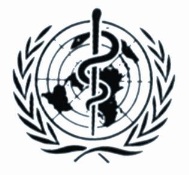 